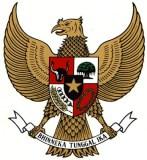 Republik Indonesia Standar Dokumen Pemilihan       Tender Pascakualifikasi 	Ver 1.0Lembaga Kebijakan Pengadaan Barang/Jasa Pemerintah DOKUMEN PEMILIHANNomor: __________Tanggal: __________untukPengadaan __________Kelompok Kerja Pemilihan: __________Kementerian/Lembaga/Pemerintah Daerah: __________________ Tahun Anggaran: __________DAFTAR ISIBAB I. UMUM	1BAB II.  PENGUMUMAN TENDER DENGAN PASCAKUALIFIKASI	3BAB III. INSTRUKSI KEPADA PESERTA (IKP)	4A.	UMUM	41.	Lingkup Pekerjaan	42.	Sumber Dana	43.	Peserta Pemilihan	44.	Perbuatan yang dilarang dan Sanksi	55.	Larangan Pertentangan Kepentingan	56.	Pendayagunaan Produksi Dalam Negeri	67.	Satu Penawaran Tiap Peserta	7B.	DOKUMEN PEMILIHAN	78.	Isi Dokumen Pemilihan	79.	Bahasa Dokumen Pemilihan	810.	Pemberian Penjelasan	811.	Perubahan Dokumen Pemilihan	812.	Tambahan Waktu Penyampaian Dokumen Penawaran	9C.	PENYIAPAN DOKUMEN PENAWARAN	913.	Biaya dalam Penyiapan Penawaran	914.	Bahasa Penawaran	915.	Dokumen Penawaran	916.	Harga Penawaran	1117.	Jenis Kontrak dan cara pembayaran	1118.	Masa Berlaku Penawaran dan Jangka Waktu Pelaksanaan	1119.	Pengisian Data Kualifikasi	1120.	Pakta Integritas	12D.	PENYAMPAIAN DATA KUALIFIKASI DAN DOKUMEN PENAWARAN	1221.	Penyampaian Data Kualifikasi	1222.	Penyampaian Dokumen Penawaran	1223.	Batas Akhir Waktu Penyampaian Penawaran	1324.	Dokumen Penawaran Terlambat	14E.	PEMBUKAAN DAN EVALUASI DOKUMEN PENAWARAN	1425.	Pembukaan Dokumen Penawaran	1426.	Ketentuan Umum Evaluasi Dokumen Penawaran dan Kualifikasi	1427.	Evaluasi Dokumen Penawaran dan Kualifikasi	1528.	Penawaran Harga Secara Berulang	20(E-reverse Auction)	20F.	PENETAPAN PEMENANG	2129.	Penetapan Calon Pemenang	2130.	Pembuktian Kualifikasi	2131.	Penetapan Pemenang	2232.	Pengumuman Pemenang	2333.	Sanggah	23G.	TENDER GAGAL DAN TINDAK LANJUT TENDER GAGAL	2434.	Tender Gagal dan Tindak Lanjut Tender Gagal	24H.	PENUNJUKAN PENYEDIA BARANG/JASA	2535.	Laporan Pokja Pemilihan	2536.	Penunjukan Penyedia	25I.	JAMINAN PELAKSANAAN	2737.	Jaminan Pelaksanaan	27J.	PENANDATANGANAN KONTRAK	2838.	Persiapan Penandatanganan Kontrak	2839.	Penandatanganan Kontrak	28BAB IV. LEMBAR DATA PEMILIHAN (LDP)	30BAB V. LEMBAR DATA KUALIFIKASI (LDK)	35BAB VI. LEMBAR KRITERIA EVALUASI	38BAB VII. BENTUK PAKTA INTEGRITAS	42BAB VIII. PETUNJUK PENGISIAN DATA KUALIFIKASI	43BAB IX. FORMULIR ISIAN DATA KUALIFIKASI	46BAB X. TATA CARA EVALUASI KUALIFIKASI	51BAB XI. SYARAT-SYARAT UMUM KONTRAK (SSUK)	521.	Definisi	522.	Penerapan	533.	Bahasa dan Hukum	544.	Perbuatan yang dilarang dan Sanksi	545.	Asal Barang	546.	Korespondensi	557.	Wakil sah para pihak	558.	Perpajakan	559.	Pengalihan dan/atau Subkontrak	5510.	Pengabaian	5511.	Penyedia Mandiri	5612.	Kemitraan	5613.	Jangka Waktu Pelaksanaan Pekerjaan	5614.	Surat Perintah Pengiriman (SPP)	5615.	Lingkup pekerjaan	5616.	Standar	5617.	Pengawasan/ Pengendalian Pelaksanaan Pekerjaan	5618.	Inspeksi Pabrikasi	5719.	Pengepakan	5720.	Pengiriman	5721.	Asuransi	5722.	Transportasi	5823.	Risiko	5824.	Pemeriksaan dan/atau Pengujian	5825.	Uji Coba	5826.	Waktu Penyelesaian Pekerjaan	5927.	Peristiwa Kompensasi	5928.	Perpanjangan Waktu	5929.	Pemberian Kesempatan	6030.	Serah Terima Barang	6031.	Jaminan bebas Cacat Mutu/ Garansi	6132.	Pedoman Pengoperasian dan Perawatan	6133.	Perubahan Kontrak	6234.	Keadaan Kahar	6335.	Penghentian Kontrak	6436.	Pemutusan kontrak	6437.	Pemutusan Kontrak oleh Pejabat Penandatangan Kontrak	6438.	Pemutusan Kontrak oleh Penyedia	6539.	Berakhirnya Kontrak	6540.	Hak  dan Kewajiban Pejabat Penandatangan Kontrak	6641.	Hak dan Kewajiban Penyedia	6642.	Tanggung Jawab	6743.	Penggunaan Dokumen Kontrak dan Informasi	6744.	Hak Atas Kekayaan Intelektual	6745.	Penanggungan dan Risiko	6746.	Perlindungan Tenaga Kerja (apabila diperlukan)	6847.	Pemeliharaan Lingkungan	6848.	Asuransi Khusus dan Pihak Ketiga	6849.	Tindakan Penyedia yang mensyaratkan Persetujuan Pejabat Penandatangan Kontrak	6850.	Kerjasama Penyedia dengan Usaha Kecil Sebagai SubPenyedia	6851.	Penggunaan lokasi kerja	6952.	Keselamatan	6953.	Sanksi Finansial	6954.	Jaminan	6955.	Laporan Hasil Pekerjaan	7056.	Kepemilikan Dokumen	7057.	Personel dan/atau Peralatan	7058.	Nilai Kontrak	7159.	Pembayaran	7160.	Perhitungan Akhir	7261.	Penangguhan Pembayaran	7262.	Penyesuaian Harga	7363.	Pengawasan dan Pemeriksaan	7464.	Penilaian Pekerjaan Sementara oleh Pejabat Penandatangan Kontrak	7465.	Cacat Mutu	7466.	Pengujian	7567.	Perbaikan Cacat Mutu	7568.	Itikad Baik	7569.	Penyelesaian Perselisihan	76BAB XII. SYARAT-SYARAT KHUSUS KONTRAK (SSKK)	774.	Perbuatan yang dilarang dan Sanksi	776.	Korespondensi	777.	Wakil sah para pihak	779.	Pengalihan dan/atau Subkontrak	7713.	Jangka Waktu Pelaksanaan Pekerjaan	7718.	Inspeksi Pabrikasi	7819.	Pengepakan	7820.	Pengiriman	7821.	Asuransi	7822.	Transportasi	7824.	Pemeriksaan dan/atau Pengujian	7825.	Peristiwa Kompensasi	7926.	Perpanjangan Waktu	7927.	Pemberian Kesempatan	7928.	Serah Terima Barang	7937.Pemutusan Kontrak oleh Pejabat Penandatangan Kontrak	7938.Pemutusan Kontrak oleh Penyedia	7940. Hak  dan Kewajiban Pejabat Penandatangan Kontrak	7945. Penanggungan dan Risiko	7948. Asuransi Khusus dan Pihak Ketiga	7949.	Tindakan Penyedia yang mensyaratkan Persetujuan Pejabat Penandatangan Kontrak	8050.	Kerjasama Penyedia dengan Usaha Kecil Sebagai SubPenyedia	8056. Kepemilikan Dokumen	8059.Pembayaran	8062. Penyesuaian Harga	8169.Penyelesaian Perselisihan	81BAB XIII. RANCANGAN DOKUMEN KONTRAK	82A.	BENTUK SURAT PERJANJIAN DENGAN PENYEDIA PERORANGAN	82B.	BENTUK SURAT PERJANJIAN DENGAN PENYEDIA BERBENTUK BADAN USAHA	85C.	BENTUK SURAT PERJANJIAN DENGAN PENYEDIA BERBENTUK KEMITRAAN	88BAB XIV. DAFTAR KUANTITAS, SPESIFIKASI TEKNIS DAN/ATAU GAMBAR	91BAB XV. BENTUK DOKUMEN PENAWARAN	92A.	BENTUK SURAT PENAWARAN	92B.	BENTUK DOKUMEN PENAWARAN TEKNIS	92C.	BENTUK DOKUMEN PENAWARAN HARGA	92BAB XVII. BENTUK DOKUMEN LAIN	93A.	BENTUK PERJANJIAN KEMITRAAN	93B.	BENTUK JAMINAN PELAKSANAAN DARI BANK	95C.	BENTUK JAMINAN PELAKSANAAN DARI ASURANSI/PERUSAHAAN PENJAMINAN/ LEMBAGA KEUANGAN KHUSUS DI BIDANG PEMBIAYAAN, PENJAMINAN, ASURANSI	97D.	BENTUK JAMINAN UANG MUKA DARI BANK	98E.	BENTUK JAMINAN UANG MUKA DARI ASURANSI/PERUSAHAAN PENJAMINAN	100F.	BENTUK SURAT PENUNJUKAN PENYEDIA BARANG/JASA	101G.	BENTUK SURAT PERINTAH PENGIRIMAN	102BAB I. UMUMDokumen Pemilihan ini disusun berdasarkan Peraturan Presiden Nomor 16 Tahun 2018 tentang Pengadaan Barang/Jasa Pemerintah dan aturan turunannya.Dalam Dokumen Pemilihan ini dipergunakan pengertian, istilah dan singkatan sebagai berikut:Tender pengadaan Barang ini terbuka dan dapat diikuti oleh semua peserta yang berbentuk badan usaha atau Kemitraan serta orang perorangan. Pokja Pemilihan mengumumkan pelaksanaan Tender pascakualifikasi melalui Aplikasi SPSE dan dapat ditambahkan di website Kementerian/Lembaga/Pemerintah Daerah, papan pengumuman resmi untuk masyarakat, surat kabar, dan/atau media lainnya.BAB II.  PENGUMUMAN TENDER DENGAN PASCAKUALIFIKASIPengumuman Tender tercantum dalam pada Aplikasi SPSE dan dapat ditambahkan di website Kementerian/Lembaga/Pemerintah Daerah, papan pengumuman resmi untuk masyarakat, surat kabar, dan/atau media lainnya.BAB III. INSTRUKSI KEPADA PESERTA (IKP)BAB IV. LEMBAR DATA PEMILIHAN (LDP)LEMBAR DATA PEMILIHAN (LDP)BAB V. LEMBAR DATA KUALIFIKASI (LDK)LEMBAR DATA KUALIFIKASI (LDK)BAB VI. LEMBAR KRITERIA EVALUASILEMBAR KRITERIA EVALUASIEvaluasi AdministrasiPenawaran dinyatakan memenuhi persyaratan administrasi, apabila kelengkapan dan pemenuhan dokumen penawaran administrasi sesuai dengan ketentuan dan syarat-syarat yang telah ditetapkan dalam Dokumen Pemilihan.Evaluasi TeknisEvaluasi teknis menggunakan Sistem Gugur (pass and fail):Contoh:Kriteria dapat ditambah/dikurangi sesuai dengan kebutuhan penilaian teknis. Penawaran dinyatakan lulus teknis apabila memenuhi semua kriteria persyaratan teknis di atas.Keterangan:kolom (1) :   diisi dengan nomor urutkolom (2) :   diisi dengan persyaratan teknis yang  ditetapkan dalam LDPkolom (3) :   diisi dengan detail uraian persyaratan teknis sesuai persyaratan       pada  kolom (2)Evaluasi menggunakan Sistem Pembobotan dengan Ambang Batas: Contoh:Kriteria dapat ditambah/dikurangi sesuai dengan kebutuhan penilaian teknis. Jumlah bobot sama dengan 100%.Nilai evaluasi teknis = bobot x nilai evaluasiPenawaran dinyatakan lulus apabila nilai evaluasi paling rendah sama dengan nilai ambang batas untuk masing-masing kriteria.Keterangan:- kolom (1): diisi dengan nomor urut- kolom (2) : diisi dengan persyaratan teknis yang  ditetapkan dalam LDP.- kolom (3): diisi dengan bobot yang dibutuhkan untuk penghitungan penilaian                     teknis.- kolom (4): diisi dengan kriteria penilaian.- kolom (5): diisi dengan ambang batas.BAB VII. BENTUK PAKTA INTEGRITASDengan mendaftar sebagai peserta pemilihan pada Aplikasi SPSE maka peserta telah menyetujui dan menandatangani pakta integritasPAKTA INTEGRITASSaya yang bertanda tangan di bawah ini:dalam rangka pengadaan _________ [isi nama paket] pada ________ [isi sesuai dengan Kementerian/Lembaga/Perangkat Daerah] dengan ini menyatakan bahwa:Tidak akan melakukan praktik Korupsi, Kolusi, dan Nepotisme;Akan melaporkan kepada PA/KPA/APIP jika mengetahui terjadinya praktik Korupsi, Kolusi, dan Nepotisme dalam proses pengadaan ini;Akan mengikuti proses pengadaan secara bersih, transparan, dan profesional untuk memberikan hasil kerja terbaik sesuai ketentuan peraturan perundang-undangan; danApabila melanggar hal-hal yang dinyatakan dalam angka 1, 2, dan 3 maka bersedia dikenakan sanksi administratif, dikenakan sanksi Daftar Hitam, digugat secara perdata dan/atau dilaporkan secara pidana sesuai dengan peraturan perundang-undangan.  __________[tempat], __ [tanggal] __________[bulan] _____[tahun]Nama Peserta         tanda tangan,            nama lengkapBAB VIII. PETUNJUK PENGISIAN DATA KUALIFIKASI Pengisian Form Isian Data Kualifikasi untuk Pelaku Usaha perorangan, Badan Usaha, atau Perusahaan Utama (leading firm) Kemitraan peserta yang berbentuk Kemitraan dilakukan melalui Aplikasi SPSE.Untuk Pelaku Usaha yang bertindak sebagai anggota Kemitraan wajib mengisi formulir isian kualifikasi yang disampaikan oleh Perusahaan Utama (leading firm) Kemitraan melalui unggahan persyaratan kualifikasi lainnya pada Aplikasi SPSE.Data AdministrasiDiisi dengan nama peserta badan usaha (perusahaan/koperasi)/perorangan.Pilih status badan usaha (Pusat/Cabang). Diisi dengan alamat, nomor telepon, nomor fax dan email kantor pusat yang dapat dihubungi.Diisi dengan alamat, nomor telepon, nomor fax dan email kantor cabang yang dapat dihubungi, apabila peserta berstatus kantor cabang. Diisi dengan nama dokumen dan bukti kepemilikan/penguasaan tempat usaha/kantor.Landasan Hukum Pendirian Badan UsahaDiisi dengan nomor, tanggal dan nama notaris penerbit akta pendirian Badan Usaha, serta pengesahan/pendaftaran dari instansi berwenang sesuai peraturan perundang-undangan.Diisi dengan nomor, tanggal dan nama Notaris penerbit Akta Perubahan Terakhir badan usaha, serta bukti perubahan dari instansi berwenang sesuai peraturan perundang-undangan.Pengurus Badan UsahaDiisi dengan nama komisaris Perseroan Terbatas, nomor Kartu Tanda Penduduk (KTP)/ Paspor/Surat Keterangan Domisili Tinggal, dan jabatan dalam badan usaha, apabila berbentuk Perseroan Terbatas.Diisi dengan nama direksi/pengurus badan usaha, Kartu Tanda Penduduk (KTP)/ Paspor/Surat Keterangan Domisili Tinggal, dan jabatan dalam badan usaha.Izin Usaha dan Tanda Daftar Perusahaan (TDP)Jenis izin usaha disesuaikan dengan bidang usaha sesuai yang dipersyaratkan dalam LDK.Tabel Izin Usaha :Diisi dengan jenis surat izin usaha, nomor, dan tanggal penerbitannya.Diisi dengan masa berlaku surat izin usaha.Diisi dengan nama instansi penerbit surat izin usaha.Diisi dengan kualifikasi usaha.Diisi dengan klasifikasi usaha.Diisi dengan nomor Tanda Daftar Perusahaan (TDP).Izin Lainnya [apabila dipersyaratkan]Jenis izin lainnya disesuaikan dengan bidang usaha yang dipersyaratkan dalam LDP.Diisi dengan jenis izin, nomor dan tanggal penerbitannya.Diisi dengan masa berlaku izin.Diisi dengan nama instansi penerbit izin.Data KeuanganDiisi dengan nama, nomor Kartu Tanda Penduduk (KTP)/Paspor/Surat Keterangan Domisili Tinggal, alamat pemilik saham/persero, dan persentase kepemilikan saham/persero.PajakDiisi dengan NPWP badan usaha/perorangan.Diisi dengan nomor dan tanggal bukti laporan pajak tahun terakhir berupa SPT Tahunan.Data Personalia [apabila diperlukan]Diisi dengan nama, tanggal/bulan/tahun lahir, tingkat pendidikan (SLTP/SLTA/S1/S2/S3, dsb), jabatan dalam pekerjaan yang pernah dilaksanakan, lama pengalaman kerja, profesi/keahlian sesuai dengan ijazah/sertifikat/surat keterangan dan tahun penerbitan ijazah/sertifikat/surat keterangan dari setiap tenaga ahli/teknis/terampil yang diperlukan.Data Fasilitas/Peralatan/Perlengkapan [apabila diperlukan]Diisi dengan jenis, jumlah, kapasitas atau output yang dapat dicapai pada saat ini, merek dan tipe, tahun pembuatan, kondisi (dalam persentase), lokasi keberadaan saat ini dan status kepemilikan/penguasaan (milik sendiri/sewa/leasing/sewa beli/dukungan sewa/dan lainnya) dari masing-masing fasilitas/peralatan/perlengkapan yang diperlukan. Bukti status kepemilikan harus dapat ditunjukkan pada waktu Pembuktian Kualifikasi.Data Pengalaman Perusahaan Dalam Kurun Waktu 3 Tahun TerakhirDiisi dengan pengalaman perusahaan dalam kurun waktu 3 tahun terakhir:nomor Urut;nama paket pekerjaan sesuai dengan status Penyedia dalam Pelaksanaan Pekerjaan;Divisi, Kelompok (grup) sesuai Klasifikasi Baku Komoditas Indonesia (KBKI);ruang Lingkup Pekerjaan;lokasi tempat pelaksanaan pekerjaan;nama pemberi pekerjaan;alamat/telepon pemberi pekerjaan;nomor/tanggal;nilai kontrak;Status Penyedia dalam Pelaksana Pekerjaan Penyedia melaksanakan sendiri pekerjaan;melaksanakan pekerjaan sebagai Perusahaan Utama (leading firm) Kemitraan atau anggota dalam Kemitraan; ataumelaksanakan pekerjaan sebagai Subpenyedia. tanggal selesai paket pekerjaan menurut kontrak; dantanggal berita acara serah terima pekerjaan.Data Pekerjaan yang sedang dilaksanakanData Pekerjaan yang sedang dilaksanakan digunakan untuk menghitung SKN.Diisi dengan:Nomor Urut;nama paket pekerjaan sesuai dengan status Penyedia dalam Pelaksanaan Pekerjaan;Ruang Lingkup Pekerjaan;lokasi tempat pelaksanaan pekerjaan; nama pemberi pekerjaan;alamat/telepon pemberi pekerjaan;nomor/tanggal;nilai kontrak;Status Penyedia dalam Pelaksana Pekerjaan; Penyedia melaksanakan sendiri pekerjaan;melaksanakan pekerjaan sebagai Perusahaan Utama (Leading Firm) Kemitraan atau anggota dalam Kemitraan; ataumelaksanakan pekerjaan sebagai Sub Penyedia. Persentase Progres menurut rencana sesuai kontrak; danPersentase Progres terakhir prestasi pekerjaan.Sisa Kemampuan Nyata (SKN)Diisi dengan nilai total ekuitas berdasarkan Laporan Keuangan terakhir.Diisi dengan hasil perhitungan Modal Kerja (MK) yaitu faktor likuiditas (fl = 0,6) dikalikan dengan Kekayaan Bersih (KB).Diisi dengan hasil perhitungan Kemampuan Nyata (KN) yaitu faktor perputaran modal (fp = 7) dikalikan dengan Modal Kerja (MK).Diisi dengan hasil perhitungan Sisa Kemampuan Nyata (SKN) yaitu Kemampuan Nyata (KN) dikurangi dengan seluruh nilai pekerjaan yang sedang dilaksanakan.BAB IX. FORMULIR ISIAN DATA KUALIFIKASI FORMULIR ISIAN DATA KUALIFIKASISaya yang bertanda tangan di bawah ini:menyatakan dengan sesungguhnya bahwa:saya secara hukum bertindak untuk dan atas nama perusahaan/koperasi/Kemitraan berdasarkan        [akta pendirian/anggaran dasar/surat kuasa/Perjanjian Kemitraan, disebutkan secara jelas nomor dan tanggal akta pendirian/anggaran dasar/surat kuasa/perjanjian Kemitraan];saya bukan sebagai pegawai K/L/PD [bagi pegawai K/L/PD yang sedang cuti diluar tanggungan K/L/PD ditulis sebagai berikut : “Saya merupakan pegawai K/L/PD yang sedang cuti diluar tanggungan K/L/PD”];saya tidak sedang menjalani sanksi pidana;saya tidak sedang dan tidak akan terlibat pertentangan kepentingan dengan para pihak yang terkait, langsung maupun tidak langsung dalam proses pengadaan ini;badan usaha yang saya wakili tidak sedang dikenakan Sanksi Daftar Hitam, tidak dalam pengawasan pengadilan, tidak pailit atau kegiatan usahanya tidak sedang dihentikan;data-data badan usaha yang saya wakili adalah sebagai berikut:Data AdministrasiLandasan Hukum Pendirian Badan Usaha Pengurus Badan UsahaKomisaris untuk Perseroan Terbatas (PT)Direksi/Pengurus Badan UsahaIzin Usaha dan Tanda Daftar Perusahaan (TDP)  Izin Lainnya [apabila dipersyaratkan]Data KeuanganSusunan Kepemilikan Saham (untuk PT)/Susunan Persero (untuk CV/Firma) PajakData Personalia (Tenaga ahli/teknis/terampil badan usaha) [apabila diperlukan]Data Fasilitas/Peralatan/Perlengkapan [apabila diperlukan]Data Pengalaman Perusahaan dalam kurun waktu 3 tahun terakhirData Pekerjaan yang sedang dilaksanakanSisa Kemampuan Nyata (SKN)Demikian Formulir Isian Kualifikasi ini saya buat dengan sebenarnya dan penuh rasa tanggung jawab. Jika dikemudian hari ditemui bahwa data/dokumen yang saya sampaikan tidak benar dan ada pemalsuan, maka saya dan badan usaha yang saya wakili bersedia dikenakan sanksi administratif, dikenakan sanksi Daftar Hitam, digugat secara perdata dan/atau dilaporkan secara pidana sesuai dengan peraturan perundang-undangan.            [tempat],        [tanggal]                 [bulan] _____ [tahun]PT/CV/Firma/Koperasi ____________________[pilih yang sesuai dan cantumkan nama][rekatkan meterai Rp 6.000,-tanda tangan](nama lengkap wakil sah badan usaha)[jabatan dalam badan usaha]BAB X. TATA CARA EVALUASI KUALIFIKASIData Kualifikasi akan dievaluasi sesuai dengan persyaratan yang tercantum dalam Lembar Data Kualifikasi (LDK).evaluasi kualifikasi administrasi/legalitas, evaluasi kualifikasi teknis dan  evaluasi kualifikasi keuangan menggunakan sistem gugur (pass and fail), dengan membandingkan persyaratan yang tercantum dalam dokumen kualifikasi dengan data kualifikasi peserta.Rumusan perhitungan Sisa Kemampuan Nyata (SKN) adalah sebagai berikut:  Keterangan : KN = Kemampuan NyataMK = Modal Kerjafp   = faktor perputaran modalfp untuk Usaha Non-Kecil (Menengah dan Besar) = 7 fl    = faktor likuiditas           fl untuk Usaha Non-Kecil (Menengah dan Besar)= 0.6 KB = Kekayaan Bersih (total ekuitas yang dilihat dari laporan keuangan/neraca keuangan tahun terakhir)Untuk peserta yang melakukan Kemitraan, perhitungan SKN  merupakan kumulatif/gabungan dari seluruh anggota Kemitraan dapat dihitung dengan rumus:Pokja  Pemilihan memeriksa dan membandingkan antara persyaratan pada Dokumen Kualifikasi dengan data kualifikasi peserta yang tercantum pada Aplikasi SPSE dalam hal:kelengkapan Data Kualifikasi; danpemenuhan persyaratan kualifikasi.Formulir Isian Kualifikasi untuk anggota Kemitraan yang tidak dibubuhi meterai tidak digugurkan, peserta diminta untuk membayar denda meterai sesuai ketentuan peraturan perundang – undangan.Apabila ditemukan hal-hal dan/atau data yang kurang jelas maka Pokja  Pemilihan dapat meminta peserta untuk menyampaikan klarifikasi secara tertulis namun tidak boleh mengubah substansi Data Kualifikasi yang telah dikirimkan melalui Aplikasi SPSE.Data kualifikasi yang kurang tidak dapat dilengkapi karena sudah dalam tahap pemilihan (proses kompetisi).BAB XI. SYARAT-SYARAT UMUM KONTRAK (SSUK)BAB XII. SYARAT-SYARAT KHUSUS KONTRAK (SSKK)BAB XIII. RANCANGAN DOKUMEN KONTRAKBENTUK SURAT PERJANJIAN DENGAN PENYEDIA PERORANGAN SURAT PERJANJIANuntuk melaksanakanPaket Pekerjaan Pengadaan Barang__________Nomor: __________SURAT PERJANJIAN ini berikut semua lampirannya (selanjutnya disebut “Kontrak”) dibuat dan ditandatangani di __________ pada hari __________ tanggal __ bulan __________ tahun ____________ [tanggal, bulan dan tahun diisi dengan huruf], antara:__________ [nama PA/KPA/PPK], selaku Pejabat Penandatangan Kontrak, yang bertindak untuk dan atas nama __________ [nama satuan kerja PA/KPA/PPK], yang berkedudukan di __________ [alamat PA/KPA/PPK], berdasarkan Surat Keputusan _______________ [pejabat yang menandatangani SK penetapan sebagai PA/KPA/PPK] No _________________ [No. SK penetapan sebagai PA/KPA/PPK], selanjutnya disebut “Pejabat Penandatangan Kontrak” dan [__________ [nama penyedia], yang berkedudukan di __________ [alamat penyedia], berdasarkan kartu identitas No. __________ [No. KTP/SIM/Paspor Penyedia], selanjutnya disebut ”Penyedia”]Para Pihak menerangkan terlebih dahulu bahwa:Telah diadakan proses pemilihan penyedia yang telah sesuai dengan Dokumen Pemilihan.	Pejabat Penandatangan Kontrak telah menunjuk Penyedia melalui Surat Penunjukan Penyedia Barang/Jasa (SPPBJ) Nomor ________,tanggal ________bulan______tahun______, untuk melaksanakan Pekerjaan sebagaimana diterangkan dalam Syarat-Syarat Umum Kontrak, selanjutnya disebut “Pengadaan Barang”.Penyedia telah menyatakan kepada Pejabat Penandatangan Kontrak, memenuhi persyaratan kualifikasi, memiliki keahlian profesional, personel, dan sumber daya teknis, serta telah menyetujui untuk menyediakan Barang sesuai dengan persyaratan dan ketentuan dalam Kontrak ini. Pejabat Penandatangan Kontrak dan Penyedia menyatakan memiliki kewenangan untuk menandatangani Kontrak ini, dan mengikat pihak yang diwakili. Pejabat Penandatangan Kontrak dan Penyedia mengakui dan menyatakan bahwa sehubungan dengan penandatanganan Kontrak ini masing-masing pihak:1) 	telah dan senantiasa diberikan kesempatan untuk didampingi oleh advokat;2) 	menandatangani Kontrak ini setelah meneliti secara patut;3) 	telah membaca dan memahami secara penuh ketentuan Kontrak ini;4) 	telah mendapatkan kesempatan yang memadai untuk memeriksa dan mengkonfirmasikan semua ketentuan dalam Kontrak ini beserta semua fakta dan kondisi yang terkait.Maka oleh karena itu, Pejabat Penandatangan Kontrak dan Penyedia dengan ini bersepakat dan menyetujui hal-hal sebagai berikut:Pasal 1Istilah dan UngkapanPeristilahan dan ungkapan dalam Kontrak ini memiliki arti dan makna yang sama seperti yang tercantum dalam lampiran Kontrak ini.Pasal 2Ruang Lingkup PekerjaanRuang lingkup pekerjaan Pengadaan Barang terdiri atas:_____________________dst[diisi ruang lingkup pekerjaan Pengadaan Barang yang akan dilaksanakan]Pasal 3Jenis dan Nilai KontrakPengadaan Barang ini menggunakan Jenis Kontrak _____________________[diisi dengan jenis kontrak lumsum/harga satuan/gabungan lumsum dan harga satuan]Nilai Kontrak termasuk Pajak Pertambahan Nilai (PPN) adalah sebesar Rp_____________ (_______________ rupiah); Pasal 4Dokumen KontrakDokumen-dokumen berikut merupakan kesatuan dan bagian yang tidak terpisahkan dari Kontrak ini: adendum/perubahan Kontrak (apabila ada);Kontrak;syarat-syarat khusus Kontrak; syarat-syarat umum Kontrak;Dokumen Penawaran; spesifikasi teknis;gambar-gambar (apabila ada);daftar kuantitas dan harga (apabila ada); dandokumen lainnya seperti: jaminan-jaminan, SPPBJ, BAHP.Dokumen Kontrak dibuat untuk saling menjelaskan satu sama lain, dan jika terjadi pertentangan antara ketentuan dalam suatu dokumen dengan ketentuan dalam dokumen yang lain maka yang berlaku adalah ketentuan dalam dokumen yang lebih tinggi berdasarkan urutan hierarki pada ayat (1) di atas.Pasal 5Hak dan KewajibanHak dan kewajiban timbal-balik Pejabat Penandatangan Kontrak dan Penyedia dinyatakan dalam Syarat-Syarat Umum Kontrak (SSUK) dan Syarat-Syarat Khusus Kontrak (SSKK).Pasal 6Masa Berlaku KontrakMasa berlaku Kontrak ini terhitung sejak tanggal penandatanganan Kontrak sampai dengan selesainya pekerjaan dan terpenuhinya seluruh hak dan kewajiban Para Pihak sebagaimana diatur dalam SSUK dan SSKK.Dengan demikian, Pejabat Penandatangan Kontrak dan Penyedia telah bersepakat untuk menandatangani Kontrak ini pada tanggal tersebut di atas dan melaksanakan Kontrak sesuai dengan ketentuan peraturan perundang-undangan di Republik Indonesia dan dibuat dalam 2 (dua) rangkap, masing-masing dibubuhi dengan meterai, mempunyai kekuatan hukum yang sama dan mengikat bagi para pihak, rangkap yang lain dapat diperbanyak sesuai kebutuhan tanpa dibubuhi meterai.Catatan: Kontrak dengan meterai Rp6000 pada bagian tanda tangan Pejabat Penandatangan Kontrak diserahkan untuk Penyedia; dan Kontrak dengan meterai Rp6000 pada bagian tanda tangan Penyedia diserahkan untuk Pejabat Penandatangan Kontrak.BENTUK SURAT PERJANJIAN DENGAN PENYEDIA BERBENTUK BADAN USAHASURAT PERJANJIANuntuk melaksanakanPaket Pekerjaan Pengadaan Barang__________Nomor: __________SURAT PERJANJIAN ini berikut semua lampirannya (selanjutnya disebut “Kontrak”) dibuat dan ditandatangani di __________ pada hari __________ tanggal __ bulan __________ tahun ____________ [tanggal, bulan dan tahun diisi dengan huruf]  antara:__________ [nama PA/KPA/PPK], selaku Pejabat Penandatangan Kontrak, yang bertindak untuk dan atas nama __________ [nama satuan kerja PA/KPA/PPK], yang berkedudukan di __________ [alamat PA/KPA/PPK], berdasarkan Surat Keputusan _______________ [pejabat yang menandatangani SK penetapan sebagai PA/KPA/PPK] No _________________ [No. SK penetapan sebagai PA/KPA/PPK], selanjutnya disebut “Pejabat Penandatangan Kontrak” dan __________ [nama wakil Penyedia], __________ [jabatan wakil Penyedia], yang bertindak untuk dan atas nama __________ [nama Badan Usaha Penyedia], yang berkedudukan di __________ [alamat Penyedia], berdasarkan Akta Pendirian/Anggaran Dasar No. ___ [No. Akta Pendirian/Anggaran Dasar] tanggal ____________ [tanggal penerbitan Akta Pendirian/Anggaran Dasar],  selanjutnya disebut ”Penyedia”.Para Pihak menerangkan terlebih dahulu bahwa:Telah diadakan proses pemilihan penyedia yang telah sesuai dengan Dokumen Pemilihan.	Pejabat Penandatangan Kontrak telah menunjuk Penyedia melalui Surat Penunjukan Penyedia Barang/Jasa (SPPBJ) Nomor ________,tanggal ________bulan______tahun______, untuk melaksanakan Pekerjaan sebagaimana diterangkan dalam Syarat-Syarat Umum Kontrak, selanjutnya disebut “Pengadaan Barang”.Penyedia telah menyatakan kepada Pejabat Penandatangan Kontrak, memenuhi persyaratan kualifikasi, memiliki keahlian profesional, personel, dan sumber daya teknis, serta telah menyetujui untuk menyediakan Barang sesuai dengan persyaratan dan ketentuan dalam Kontrak ini. Pejabat Penandatangan Kontrak dan Penyedia menyatakan memiliki kewenangan untuk menandatangani Kontrak ini, dan mengikat pihak yang diwakili.Pejabat Penandatangan Kontrak dan Penyedia mengakui dan menyatakan bahwa sehubungan dengan penandatanganan Kontrak ini masing-masing pihak:1) 	telah dan senantiasa diberikan kesempatan untuk didampingi oleh advokat;2) 	menandatangani Kontrak ini setelah meneliti secara patut;3) 	telah membaca dan memahami secara penuh ketentuan Kontrak ini;4) 	telah mendapatkan kesempatan yang memadai untuk memeriksa dan mengkonfirmasikan semua ketentuan dalam Kontrak ini beserta semua fakta dan kondisi yang terkaitMaka oleh karena itu, Pejabat Penandatangan Kontrak dan Penyedia dengan ini bersepakat dan menyetujui hal-hal sebagai berikut:Pasal 1Istilah dan UngkapanPeristilahan dan ungkapan dalam Kontrak ini memiliki arti dan makna yang sama seperti yang tercantum dalam lampiran Kontrak ini.Pasal 2Ruang Lingkup PekerjaanRuang lingkup pekerjaan Pengadaan Barang terdiri atas:_____________________dst[diisi ruang lingkup pekerjaan Pengadaan Barang yang akan dilaksanakan]Pasal 3Jenis dan Nilai KontrakPengadaan Barang ini menggunakan Jenis Kontrak _____________________[diisi dengan jenis kontrak lumsum/harga satuan/gabungan lumsum dan harga satuan].Nilai Kontrak termasuk Pajak Pertambahan Nilai (PPN) adalah sebesar Rp_____________ (_______________ rupiah);Pasal 4Dokumen KontrakDokumen-dokumen berikut merupakan kesatuan dan bagian yang tidak terpisahkan dari Kontrak ini: Adendum/perubahan Kontrak (apabila ada);Kontrak;syarat-syarat khusus Kontrak; syarat-syarat umum Kontrak;Dokumen Penawaran; spesifikasi teknis;gambar-gambar (apabila ada);daftar kuantitas dan harga (apabila ada); dandokumen lainnya seperti: jaminan-jaminan, SPPBJ, BAHP.Dokumen Kontrak dibuat untuk saling menjelaskan satu sama lain, dan jika terjadi pertentangan antara ketentuan dalam suatu dokumen dengan ketentuan dalam dokumen yang lain maka yang berlaku adalah ketentuan dalam dokumen yang lebih tinggi berdasarkan urutan hierarki pada ayat (1) di atas.Pasal 5Hak dan KewajibanHak dan kewajiban timbal-balik Pejabat Penandatangan Kontrak dan Penyedia dinyatakan dalam Syarat-Syarat Umum Kontrak (SSUK) dan Syarat-Syarat Khusus Kontrak (SSKK).Pasal 6Masa Berlaku KontrakMasa berlaku Kontrak ini terhitung sejak tanggal penandatanganan Kontrak sampai dengan selesainya pekerjaan dan terpenuhinya seluruh hak dan kewajiban Para Pihak sebagaimana diatur dalam SSUK dan SSKK.DENGAN DEMIKIAN, Pejabat Penandatangan Kontrak dan Penyedia telah bersepakat untuk menandatangani Kontrak ini pada tanggal tersebut di atas dan melaksanakan Kontrak sesuai dengan ketentuan peraturan perundang-undangan di Republik Indonesia dan dibuat dalam 2 (dua) rangkap, masing-masing dibubuhi dengan meterai, mempunyai kekuatan hukum yang sama dan mengikat bagi para pihak, rangkap yang lain dapat diperbanyak sesuai kebutuhan tanpa dibubuhi meterai.Catatan: Kontrak dengan meterai Rp6000 pada bagian tanda tangan Pejabat Penandatangan Kontrak diserahkan untuk Penyedia; dan Kontrak dengan meterai Rp6000 pada bagian tanda tangan Penyedia diserahkan untuk Pejabat Penandatangan Kontrak.BENTUK SURAT PERJANJIAN DENGAN PENYEDIA BERBENTUK KEMITRAANSURAT PERJANJIANuntuk melaksanakanPaket Pekerjaan Pengadaan Barang__________Nomor: __________SURAT PERJANJIAN ini berikut semua lampirannya (selanjutnya disebut “Kontrak”) dibuat dan ditandatangani di __________ pada hari __________ tanggal __ bulan __________ tahun ____________ [tanggal, bulan dan tahun diisi dengan huruf]  antara:__________ [nama PA/KPA/PPK], selaku Pejabat Penandatangan Kontrak, yang bertindak untuk dan atas nama __________ [nama satuan kerja PA/KPA/PPK], yang berkedudukan di __________ [alamat PA/KPA/PPK], berdasarkan Surat Keputusan _______________ [pejabat yang menandatangani SK penetapan sebagai PA/KPA/PPK] No _________________ [No. SK penetapan sebagai PA/KPA/PPK], selanjutnya disebut “Pejabat Penandatangan Kontrak” dan Kemitraan yang beranggotakan sebagai berikut:1. _________________ [nama Penyedia 1];  2. _________________ [nama Penyedia 2]; ................................................ dst.yang masing-masing anggotanya bertanggung jawab secara pribadi dan tanggung renteng atas semua kewajiban terhadap Pejabat Penandatangan Kontrak berdasarkan Kontrak ini dan telah menunjuk __________ [nama anggota Kemitraan yang ditunjuk sebagai wakil Kemitraan] untuk bertindak atas nama Kemitraan yang berkedudukan di __________ [alamat Penyedia wakil Kemitraan], berdasarkan surat Perjanjian Kemitraan No. ___________ tanggal ___________, selanjutnya disebut “Penyedia”. Para Pihak menerangkan terlebih dahulu bahwa:Telah diadakan proses pemilihan penyedia yang telah sesuai dengan Dokumen Pemilihan.	Pejabat Penandatangan Kontrak telah menunjuk Penyedia melalui Surat Penunjukan Penyedia Barang/Jasa (SPPBJ) Nomor _______,tanggal ________bulan______tahun______, untuk melaksanakan Pekerjaan sebagaimana diterangkan dalam Syarat-Syarat Umum Kontrak, selanjutnya disebut “Pengadaan Barang”.Penyedia telah menyatakan kepada Pejabat Penandatangan Kontrak, memenuhi persyaratan kualifikasi, memiliki keahlian profesional, personel, dan sumber daya teknis, serta telah menyetujui untuk menyediakan Barang sesuai dengan persyaratan dan ketentuan dalam Kontrak ini. Pejabat Penandatangan Kontrak dan Penyedia menyatakan memiliki kewenangan untuk menandatangani Kontrak ini, dan mengikat pihak yang diwakili.Pejabat Penandatangan Kontrak dan Penyedia mengakui dan menyatakan bahwa sehubungan dengan penandatanganan Kontrak ini masing-masing pihak:telah dan senantiasa diberikan kesempatan untuk didampingi oleh advokat;menandatangani Kontrak ini setelah meneliti secara patut;telah membaca dan memahami secara penuh ketentuan Kontrak ini;telah mendapatkan kesempatan yang memadai untuk memeriksa dan mengkonfirmasikan semua ketentuan dalam Kontrak ini beserta semua fakta dan kondisi yang terkait.Maka oleh karena itu, Pejabat Penandatangan Kontrak dan Penyedia dengan ini bersepakat dan menyetujui hal-hal sebagai berikut:Pasal 1Istilah dan UngkapanPeristilahan dan ungkapan dalam Kontrak ini memiliki arti dan makna yang sama seperti yang tercantum dalam lampiran Kontrak ini.Pasal 2Ruang Lingkup PekerjaanRuang lingkup pekerjaan Pengadaan Barang terdiri atas:_____________________dst[diisi ruang lingkup pekerjaan Pengadaan Barang yang akan dilaksanakan]Pasal 3Jenis dan Nilai KontrakPengadaan Barang ini menggunakan Jenis Kontrak _____________________[diisi dengan jenis kontrak lumsum/harga satuan/gabungan lumsum dan harga satuan].Nilai Kontrak termasuk Pajak Pertambahan Nilai (PPN) adalah sebesar Rp_____________ (_______________ rupiah);Pasal 4Dokumen KontrakDokumen-dokumen berikut merupakan kesatuan dan bagian yang tidak terpisahkan dari Kontrak ini: Adendum/perubahan Kontrak (apabila ada);Kontrak;syarat-syarat khusus Kontrak; syarat-syarat umum Kontrak;Dokumen Penawaran; spesifikasi teknis;gambar-gambar (apabila ada);daftar kuantitas dan harga (apabila ada); dandokumen lainnya seperti: jaminan-jaminan, SPPBJ, BAHP.Dokumen Kontrak dibuat untuk saling menjelaskan satu sama lain, dan jika terjadi pertentangan antara ketentuan dalam suatu dokumen dengan ketentuan dalam dokumen yang lain maka yang berlaku adalah ketentuan dalam dokumen yang lebih tinggi berdasarkan urutan hierarki pada ayat (1) di atas.Pasal 5Hak dan KewajibanHak dan kewajiban timbal-balik Pejabat Penandatangan Kontrak dan Penyedia dinyatakan dalam Syarat-Syarat Umum Kontrak (SSUK) dan Syarat-Syarat Khusus Kontrak (SSKK).Pasal 6Masa Berlaku KontrakMasa berlaku Kontrak ini terhitung sejak tanggal penandatanganan Kontrak sampai dengan selesainya pekerjaan dan terpenuhinya seluruh hak dan kewajiban Para Pihak sebagaimana diatur dalam SSUK dan SSKK.Dengan demikian, Pejabat Penandatangan Kontrak dan Penyedia telah bersepakat untuk menandatangani Kontrak ini pada tanggal tersebut di atas dan melaksanakan Kontrak sesuai dengan ketentuan peraturan perundang-undangan di Republik Indonesia dan dibuat dalam 2 (dua) rangkap, masing-masing dibubuhi dengan meterai, mempunyai kekuatan hukum yang sama dan mengikat bagi para pihak, rangkap yang lain dapat diperbanyak sesuai kebutuhan tanpa dibubuhi meterai.Catatan: Kontrak dengan meterai Rp6000 pada bagian tanda tangan Pejabat Penandatangan Kontrak diserahkan untuk Penyedia; dan Kontrak dengan meterai Rp6000 pada bagian tanda tangan Penyedia diserahkan untuk Pejabat Penandatangan Kontrak.BAB XIV. DAFTAR KUANTITAS, SPESIFIKASI TEKNIS DAN/ATAU GAMBAR   BAB XV. BENTUK DOKUMEN PENAWARANBENTUK SURAT PENAWARANSurat penawaran disampaikan melalui Form Isian Elektronik yang tersedia dalam Aplikasi SPSE.BENTUK DOKUMEN PENAWARAN TEKNIS[Cantumkan dan jelaskan secara rinci hal-hal yang dipersyaratkan dalam penawaran teknis pada LDP klausul 15.1.d/15.2.1.c. Jika diperlukan, keterangan dapat dicantumkan dalam lembar tersendiri/tambahan.]BENTUK DOKUMEN PENAWARAN HARGASurat penawaran hargaSurat penawaran disampaikan melalui Form Isian Elektronik yang tersedia dalam Aplikasi SPSE.Daftar Kuantitas dan HargaDaftar Kuantitas dan Harga diisi untuk Kontrak harga satuan atau item pekerjaan dengan harga satuan pada Kontrak Gabungan Lumsum dan Harga Satuan dan disampaikan melalui Form Isian Elektronik yang tersedia dalam Aplikasi SPSE.BAB XVII. BENTUK DOKUMEN LAINBENTUK PERJANJIAN KEMITRAANSURAT PERJANJIAN KEMITRAANSehubungan dengan Tender pekerjaan ____________________[diisi nama paket pengadaan]  yang dilakukan di ________________[diisi nama satuan kerja yang melaksanakan pengadaan] Tahun Anggaran ________ [diisi Tahun Anggaran]  maka kami :______________________________________ [nama peserta 1];______________________________________ [nama peserta 2];______________________________________ [nama peserta 3];______________________________________ [dan seterusnya].bermaksud untuk mengikuti  Tender dan pelaksanaan kontrak secara bersama-sama dalam bentuk Kemitraan. Kami menyetujui dan memutuskan bahwa:Secara bersama-sama:Membentuk Kemitraan dengan nama kemitraan adalah__________________Menunjuk ____________________________[nama peserta 1] sebagai  Perusahaan Utama (leading firm) Kemitraan dan mewakili serta bertindak untuk dan atas nama Kemitraan. Menyetujui apabila ditunjuk sebagai pemenang,  wajib  bertanggung jawab baik secara bersama-sama atau masing-masing atas semua kewajiban sesuai ketentuan dokumen kontrak.Keikutsertaan modal (sharing) masing-masing anggota dalam Kemitraan adalah:_______________ [nama peserta 1] sebesar _____% (__________persen)  _______________ [nama peserta 2] sebesar _____% (__________persen) _______________ [nama peserta 3] sebesar _____% (__________persen)  __________________________________________________dst Masing-masing anggota Kemitraan, akan mengambil bagian sesuai sharing tersebut pada butir 2 dalam hal pengeluaran, keuntungan, dan kerugian dari Kemitraan. Pembagian hak, kewajiban dan tanggung jawab dalam Kemitraan ini tidak akan diubah selama masa penawaran. Perubahan pembagian hak, kewajiban dan tanggung jawab dapat dilakukan setelah Kontrak ditandatangani dengan persetujuan tertulis terlebih dahulu dari Pejabat Penandatangan Kontrak dan persetujuan bersama secara tertulis dari masing-masing anggota Kemitraan.   Masing-masing anggota Kemitraan akan melakukan pengawasan penuh terhadap semua aspek pelaksanaan dari perjanjian ini, termasuk hak untuk  memeriksa keuangan, perintah pembelian, tanda terima, daftar peralatan dan tenaga kerja, perjanjian subkontrak, surat-menyurat, dan lain-lain.Para Pihak dalam pelaksanaan Tender sebagaimana disebutkan dalam perjanjian ini menyatakan dan menyetujui pakta integritas:Tidak akan melakukan praktik Korupsi, Kolusi, dan Nepotisme;Akan melaporkan kepada PA/KPA/APIP jika mengetahui terjadinya praktik Korupsi, Kolusi, dan Nepotisme dalam proses pengadaan ini;Akan mengikuti proses pengadaan secara bersih, transparan, dan profesional untuk memberikan hasil kerja terbaik sesuai ketentuan peraturan perundang-undangan; danApabila melanggar hal-hal yang dinyatakan dalam huruf a, b, dan c maka bersedia dikenakan sanksi administratif, dikenakan sanksi Daftar Hitam, digugat secara perdata dan/atau dilaporkan secara pidana sesuai dengan peraturan perundang-undangan.Wewenang menandatangani untuk dan atas nama Kemitraan diberikan kepada _________________________ [nama wakil peserta] dalam kedudukannya sebagai direktur utama/direktur pelaksana/pengurus koperasi _____________________ [nama peserta 1] berdasarkan persetujuan tertulis dari seluruh anggota Kemitraan.Perjanjian ini mulai berlaku sejak tanggal ditandatangani.  Perjanjian ini dibuat dalam rangkap _____ (_______________________) yang masing-masing mempunyai kekuatan hukum yang sama.Perjanjian Kemitraan ini ditandatangani di ________oleh semua anggota Kemitraan pada hari_____ tanggal_______ bulan_____________, tahun_____[Peserta 1]                       [Peserta 2]                           [Peserta 3](_______________)        (________________)          (________________)               [dst](_________________)Catatan:.- Surat Perjanjian Kemitraan ini harus dibuat diatas kertas segel/bermeterai.BENTUK JAMINAN PELAKSANAAN DARI BANK[Kop Bank Penerbit Jaminan]GARANSI BANKsebagaiJAMINAN PELAKSANAANNo. ____________________Yang bertanda tangan dibawah ini:___________________________ dalam jabatan selaku ___________________________________  dalam hal ini bertindak untuk dan atas nama ______________ [nama bank]  berkedudukan di __________________________________ [alamat]untuk selanjutnya disebut : 	PENJAMINdengan ini menyatakan akan membayar kepada:	Nama		: ______________ [nama Pejabat Penandatangan Kontrak]	Alamat		:  _____________________________________selanjutnya disebut : 		PENERIMA JAMINANsejumlah uang Rp _____________________________________________(terbilang ________________________________________________________) dalam bentuk garansi bank sebagai Jaminan Pelaksanaan atas pekerjaan_____________berdasarkan Surat Penunjukan Penyedia Barang/Jasa (SPPBJ) No. ________________tanggal______________, apabila:	Nama		:  ______________________________ [nama penyedia]	Alamat		: _____________________________________________selanjutnya disebut :  		YANG DIJAMINternyata sampai batas waktu yang ditentukan, namun tidak melebihi tanggal batas waktu berlakunya Garansi Bank ini, YANG DIJAMIN cidera janji/lalai/tidak memenuhi kewajibannya kepada PENERIMA JAMINAN berupa : Yang Dijamin tidak menyelesaikan pekerjaan tersebut pada waktunya dengan baik dan benar sesuai dengan ketentuan dalam Kontrak; atauPemutusan kontrak akibat kesalahan Yang Dijamin.sebagaimana ditentukan dalam Kontrak yang ditandatangani oleh Yang Dijamin.Garansi Bank ini dikeluarkan dengan ketentuan sebagai berikut:Berlaku selama __________ (____________) hari kalender, dari tanggal _____________________ s.d.____________________Tuntutan pencairan atau klaim dapat diajukan secara tertulis dengan melampirkan Surat Pernyataan Wanprestasi dari Penerima Jaminan paling lambat 14 (empat belas) hari kalender setelah tanggal jatuh tempo Garansi Bank sebagaimana tercantum dalam butir 1.Penjamin akan membayar kepada Penerima Jaminan sejumlah nilai jaminan tersebut di atas dalam waktu paling lambat 14 (empat belas) hari kerja tanpa syarat (Unconditional) setelah menerima tuntutan pencairan dari Penerima Jaminan berdasar Surat Pernyataan Wanprestasi dari Penerima Jaminan mengenai pengenaan sanksi akibat Yang Dijamin cidera janji/lalai/tidak memenuhi kewajibannya.Penjamin melepaskan hak-hak istimewanya untuk menuntut supaya benda-benda yang diikat sebagai jaminan lebih dahulu disita dan dijual untuk melunasi hutang Yang Dijamin sebagaimana dimaksud dalam Pasal 1831 Kitab Undang-Undang Hukum Perdata.Tidak dapat dipindahtangankan atau dijadikan jaminan kepada pihak lain.Segala hal yang mungkin timbul sebagai akibat dari Garansi Bank ini, masing-masing pihak memilih domisili hukum yang umum dan tetap di Kantor Pengadilan Negeri _____________. Dikeluarkan di:    ___________    Pada tanggal	:    ____________[Bank]                                                    Meterai Rp6.000,-____________[Nama & Jabatan]BENTUK JAMINAN PELAKSANAAN DARI ASURANSI/PERUSAHAAN PENJAMINAN/ LEMBAGA KEUANGAN KHUSUS DI BIDANG PEMBIAYAAN, PENJAMINAN, ASURANSI[Kop Penerbit Jaminan]JAMINAN PELAKSANAANNomor Jaminan: _____________			Nilai: ______________Dengan ini dinyatakan, bahwa kami: _________________ [nama],  _________ [alamat] sebagai Penyedia, selanjutnya disebut TERJAMIN, dan  _____________ [nama penebit jaminan],  _________ [alamat], sebagai Penjamin, selanjutnya disebut sebagai PENJAMIN, bertanggung jawab dan dengan tegas terikat pada ____________ [nama Pejabat Penandatangan Kontrak],  __________ [alamat] sebagai Pemilik Pekerjaan, selanjutnya disebut PENERIMA JAMINAN atas uang sejumlah Rp ______(terbilang_______________)Maka kami, TERJAMIN dan PENJAMIN dengan ini mengikatkan diri untuk melakukan pembayaran jumlah tersebut  di atas dengan baik dan benar bilamana TERJAMIN tidak memenuhi kewajiban dalam melaksanakan pekerjaan _____________sebagaimana ditetapkan berdasarkan Surat Penunjukan Penyedia Barang/Jasa (SPPBJ) No. _______________ tanggal ________________ untuk  pelaksanaan  pekerjaan ______________ yang diselenggarakan oleh PENERIMA JAMINAN. Surat Jaminan ini berlaku selama ____ (____________) hari kalender dan  efektif mulai dari tanggal ___________ sampai dengan tanggal__________Jaminan ini berlaku apabila:TERJAMIN tidak menyelesaikan pekerjaan tersebut pada waktunya dengan baik dan benar sesuai dengan ketentuan dalam Kontrak; atauPemutusan kontrak akibat kesalahan TERJAMIN.PENJAMIN akan membayar kepada PENERIMA JAMINAN sejumlah nilai jaminan tersebut di atas dalam waktu paling lambat 14 (empat belas) hari kerja tanpa syarat (Unconditional) setelah menerima tuntutan pencairan secara tertulis dari PENERIMA JAMINAN berdasar Keputusan PENERIMA JAMINAN mengenai pengenaan sanksi akibat TERJAMIN cidera janji/lalai/tidak memenuhi kewajibannya.Menunjuk pada Pasal 1832 KUH Perdata dengan ini ditegaskan kembali bahwa PENJAMIN melepaskan hak-hak istimewa untuk menuntut  supaya harta benda TERJAMIN lebih dahulu  disita  dan dijual guna dapat melunasi hutangnya sebagaimana dimaksud dalam Pasal 1831  KUH Perdata. Tuntutan pencairan  terhadap PENJAMIN  berdasarkan Jaminan ini harus sudah diajukan selambat-lambatnya dalam waktu 30 (tiga puluh) hari kalender  sesudah  berakhirnya masa berlaku Jaminan ini.Dikeluarkan di _______________ Pada tanggal _____________________TERJAMIN				PENJAMIN 			Meterai Rp. 6.000,-			_____________	  	_________________	[Nama & Jabatan]		[Nama & Jabatan]BENTUK JAMINAN UANG MUKA DARI BANK[Kop Bank Penerbit Jaminan]GARANSI BANKsebagaiJAMINAN UANG MUKANo. ____________________Yang bertanda tangan dibawah ini: ____________________ dalam jabatan selaku ____________  dalam hal ini bertindak untuk dan atas nama ______________ [nama bank]  berkedudukan di _________________________________________ [alamat]untuk selanjutnya disebut : 	PENJAMINdengan ini menyatakan akan membayar kepada:	Nama		: _____________ [nama Pejabat Penandatangan Kontrak]	Alamat		: __________________________________________selanjutnya disebut : 		PENERIMA JAMINANsejumlah uang Rp ______________________________________ (terbilang ______________) dalam bentuk garansi bank sebagai  Jaminan Uang Muka atas pekerjaan _________ berdasarkan Kontrak No.___________tanggal___________, apabila:	Nama		:  ______________________________ [nama penyedia]	Alamat		: ___________________________________________selanjutnya disebut :  		YANG DIJAMINternyata sampai batas waktu yang ditentukan, namun tidak melebihi tanggal batas waktu berlakunya Garansi Bank ini, YANG DIJAMIN cidera janji/lalai/tidak memenuhi kewajibannya dalam melakukan pembayaran kembali kepada PENERIMA JAMINAN atas uang muka yang diterimanya, sebagaimana ditentukan dalam Kontrak.Garansi Bank ini dikeluarkan dengan ketentuan sebagai berikut:Berlaku selama __________ (____________) hari kalender, dari tanggal _____________________ s.d.____________________Tuntutan pencairan atau klaim dapat diajukan secara tertulis dengan melampirkan Surat Pernyataan Wanprestasi dari Penerima Jaminan paling lambat 14 (empat belas) hari kalender setelah tanggal jatuh tempo Garansi Bank sebagaimana tercantum dalam butir 1.Penjamin akan membayar kepada Penerima Jaminan sejumlah nilai jaminan tersebut di atas atau sisa Uang Muka yang belum dikembalikan oleh YANG DIJAMIN dalam waktu paling lambat 14 (empat belas) hari kerja tanpa syarat (Unconditional) setelah menerima tuntutan pencairan dari PENERIMA JAMINAN berdasar Surat Pernyataan Wanprestasi dari PENERIMA JAMINAN mengenai pengenaan sanksi akibat YANG DIJAMIN cidera janji/lalai/tidak memenuhi kewajibannya.PENJAMIN melepaskan hak-hak istimewanya untuk menuntut supaya benda-benda yang diikat sebagai jaminan lebih dahulu disita dan dijual untuk melunasi hutang YANG DIJAMIN sebagaimana dimaksud dalam Pasal 1831 Kitab Undang-Undang Hukum Perdata.Tidak dapat dipindahtangankan atau dijadikan jaminan kepada pihak lain. Segala hal yang mungkin timbul sebagai akibat dari Garansi Bank ini, masing-masing pihak memilih domisili hukum yang umum dan tetap di Kantor Pengadilan Negeri ___________.Dikeluarkan di	:    ____________     Pada tanggal	:           ___________[Bank]                                                            Meterai Rp. 6.000,-____________[Nama & Jabatan]BENTUK JAMINAN UANG MUKA DARI ASURANSI/PERUSAHAAN PENJAMINANJAMINAN UANG MUKANomor Jaminan: ____________________		Nilai: ___________________Dengan ini dinyatakan, bahwa kami: _____________________ [nama],  _____________ [alamat] sebagai Penyedia, selanjutnya disebut TERJAMIN, dan  _____________________ [nama penebit jaminan],  _____________ [alamat] sebagai Penjamin, selanjutnya disebut sebagai PENJAMIN, bertanggung jawab dan dengan tegas terikat pada ________________ [nama Pejabat Penandatangan Kontrak],  __________ [alamat] sebagai Pemilik Pekerjaan, selanjutnya disebut PENERIMA JAMINAN atas uang sejumlah Rp ________________(terbilang___________________________)Maka kami, TERJAMIN dan PENJAMIN dengan ini mengikatkan diri untuk melakukan pembayaran jumlah tersebut  di atas dengan baik dan benar bilamana TERJAMIN tidak memenuhi kewajiban dalam melaksanakan pekerjaan _______________ sebagaimana ditetapkan dalam Kontrak No. ________________ tanggal ______________dari PENERIMA JAMINAN.Surat Jaminan ini berlaku selama ____ (____________) hari kalender dan  efektif mulai dari tanggal ___________ sampai dengan tanggal__________Jaminan ini berlaku apabila :TERJAMIN tidak memenuhi kewajibannya atau melakukan pembayaran kembali kepada PENERIMA JAMINAN senilai Uang Muka dimaksud yang wajib dibayar menurut Kontrak.PENJAMIN akan membayar kepada PENERIMA JAMINAN Uang Muka atau Sisa Uang Muka yang belum dikembalikan oleh TERJAMIN dalam waktu paling lambat 14 (empat belas) hari kerja tanpa syarat (Unconditional) setelah menerima tuntutan pencairan secara tertulis dari PENERIMA JAMINAN berdasarkan Keputusan PENERIMA JAMINAN mengenai pengenaan sanksi akibat TERJAMIN cidera janji/lalai/tidak memenuhi kewajibannya.Menunjuk pada Pasal 1832 KUH Perdata dengan ini ditegaskan kembali bahwa PENJAMIN melepaskan hak-hak istimewa untuk menuntut  supaya harta benda TERJAMIN lebih dahulu  disita  dan dijual guna dapat melunasi hutang Yang Dijamin sebagaimana dimaksud dalam Pasal 1831  KUH Perdata.  Tuntutan pencairan  terhadap PENJAMIN berdasarkan Jaminan ini harus sudah diajukan selambat-lambatnya dalam waktu 30 (tiga puluh) hari kalender  sesudah  berakhirnya masa berlaku Jaminan ini.Dikeluarkan di ________________pada tanggal    _____________________TERJAMIN			    PENJAMINMeterai Rp. 6.000,-  			 __________________	_________________				[Nama & Jabatan]	               [Nama & Jabatan]BENTUK SURAT PENUNJUKAN PENYEDIA BARANG/JASASurat Penunjukan Penyedia Barang/Jasa disampaikan melalui Form Isian Elektronik yang tersedia dalam Aplikasi SPSE.[kop surat satuan kerja Pejabat Penandatangan Kontrak]Nomor : __________  	       	          _____[tempat], __[tanggal] ____[bulan] __[tahun]   Lampiran : __________Kepada Yth.__________di __________Perihal : Penunjukan Penyedia Barang untuk Pelaksanaan Paket Pekerjaan _______________________Dengan ini kami beritahukan bahwa penawaran Saudara nomor __________ tanggal __________ tentang __________ dengan harga penawaran sebesar Rp__________ (__________) kami nyatakan diterima/disetujui. Sebagai tindak lanjut dari Surat Penunjukan Penyedia Barang/Jasa (SPPBJ) ini Saudara diharuskan untuk menyerahkan Jaminan Pelaksanaan dan menandatangani Surat Perjanjian paling lambat 14 (empat belas) hari kerja setelah diterbitkannya SPPBJ. Kegagalan Saudara untuk menerima penunjukan ini, akan dikenakan sanksi sesuai ketentuan dalam Peraturan Presiden No. 16 Tahun 2018 tentang Pengadaan Barang/Jasa Pemerintah.Satuan Kerja __________Pejabat Penandatangan Kontrak [tanda tangan][nama lengkap][jabatan]NIP : __________Tembusan Yth. :____________ [PA/KPA K/L/PD]____________ [APIP K/L/PD]____________ [Pokja Pemilihan]......... dstBENTUK SURAT PERINTAH PENGIRIMANSPP disampaikan melalui Form Isian Elektronik yang tersedia dalam Aplikasi SPSE.[kop surat satuan kerja Pejabat Penandatangan Kontrak]SURAT PERINTAH  PENGIRIMAN (SPP)Nomor : __________Paket Pekerjaan : __________Yang bertanda tangan di bawah ini :__________[nama Pejabat Penandatangan Kontrak]__________[jabatan Pejabat Penandatangan Kontrak]__________[alamat satuan kerja Pejabat Penandatangan Kontrak]selanjutnya disebut sebagai Pejabat Penandatangan Kontrak;berdasarkan Surat Perjanjian __________ nomor __________ tanggal __________, bersama ini memerintahkan:__________[nama Penyedia]__________[alamat Penyedia]yang dalam hal ini diwakili oleh : __________selanjutnya disebut sebagai Penyedia;untuk mengirimkan barang dengan memperhatikan ketentuan-ketentuan sebagai berikut :Rincian Barang:Tanggal barang diterima : __________; Syarat-syarat pekerjaan : sesuai dengan persyaratan dan ketentuan Kontrak;Waktu penyelesaian : selama ___ (__________) hari kalender/bulan/tahun dan pekerjaan harus sudah selesai pada tanggal __________Alamat pengiriman barang : __________________________________Sanksi: Terhadap keterlambatan penyelesaian pekerjaan, Kontrak Pengadaan Barang dan pembayaran kepada penyedia dapat dihentikan sesuai ketentuan dalam Syarat-Syarat Khusus Kontrak._____[tempat], __[tanggal] ____[bulan] __[tahun]Untuk dan atas nama __________Pejabat Penandatangan Kontrak[tanda tangan][nama lengkap][jabatan]NIP: __________Menerima dan menyetujui:Untuk dan atas nama __________[nama Penyedia][tanda tangan][nama lengkap wakil sah badan usaha][jabatan]PengadaanBarangBarang:Setiap benda baik berwujud maupun tidak berwujud, bergerak maupun tidak bergerak, yang dapat diperdagangkan, dipakai, dipergunakan atau dimanfaatkan oleh Pengguna Barang.HPS:Harga Perkiraan Sendiri.HEA:Harga Evaluasi Akhir.Kemitraan  :Kerja sama antar penyedia baik dalam bentuk konsorsium/kerja sama operasi/bentuk kerja sama lain yang masing-masing pihak mempunyai hak, kewajiban dan tanggung jawab yang jelas berdasarkan perjanjian tertulis.Perusahaan Utama (Leading Firm) Kemitraan:Badan usaha yang ditunjuk mewakili Kemitraan.LDP:Lembar Data Pemilihan.LDK:Lembar Data Kualifikasi.Kelompok Kerja Pemilihan(Pokja Pemilihan):Sumber daya manusia yang ditetapkan oleh pimpinan UKPBJ untuk mengelola pemilihan Penyedia.Pejabat Pembuat Komitmen (PPK):Pejabat yang diberi kewenangan oleh PA/KPA untuk mengambil keputusan dan/atau melakukan tindakan yang dapat mengakibatkan pengeluaran anggaran belanja negara/anggaran belanja daerah.Pejabat Penandatangan Kontrak:PA, KPA, atau PPK.SPP:Surat Perintah Pengiriman.SPPBJ                :Surat Penunjukan Penyedia Barang/Jasa.TKDN:Tingkat Komponen Dalam NegeriLayanan Pengadaan Secara Elektronik (LPSE):Layanan pengelolaan teknologi informasi untuk memfasilitasi pelaksanaan Pengadaan Barang/Jasa secara elektronik.SKN:Sisa Kemampuan Nyata.Aplikasi SPSE :Aplikasi perangkat lunak Sistem Pengadaan  Secara Elektronik (SPSE) berbasis web yang dapat diakses melalui website unit kerja yang melaksanakan fungsi layanan pengadaan secara elektronik.Form Isian Elektronik :Tampilan/antarmuka pemakai berbentuk grafis berisi komponen isian yang dapat diinput atau diunggah (upload) oleh pengguna aplikasi.Form Isian ElektronikKualifikasi:Form Isian Elektronik pada aplikasi SPSE yang digunakan Peserta untuk menginputkan dan mengirimkan data kualifikasi.UMUMUMUMLingkup PekerjaanPokja Pemilihan mengumumkan kepada para Peserta untuk menyampaikan penawaran atas Pengadaan Barang dengan kode Rencana Umum Pengadan (RUP) sebagaimana tercantum dalam LDP.Nama paket pengadaan sebagaimana tercantum dalam LDP.Uraian singkat paket pengadaan sebagaimana tercantum dalam LDP.Peserta yang ditunjuk berkewajiban untuk menyelesaikan pekerjaan dalam jangka waktu  sebagaimana tercantum dalam LDP, berdasarkan ketentuan yang terdapat  dalam kontrak dengan mutu sesuai spesifikasi teknis dan harga sesuai kontrak.Nama Satuan Kerja/Perangkat Daerah sebagaimana tercantum dalam LDP. Nama UKPBJ sebagaimana tercantum dalam LDP.Nama Pokja Pemilihan sebagaimana tercantum dalam LDP.Alamat Pokja Pemilihan sebagaimana tercantum dalam LDP.Website Satuan Kerja/Kementerian/Lembaga/Perangkat Daerah sebagaimana tercantum dalam LDP.Website Aplikasi SPSE sebagaimana tercantum dalam LDP.Sumber DanaPengadaan ini dibiayai dari sumber pendanaan sebagaimana tercantum dalam LDP.Peserta PemilihanTender pengadaan Barang ini terbuka dan dapat diikuti oleh semua peserta pengadaan yang berbentuk badan usaha atau Kemitraan atau perorangan. Dalam hal  peserta akan atau sedang melakukan Kemitraan maka peserta harus memiliki Perjanjian Kemitraan yang memuat persentase Kemitraan dan menunjuk perusahaan yang mewakili Kemitraan tersebut. Peserta Kemitraan dilarang untuk mengubah Keanggotaan Kemitraan sampai dengan Kontrak berakhir apabila ditunjuk sebagai Penyedia.Peserta Kemitraan dapat mengubah Pembagian hak, kewajiban dan tanggung jawab dalam Perjanjian Kemitraan setelah Kontrak ditandatangani dengan terlebih dahulu mendapat persetujuan tertulis dari Pejabat Penandatangan Kontrak dan persetujuan bersama dari masing-masing anggota Kemitraan. Perbuatan yang dilarang dan SanksiPeserta berkewajiban untuk mematuhi etika pengadaan dengan tidak melakukan tindakan sebagai berikut:berusaha mempengaruhi anggota Pokja  Pemilihan dalam bentuk dan cara apapun, untuk memenuhi keinginan peserta yang bertentangan dengan Dokumen Pemilihan dan/atau peraturan perundang-undangan; melakukan tindakan yang terindikasi persekongkolan dengan Peserta lain untuk mengatur harga penawaran dan/atau hasil Tender, sehingga mengurangi/menghambat/memperkecil/meniadakan persaingan usaha yang sehat dan/atau merugikan pihak lain; membuat dan/atau menyampaikan dokumen dan/atau keterangan palsu/tidak benar untuk memenuhi persyaratan dalam Dokumen Pemilihan; dan/ataumengundurkan diri dengan alasan  yang tidak dapat diterima oleh Pokja Pemilihan.Peserta yang terbukti melakukan perbuatan sebagaimana dimaksud pada klausul 4.1 dikenakan tindakan sebagai berikut:sanksi digugurkan dari proses Tender atau pembatalan penetapan pemenang;sanksi Daftar Hitam;gugatan secara perdata; dan/ataupelaporan secara pidana kepada pihak berwenang.Larangan Pertentangan Kepentingan Para pihak dalam melaksanakan tugas, fungsi, dan perannya, menghindari dan mencegah pertentangan kepentingan para pihak terkait, baik secara langsung maupun tidak langsung.Pertentangan kepentingan sebagaimana dimaksud pada klausul 5.1. antara lain meliputi:Direksi, Dewan Komisaris,  atau personel inti pada suatu badan usaha merangkap sebagai Direksi, Dewan Komisaris, atau personel inti pada badan usaha lain yang mengikuti Tender yang sama.Pengurus/manajer koperasi merangkap sebagai Pejabat Penandatangan Kontrak /PPK/Pokja Pemilihan/Pejabat Pengadaan pada pelaksanaan pengadaan di Kementerian/Lembaga/Perangkat Daerah.Pejabat Penandatangan Kontrak /PPK/Pokja Pemilihan/Pejabat Pengadaan baik langsung maupun tidak langsung mengendalikan atau menjalankan badan usaha Penyedia.beberapa badan usaha yang mengikuti Tender yang sama, dikendalikan baik langsung maupun tidak langsung oleh pihak yang sama, dan/atau kepemilikan sahamnya lebih dari 50% (lima puluh persen) dikuasai oleh pemegang saham yang sama.Peserta dilarang melibatkan pegawai Kementerian/Lembaga/Perangkat Daerah sebagai pimpinan dan/atau pengurus badan usaha dan/atau tenaga kerja kecuali cuti diluar tanggungan Negara.Pendayagunaan Produksi Dalam NegeriPeserta berkewajiban untuk menyampaikan penawaran yang mengutamakan material/bahan produksi dalam negeri.Dalam hal terdapat produk yang memiliki TKDN ditambah Bobot Manfaat Perusahaan (BMP) paling rendah 40% (empat puluh persen) maka produk dari luar negeri (impor) digugurkan. Hal ini dapat dilakukan dalam hal hanya terdapat 1 (satu) jenis barang dalam 
1 (satu) paket.Dalam pelaksanaan Pengadaan Barang yang terdiri atas bagian atau komponen dalam negeri dan bagian atau komponen yang berasal dari luar negeri (impor), dilakukan dengan ketentuan sebagai berikut:Komponen berupa bahan dan/atau peralatan belum diproduksi di dalam negeri dan/atau spesifikasi teknis bahan yang diproduksi belum memenuhi persyaratan;pemilahan/pembagian bagian atau komponen yang telah dapat diproduksi di dalam negeri dan bagian atau komponen yang berasal dari luar negeri (impor); pekerjaan pemasangan, pabrikasi, pengujian dan lainnya sedapat mungkin dilakukan di dalam negeri; semaksimal mungkin menggunakan jasa pelayanan yang ada di dalam negeri, seperti jasa asuransi, angkutan, ekspedisi, perbankan, dan pemeliharaan; dandaftar barang yang berasal dari luar negeri (impor) yang dilengkapi dengan spesifikasi teknis, jumlah dan harga yang dilampirkan pada Dokumen Penawaran.Pengadaan barang yang berasal dari luar negeri (impor), dimungkinkan dalam hal:Barang tersebut belum dapat diproduksi/dihasilkan di dalam negeri; dan/atauvolume produksi dalam negeri tidak mampu memenuhi kebutuhan.Atas penggunaan produk dalam negeri, penawaran peserta diberikan preferensi harga sebagaimana ketentuan berlaku dengan nilai preferensi sebagaimana tercantum dalam LDP. Penawaran yang menyampaikan barang/jasa yang memiliki TKDN paling rendah 25% (dua puluh lima persen). diberikan preferensi untuk Pengadaan Barang/Jasa yang bernilai paling sedikit di atas Rp1.000.000.000,00 (satu miliar rupiah).Barang impor harus dilengkapi dengan dokumen barang yang meliputi:Surat dukungan/Letter of Intent/Surat Perjanjian dari pabrikan/prinsipal di negara asal;Surat Keterangan Asal (Certificate of Origin); dan/atauSertifikat Produksi.Persyaratan surat dukungan/Letter of Intent/Surat Perjanjian dari pabrikan/prinsipal di negara asal, Persyaratan Surat Keterangan Asal (Certificate of Origin) dan/atau Sertifikat Produksi dicantumkan dalam Dokumen Pemilihan.Surat dukungan/Letter of Intent/Surat Perjanjian disampaikan sebagai lampiran dari dokumen penawaran.Surat Keterangan Asal (Certificate of Origin) dan/atau Sertifikat Produksi diserahkan oleh Penyedia kepada Pejabat Penandatangan Kontrak sebelum serah terima pekerjaan.Satu Penawaran Tiap Peserta Setiap peserta, baik atas nama sendiri maupun sebagai anggota Kemitraan hanya boleh menyampaikan satu penawaran.DOKUMEN PEMILIHANDOKUMEN PEMILIHANIsi Dokumen PemilihanDokumen Pemilihan terdiri atas Dokumen Tender dan Dokumen Kualifikasi.Dokumen Tender terdiri atas:Umum;Pengumuman;Instruksi Kepada Peserta;Lembar Data Pemilihan;Lembar Kriteria Evaluasi;Rancangan Kontrak (Kontrak, Syarat-Syarat Umum Kontrak dan Syarat-Syarat Khusus Kontrak, Dokumen lain yang merupakan bagian dari Kontrak);Daftar Kuantitas, Spesifikasi Teknis dan/atau Gambar (apabila dipersyaratkan);Bentuk Dokumen Penawaran: Dokumen Penawaran untuk Tender 1 (satu) file;Dokumen Penawaran Administrasi dan Teknis (file I) dan Surat Penawaran Harga (file II) untuk Tender 2 (dua) file; danDokumen Penawaran Teknis.Bentuk Dokumen lain:Surat Penunjukan Penyedia Barang/Jasa (SPPBJ);Surat Perintah Pengiriman (SPP).Surat Perjanjian Kemitraan; danJaminan.8.3. Dokumen Kualifikasi meliputi:Lembar Data Kualifikasi;Pakta Integritas;Petunjuk Pengisian Formulir Isian Kualifikasi;Formulir Isian Kualifikasi (untuk Kemitraan); danTata Cara Evaluasi Kualifikasi.Peserta berkewajiban memeriksa keseluruhan isi Dokumen Pemilihan. Kelalaian peserta yang menyebabkan Dokumen Penawaran tidak memenuhi persyaratan yang ditetapkan dalam Dokumen Pemilihan sepenuhnya merupakan risiko peserta. Bahasa Dokumen PemilihanDokumen Pemilihan beserta seluruh korespondensi tertulis dalam proses pemilihan menggunakan Bahasa Indonesia. Pemberian PenjelasanPemberian penjelasan dilakukan melalui Aplikasi SPSE, sesuai jadwal pada Aplikasi SPSE.Pokja  Pemilihan memberikan informasi yang dianggap penting terkait dengan Dokumen Pemilihan.Apabila diperlukan, Pokja  Pemilihan dapat memberikan penjelasan lanjutan dengan cara melakukan peninjauan lapangan, dengan waktu dan tempat pelaksanaan sebagaimana tercantum dalam LDP. Biaya peninjauan lapangan ditanggung oleh masing-masing pihak.Pokja  Pemilihan segera menjawab setiap pertanyaan yang masuk, kecuali untuk substansi pertanyaan yang telah dijawab.Apabila diperlukan Pokja  Pemilihan pada saat berlangsungnya pemberian penjelasan dapat menambah waktu batas akhir tahapan tersebut sesuai dengan kebutuhan.Pokja  Pemilihan masih dapat menjawab pertanyaan setelah tahapan pemberian penjelasan berakhir.Apabila diperlukan, Pokja  Pemilihan dapat memberikan penjelasan ulang.Kumpulan tanya jawab dan keterangan lain pada saat pemberian penjelasan merupakan Berita Acara Pemberian Penjelasan (BAPP).Jika dilaksanakan peninjauan lapangan, Berita Acara Pemberian Penjelasan lanjutan diunggah (upload) melalui Aplikasi SPSE.Perubahan Dokumen PemilihanApabila pada saat pemberian penjelasan terdapat hal-hal/ketentuan baru atau perubahan yang perlu ditampung, maka Pokja  Pemilihan menuangkan ke dalam Adendum Dokumen Pemilihan.Perubahan rancangan Kontrak, spesifikasi teknis, gambar dan/atau HPS, harus mendapatkan persetujuan PPK sebelum dituangkan dalam Adendum Dokumen Pemilihan.Apabila ketentuan baru atau perubahan tersebut tidak dituangkan dalam Adendum Dokumen Pemilihan maka ketentuan baru atau perubahan tersebut dianggap tidak ada dan ketentuan yang berlaku adalah Dokumen Pemilihan awal.Setelah Pemberian Penjelasan dan sebelum batas akhir waktu penyampaian penawaran, Pokja  Pemilihan dapat menetapkan Adendum Dokumen Pemilihan berdasarkan informasi baru yang mempengaruhi substansi Dokumen Pemilihan.Pokja  Pemilihan mengumumkan Adendum Dokumen Pemilihan dengan cara mengunggah (upload) file Adendum Dokumen Pemilihan melalui Aplikasi SPSE paling lambat 3 (tiga) hari kerja sebelum batas akhir penyampaian penawaran. Apabila Pokja  Pemilihan akan mengunggah (upload) file Adendum Dokumen Pemilihan kurang dari 3 (tiga) hari kerja sebelum batas akhir penyampaian penawaran, maka Pokja  Pemilihan wajib mengundurkan batas akhir penyampaian penawaran.Peserta mengunduh (download) Adendum Dokumen  Pemilihan yang diunggah (upload)  Pokja  Pemilihan pada Aplikasi SPSE  (apabila ada).Tambahan Waktu Penyampaian Dokumen PenawaranApabila Adendum Dokumen Pemilihan mengakibatkan kebutuhan penambahan waktu penyiapan dokumen penawaran maka Pokja Pemilihan memperpanjang batas akhir penyampaian penawaran.PENYIAPAN DOKUMEN PENAWARAN PENYIAPAN DOKUMEN PENAWARAN Biaya dalam Penyiapan Penawaran Peserta menanggung semua biaya dalam penyiapan dan penyampaian penawaran. Pokja Pemilihan tidak bertanggungjawab dan tidak menanggung kerugian apapun yang dialami oleh Peserta. Bahasa PenawaranSemua Dokumen Penawaran harus menggunakan Bahasa Indonesia. Dokumen penunjang yang terkait dengan Dokumen Penawaran dapat menggunakan Bahasa Indonesia atau bahasa asing.Dokumen penunjang yang berbahasa asing perlu disertai terjemahan dalam Bahasa Indonesia. Dalam hal terjadi perbedaan penafsiran, maka yang berlaku adalah dokumen penunjang yang berbahasa asing.Dokumen PenawaranDalam metode penyampaian penawaran 1 (satu) file, Dokumen  Penawaran terdiri atas:penawaran yang didalamnya mencantumkan harga penawaran; Daftar Kuantitas dan Harga (untuk Kontrak harga satuan atau kontrak gabungan harga satuan dan lumsum);dokumen penawaran teknis yang terdiri dari:spesifikasi teknis barang yang ditawarkan berdasarkan contoh, brosur dan gambar-gambar;standar produk yang digunakan;garansi;asuransi (apabila dipersyaratkan);sertifikat/izin/hasil uji mutu/teknis (apabila dipersyaratkan);layanan purnajual (apabila dipersyaratkan); tenaga teknis (apabila dipersyaratkan); jangka waktu penyerahan/pengiriman barang;identitas (jenis, tipe dan merek) yang ditawarkan tercantum dengan lengkap dan jelas; dan/ataubagian pekerjaan yang akan disubkontrakan sebagaimana tercantum dalam LDP.Dokumen penawaran teknis yang disampaikan sebagaimana dimaksud huruf c sesuai dengan yang dipersyaratkan sebagaimana tercantum dalam LDP; danNilai TKDN sesuai dengan Daftar Inventarisasi Barang/Jasa Produksi Dalam Negeri dan/atau Sertifikat Tanda Sah Capaian TKDN apabila dipersyaratkan untuk mendapatkan preferensi harga.Dalam metode penyampaian penawaran 2 (dua) file, Dokumen  Penawaran meliputi:Penawaran Administrasi dan Teknis (file I); danPenawaran harga (file II).Dokumen  Penawaran Administrasi dan Teknis meliputi:Dokumen penawaran administrasi disampaikan melalui Aplikasi SPSE.Dokumen penawaran teknis yang terdiri atas:spesifikasi teknis barang yang ditawarkan berdasarkan contoh, brosur dan gambar-gambar;standar produk yang digunakan;garansi;asuransi (apabila dipersyaratkan);sertifikat/izin/hasil uji mutu/teknis (apabila dipersyaratkan);layanan purnajual; tenaga teknis (apabila dipersyaratkan);  jangka waktu penyerahan/pengiriman barang;identitas (jenis, tipe dan merek) yang ditawarkan tercantum dengan lengkap dan jelas dengan disertai nilai TKDN; dan/ataubagian pekerjaan yang akan disubkontrakan sebagaimana tercantum dalam LDP (apabila dipersyaratkan).Dokumen penawaran teknis yang disampaikan sebagaimana dimaksud huruf b sesuai dengan yang dipersyaratkan sebagaimana tercantum dalam LDP. Dokumen Penawaran Harga meliputi :Penawaran Harga yang didalamnya mencantumkan harga penawaran;rincian harga penawaran/daftar kuantitas dan harga (apabila dipersyaratkan); danNilai TKDN sesuai dengan Daftar Inventarisasi Barang/Jasa Produksi Dalam Negeri apabila dipersyaratkan untuk mendapatkan preferensi harga.Harga PenawaranHarga penawaran dimasukkan pada Form Isian Elektronik penawaran harga dalam Aplikasi SPSE. Dalam hal Form Isian Elektronik Daftar Kuantitas dan Harga dipersyaratkan oleh Pokja Pemilihan maka Peserta menyampaikan Daftar Kuantitas dan Harga tersebut melalui fasilitas unggahan (upload).Untuk Kontrak Harga Satuan atau item pekerjaan dengan harga satuan pada Kontrak Gabungan Lumsum dan Harga Satuan, peserta mencantumkan harga satuan dan harga total untuk tiap mata pembayaran/pekerjaan dalam Daftar Kuantitas dan Harga. Jika harga satuan ditulis nol atau tidak dicantumkan maka pekerjaan dalam mata pembayaran tersebut dianggap telah termasuk dalam harga satuan pekerjaan yang lain dan pekerjaan tersebut tetap harus dilaksanakan.Untuk kontrak lumsum (apabila dipersyaratkan), peserta mencantumkan harga satuan untuk tiap mata pembayaran/pekerjaan dalam Daftar Kuantitas dan Harga.Biaya tidak langsung (overhead cost) dan keuntungan serta semua pajak, bea, retribusi, dan pungutan lain yang sah serta biaya asuransi yang harus dibayar oleh Penyedia untuk pelaksanaan pengadaan barang ini telah diperhitungkan dalam harga penawaran.Untuk Kontrak yang masa pelaksanaannya lebih dari 18 (delapan belas) bulan dapat diberlakukan penyesuaian harga sebagaimana diatur dalam Syarat-Syarat Umum Kontrak (SSUK).Jenis Kontrak dan cara pembayaranJenis Kontrak dan cara pembayaran atas pelaksanaan pengadaan barang ini dilakukan sebagaimana yang ditetapkan dalam LDP.Masa Berlaku Penawaran dan Jangka Waktu PelaksanaanMasa berlaku penawaran dan jangka waktu pelaksanaan sesuai dengan ketentuan sebagaimana  tercantum dalam LDP.Pengisian Data KualifikasiPeserta mengisi Data kualifikasi melalui Form Isian Elektronik Data Kualifikasi yang tersedia pada Aplikasi SPSE dan Surat Perjanjian Kemitraan (apabila berbentuk Kemitraan).Jika  Form Isian Elektronik Kualifikasi yang tersedia pada Aplikasi SPSE belum mengakomodir data kualifikasi yang disyaratkan Pokja Pemilihan, maka data kualifikasi tersebut diunggah (upload)  pada fasilitas pengunggahan lain yang tersedia pada Aplikasi SPSE. Data Kualifikasi yang diunggah (upload) pada  fasilitas pengunggahan lain ditetapkan dalam LDK.Dengan mengirimkan data kualifikasi secara elektronik, peserta termasuk anggota Kemitraan menyetujui pernyataan sebagai berikut:yang bersangkutan dan manajemennya tidak dalam pengawasan pengadilan, tidak pailit, dan kegiatan usahanya tidak sedang dihentikan;yang bersangkutan berikut pengurus badan usaha tidak sedang dikenakan sanksi daftar hitam;yang bertindak untuk dan atas nama badan usaha tidak sedang dalam menjalani sanksi pidana;pimpinan dan pengurus badan usaha bukan sebagai pegawai Kementerian/Lembaga/Perangkat Daerah atau sebagai pegawai Kementerian/Lembaga/ Perangkat Daerah yang sedang mengambil cuti diluar tanggungan Negara; pernyataan lain yang menjadi syarat kualifikasi yang tercantum dalam Dokumen Pemilihan; dandata kualifikasi yang diisikan benar, dan jika dikemudian hari ditemukan bahwa data/dokumen yang disampaikan tidak benar dan ada pemalsuan maka direktur utama/pimpinan perusahaan/ pimpinan koperasi, atau kepala cabang, dan seluruh anggota Kemitraan bersedia dikenakan sanksi administratif, sanksi pencantuman dalam daftar hitam, gugatan secara perdata, dan/atau pelaporan secara pidana kepada pihak berwenang sesuai dengan ketentuan peraturan perundang-undangan.Untuk peserta yang berbentuk Kemitraan, penyampaian kualifikasi dilakukan oleh badan usaha yang ditunjuk mewakili Kemitraan.Pengisian data kualifikasi dilakukan sesuai dengan ke BAB VIII Petunjuk Pengisian Data Kualifikasi.Pakta IntegritasPakta Integritas berisi ikrar untuk mencegah dan tidak melakukan kolusi, korupsi, dan nepotisme (KKN) serta akan mengikuti proses pengadaan secara bersih, transparan, dan profesional.Dengan mendaftar sebagai peserta Tender pada suatu paket pekerjaan melalui Aplikasi SPSE  maka peserta telah menyetujui Pakta Integritas, termasuk peserta sebagai anggota Kemitraan.PENYAMPAIAN DATA KUALIFIKASI DAN DOKUMEN PENAWARAN PENYAMPAIAN DATA KUALIFIKASI DAN DOKUMEN PENAWARAN Penyampaian Data Kualifikasi Peserta menyampaikan Data Kualifikasi melalui Form Isian Elektronik Data Kualifikasi yang tersedia pada Aplikasi SPSE bersamaan dengan penyampaian dokumen penawaran. Penyampaian Dokumen PenawaranUntuk metode 1 (satu) file:Penyampaian dokumen penawaran untuk metode 1 (satu) file, dokumen penawaran administrasi, teknis, dan harga disampaikan dalam 1  (satu) file.Peserta Tender menyampaikan semua dokumen penawaran dengan cara menyampaikan penawaran dan melampirkan dokumen pendukung.Dokumen dienkripsi dan dikirim.Untuk metode 2 (dua) file:Penyampaian dokumen penawaran untuk metode dua file disampaikan melalui:File I berisi dokumen penawaran administrasi dan penawaran teknis;File II berisi dokumen penawaran harga.Peserta Tender menyampaikan dokumen penawaran file I dan melampirkan dokumen pendukung. Dokumen Penawaran file I dienkripsi dan dikirim.Selanjutnya, peserta Tender menyampaikan penawaran file II dan melampirkan dokumen pendukung. Dokumen file II dienkripsi dan dikirim.Metode penyampaian dokumen penawaran pada pengadaan ini sesuai dengan yang ditetapkan dalam LDP.Surat/form penawaran dan/atau surat/form lain sebagai bagian dari dokumen penawaran yang diunggah (upload)  ke dalam Aplikasi SPSE dianggap sah sebagai dokumen elektronik dan telah ditandatangani secara elektronik oleh pimpinan/direktur perusahaan, pihak lain yang mendapat kuasa atau pendelegasian wewenang yang sah dari pimpinan/direktur perusahaan atau kepala cabang perusahaan yang diangkat oleh kantor pusat yang dibuktikan dengan dokumen otentik atau pejabat yang menurut perjanjian kerja sama adalah yang berhak mewakili perusahaan yang bekerjasama.Peserta tidak perlu membuat surat penawaran bertanda tangan basah dan berstempel.Peserta dapat menggunggah (upload) ulang file dokumen penawaran untuk mengganti file penawaran sebelumnya, sampai dengan batas akhir penyampaian penawaran. Untuk peserta yang berbentuk Kemitraan, penyampaian penawaran dilakukan oleh Perusahaan Utama (leading firm) Kemitraan.Batas Akhir Waktu Penyampaian PenawaranPenawaran disampaikan melalui Aplikasi SPSE sesuai jadwal pada aplikasi SPSE.Pokja Pemilihan tidak diperkenankan mengubah waktu batas akhir penyampaian penawaran kecuali:keadaan kahar;terjadi gangguan teknis; perubahan Dokumen Pemilihan yang mengakibatkan kebutuhan penambahan waktu penyiapan dokumen penawaran; atau tidak ada peserta yang memasukkan penawaran sampai dengan batas akhir penyampaian penawaran. Dalam hal Pokja Pemilihan mengubah waktu batas akhir penyampaian penawaran maka harus menyampaikan/menginformasikan alasan yang dapat dipertanggungjawabkan kepada peserta melalui Aplikasi SPSE. Dalam hal setelah batas akhir penyampaian penawaran tidak ada peserta yang menyampaikan penawaran, Pokja Pemilihan dapat memperpanjang batas akhir jadwal penyampaian penawaran.Perpanjangan batas akhir jadwal penyampaian penawaran sebagaimana dimaksud pada klausul 23.4 dilakukan pada hari yang sama dengan batas akhir penyampaian penawaran.Dokumen Penawaran TerlambatDokumen penawaran yang disampaikan setelah batas akhir waktu penyampaian penawaran  tidak diterima.PEMBUKAAN DAN EVALUASI DOKUMEN PENAWARANPEMBUKAAN DAN EVALUASI DOKUMEN PENAWARANPembukaan Dokumen PenawaranPokja Pemilihan mengunduh (download) dan melakukan dekripsi file penawaran dengan menggunakan sistem pengaman dokumen. Pokja Pemilihan menyampaikan file penawaran yang tidak dapat didekripsi, tidak dapat dibuka, atau rusak (corrupt) kepada unit kerja yang melaksanakan fungsi layanan pengadaan secara elektronik untuk mendapat keterangan dan bila dianggap perlu unit kerja yang melaksanakan fungsi layanan pengadaan secara elektronik dapat menyampaikan file penawaran tersebut kepada LKPP.Apabila berdasarkan keterangan dari unit kerja yang melaksanakan fungsi layanan pengadaan secara elektronik atau LKPP file penawaran tidak dapat didekripsi, tidak dapat dibuka, atau rusak (corrupt) maka Pokja Pemilihan dapat menetapkan bahwa file penawaran tersebut tidak memenuhi syarat. Namun apabila berdasarkan unit kerja yang melaksanakan fungsi layanan pengadaan secara elektronik atau LKPP file penawaran dapat dibuka, maka Pokja Pemilihan melanjutkan proses evaluasi atas dokumen penawaran tersebut. Ketentuan Umum Evaluasi Dokumen Penawaran dan KualifikasiKetentuan umum dalam melakukan evaluasi sebagai berikut:Pokja Pemilihan dilarang menambah, mengurangi, mengganti, dan/atau mengubah kriteria dan persyaratan yang telah ditetapkan dalam Dokumen Pemilihan ini;penawaran yang memenuhi syarat adalah penawaran yang sesuai dengan ketentuan, syarat-syarat, dan spesifikasi teknis yang ditetapkan dalam Dokumen Pemilihan ini, tanpa ada penyimpangan yang bersifat penting/pokok atau penawaran bersyarat;penyimpangan yang bersifat penting/pokok atau penawaran bersyarat adalah:penyimpangan dari Dokumen Pemilihan yang mempengaruhi lingkup, spesfikasi teknis dan hasil/kinerja pekerjaan; dan/ataupenawaran dari peserta dengan persyaratan tambahan diluar ketentuan Dokumen Pemilihan yang dapat menimbulkan persaingan usaha tidak sehat dan/atau tidak adil di antara peserta yang memenuhi syarat.Pokja Pemilihan dilarang menggugurkan penawaran dengan alasan kesalahan yang tidak substansial, misalnya kesalahan pengetikan, penyebutan sebagian nama atau keterangan, surat penawaran tidak berkop perusahaan, dan/atau tidak berstempel.para pihak dilarang mempengaruhi atau melakukan intervensi kepada Pokja Pemilihan selama proses evaluasi.Pokja Pemilihan melakukan pemeriksaan terkait persaingan usaha yang tidak sehat dan pengaturan bersama/kolusi/ tindakan yang terindikasi persekongkolan antarpeserta pada setiap tahap evaluasi.  Indikasi persekongkolan antar Peserta harus  dipenuhi sekurang-kurangnya 2 (dua) indikasi di bawah ini:Terdapat  kesamaan dokumen teknis, antara lain: metode   kerja,  bahan,  alat,  analisa  pendekatan teknis, harga satuan, dan/atau spesifkasi barang yang ditawarkan (merek/tipe/jenis) dan/atau dukungan teknis.seluruh penawaran dari Peserta mendekati HPS.adanya keikutsertaan beberapa Peserta yang berada dalam 1 (satu) kendali.adanya kesamaan/kesalahan isi dokumen penawaran, antara lain kesamaan/kesalahan pengetikan, susunan, dan format penulisan.apabila dalam evaluasi ditemukan indikasi adanya persaingan usaha yang tidak sehat atau terjadi pengaturan bersama/kolusi/tindakan yang terindikasi persekongkolan persekongkolan dengan peserta lain untuk mengatur harga penawaran, maka:Peserta yang ditemukan indikasi adanya persaingan usaha yang tidak sehat atau terjadi pengaturan bersama/kolusi/tindakan yang terindikasi persekongkolan digugurkan dalam proses pemilihan;Peserta yang terlibat pengaturan bersama/kolusi/tindakan yang terindikasi persekongkolan digugurkan dalam proses pemilihan dan dikenakan sanksi Daftar Hitam;proses evaluasi tetap dilanjutkan dengan menetapkan Peserta lainnya yang tidak terlibat; danapabila tidak ada Peserta lain sebagaimana dimaksud pada angka 3), maka Tender dinyatakan gagal. Evaluasi Dokumen Penawaran dan KualifikasiMetode evaluasi penawaran yang digunakan dalam pelaksanaan pemilihan ini ditetapkan dalam LDP.Untuk metode evaluasi Sistem Harga Terendah dengan 
1 (satu) file, evaluasi dilakukan sebagai berikut:Sebelum evaluasi penawaran, dilakukan koreksi aritmatik untuk Kontrak Harga Satuan atau Kontrak Gabungan Lumsum dan Harga Satuan pada bagian Harga Satuan:volume dan/atau jenis pekerjaan yang tercantum dalam daftar kuantitas dan harga disesuaikan dengan volume dan/atau jenis pekerjaan yang tercantum dalam Dokumen Pemilihan;apabila terjadi kesalahan hasil perkalian antara volume dengan harga satuan maka dilakukan pembetulan dan harga yang berlaku adalah hasil perkalian sebenarnya dengan ketentuan harga satuan pekerjaan yang ditawarkan tidak boleh diubah; jenis pekerjaan yang tidak diberi harga satuan dianggap sudah termasuk dalam harga satuan pekerjaan yang lain dan harga satuan pada daftar kuantitas dan harga tetap dibiarkan kosong;jenis pekerjaan yang tidak tercantum dalam daftar kuantitas dan harga disesuaikan dengan jenis pekerjaan yang tercantum dalam Dokumen Pemilihan dan harga satuan pekerjaan dianggap nol; hasil koreksi aritmatik dapat mengubah harga penawaran dan urutan peringkat;Berdasarkan hasil koreksi aritmatik, Pokja Pemilihan menyusun urutan dari penawaran terendah; apabila diperlukan Pokja Pemilihan melakukan klarifikasi hasil koreksi aritmatik kepada Peserta; danapabila hasil koreksi arimatik melebihi HPS maka penawaran  dinyatakan gugur.Apabila semua harga penawaran setelah koreksi aritmatik melebihi HPS, tender dinyatakan gagal. Berdasarkan hasil koreksi aritmatik Pokja  Pemilihan menyusun urutan dari penawaran terendah.Pelaksanaan evaluasi dilakukan terhadap 3 (tiga) penawar terendah setelah koreksi aritmatik.Apabila setelah koreksi aritmatik terdapat kurang dari 3 (tiga) Peserta yang menawar harga penawaran kurang dari HPS maka proses Tender tetap dilanjutkan dengan melakukan evaluasi penawaran.Pokja Pemilihan melakukan evaluasi penawaran yang meliputi :evaluasi administrasi;evaluasi teknis; danevaluasi harga.Evaluasi kualifikasi dilakukan bersamaan dengan pelaksanaan evaluasi penawaran.Untuk metode evaluasi Sistem Harga Terendah dengan 2 (dua) file, Sistem Nilai dengan 2 (dua) file, Penilaian Biaya Selama Umur Ekonomis dengan 2 (dua) file, evaluasi dilakukan sebagai berikut:Pokja Pemilihan melakukan evaluasi penawaran file I yang meliputi:evaluasi administrasi; danevaluasi teknis.Evaluasi kualifikasi dilakukan bersamaan dengan pelaksanaan evaluasi penawaran file I.Pokja Pemilihan menginputkan hasil evaluasi dokumen penawaran file I  dan evaluasi kuaifikasi pada Aplikasi SPSE  dan menayangkan hasil evaluasi file I melalui menu pengumuman atau menu upload informasi lainnya pada Aplikasi SPSE.Selanjutnya Pokja Pemilihan melakukan pembukaan penawaran harga (file II):Dokumen penawaran harga milik peserta yang tidak lulus evaluasi administrasi, kualifikasi, dan/atau teknis, tidak dibuka.Pokja Pemilihan tidak boleh menggugurkan penawaran pada waktu pembukaan Dokumen Penawaran file II, kecuali penawaran file II tersebut berdasarkan keterangan dari unit kerja yang melaksanakan fungsi layanan pengadaan secara elektronik atau LKPP tidak dapat didekripsi, tidak dapat dibuka, atau rusak (corrupt).Pokja Pemilihan melakukan koreksi aritmatik file II sebagaimana ketentuan pada klausul 27.2 huruf a. Pokja Pemilihan melakukan evaluasi harga dengan ketentuan sebagaimana klausul 27.6.Evaluasi Administrasi dan Kualifikasi: evaluasi administrasi meliputi pemeriksaan kelengkapan dokumen penawaran administrasi dan dokumen penawaran teknis.  penawaran dinyatakan memenuhi persyaratan administrasi, apabila penawaran lengkap sesuai yang diminta/dipersyaratkan.Pokja Pemilihan melakukan evaluasi kualifikasi yang meliputi:Evaluasi kualifikasi administrasi/legalitas;Evaluasi kualifikasi teknis; danEvaluasi kualifikasi keuangan.Evaluasi kualifikasi dilakukan dengan menggunakan metode penilaian sistem gugur;Tata cara evaluasi kualifikasi dilakukan sesuai dengan Bab X Tata Cara Evaluasi Kualifikasi;Pokja Pemilihan melakukan evaluasi data kualifikasi dengan membandingkan dokumen isian kualifikasi dengan persyaratan yang tercantum dalam Lembar Data Kualifikasi (LDK);Pokja Pemilihan dapat melakukan klarifikasi terhadap hal-hal yang kurang jelas dan meragukan;untuk Sistem Harga Terendah 1 (satu) file, apabila dari 3 (tiga) penawaran terendah ada yang tidak memenuhi persyaratan administrasi dan kualifikasi maka Pokja  Pemilihan melakukan evaluasi administrasi dan kualifikasi terhadap penawar terendah berikutnya (apabila ada); danapabila tidak ada peserta yang memenuhi persyaratan administrasi dan kualifikasi, maka Tender dinyatakan gagal.Evaluasi Teknis:evaluasi teknis dilakukan terhadap peserta yang memenuhi persyaratan administrasi dan kualifikasi;unsur-unsur yang dievaluasi teknis sesuai dengan kriteria evaluasi yang ditetapkan dalam Lembar Kriteria Evaluasi; evaluasi teknis dilakukan dengan cara: Untuk Sistem Nilai:Evaluasi teknis dilakukan dengan memberikan bobot terhadap masing-masing unsur penilaian dengan nilai masing-masing unsur dan/atau nilai total keseluruhan unsur memenuhi ambang batas minimal.Nilai angka/bobot ditetapkan dalam Lembar Kriteria Evaluasi.Untuk Sistem Biaya Selama Umur Ekonomis, evaluasi teknis dilakukan menggunakan sistem gugur (pass and fail);Untuk Harga Terendah, evaluasi teknis menggunakan sistem gugur (pass and fail) atau sistem gugur dengan ambang batas; atauEvaluasi teknis dilaksanakan sesuai dengan yang ditetapkan dalam LDP.Evaluasi teknis dengan sistem gugur (pass and fail) dilakukan dengan cara memeriksa pemenuhan unsur dan kriteria evaluasi sesuai dengan yang ditetapkan dalam LDP.Evaluasi teknis pembobotan dengan ambang batas dilakukan dengan cara memberikan penilaian masing-masing unsur sesuai dengan kriteria evaluasi dengan ketentuan berikut:unsur-unsur yang dinilai sebagaimana yang telah ditetapkan. penawaran dinyatakan lulus teknis apabila masing-masing unsur dan/atau nilai total keseluruhan unsur memenuhi ambang batas yang ditentukan dalam Lembar Kriteria Evaluasi.Pokja Pemilihan (apabila diperlukan) dapat meminta pengujian mutu/teknis/fungsi untuk bahan/ peralatan tertentu sebagaimana tercantum dalam LDP;apabila dalam evaluasi teknis terdapat hal-hal yang kurang jelas atau meragukan, Pokja Pemilihan melakukan klarifikasi kepada peserta. Apabila dibutuhkan, Pokja Pemilihan dapat meminta peserta untuk memperlihatkan dokumen asli pendukung penawaran teknis. Dalam klarifikasi peserta tidak diperkenankan mengubah substansi penawaran. Hasil klarifikasi dapat menggugurkan penawaran;peserta yang dinyatakan lulus evaluasi teknis dilanjutkan ke tahap evaluasi harga; apabila hanya 2 (dua) peserta yang lulus evaluasi teknis maka peserta diminta menyampaikan penawaran harga secara berulang (E-reverse Auction) dengan ketentuan sebagaimana klausul 28;apabila hanya 1 (satu) peserta yang lulus evaluasi teknis maka dilanjutkan dengan klarifikasi dan negosiasi teknis dan harga; danapabila tidak ada peserta yang lulus evaluasi teknis maka Tender dinyatakan gagal.Evaluasi Harga :evaluasi kewajaran harga dilakukan apabila harga penawaran setelah koreksi aritmatik lebih rendah dari 80% (delapan puluh persen) HPS dengan ketentuan:meneliti dan menilai kewajaran harga berdasarkan informasi terkini harga penawaran dan/atau harga satuan di pasar;mengevaluasi alasan harga penawaran dan/atau harga satuan yang tidak wajar;apabila harga penawaran dinilai wajar dan dapat dipertanggungjawabkan, peserta tersebut ditunjuk sebagai pemenang tender dan harus bersedia untuk untuk menaikkan Jaminan Pelaksanaan menjadi 5% (lima persen) dari total HPS; apabila peserta yang bersangkutan tidak bersedia menaikkan nilai Jaminan Pelaksanaan, maka penawarannya digugurkan dan dikenakan sanksi Daftar Hitam;apabila hasil evaluasi dan klarifikasi kewajaran harga penawaran dinyatakan tidak wajar maka penawaran digugurkan; danHasil evaluasi dan klarifikasi dituangkan dalam Berita Acara. Evaluasi harga satuan timpang dilakukan untuk harga satuan pada Kontrak Harga Satuan atau item pekerjaan dengan harga satuan pada Kontrak Gabungan Lumsum dan Harga Satuan, dengan ketentuan: harga satuan timpang adalah harga satuan penawaran yang nilainya lebih besar dari 110% (seratus sepuluh persen) dari harga satuan yang tercantum dalam HPS dan dinilai tidak wajar;Untuk setiap harga satuan penawaran yang nilainya lebih besar dari 110% (seratus sepuluh persen) dari harga satuan yang tercantum dalam HPS dilakukan evaluasi dan klarifikasi;Evaluasi dan klarifikasi dilakukan dengan memeriksa koefisien dan/atau kewajaran harga komponen harga satuan penawaran;Apabila setelah dilakukan klarifikasi, ternyata harga satuan penawaran tersebut dinyatakan timpang maka harga satuan timpang hanya berlaku untuk volume sesuai dengan Daftar Kuantitas dan Harga. Jika terjadi penambahan volume terhadap harga satuan yang dinyatakan timpang, maka pembayaran terhadap penambahan volume tersebut berdasarkan harga satuan penawaran yang tercantum dalam HPS;apabila setelah dilakukan klarifikasi, ternyata harga satuan tersebut dapat dipertanggungjawabkan/sesuai dengan harga pasar maka harga satuan tersebut dinyatakan tidak timpang; danHarga satuan timpang tidak dapat menggugurkan penawaran.Perhitungan Hasil Evaluasi Akhir (HEA) berdasarkan TKDN dan preferensi dengan rumus penghitungan HEA sebagai berikut:HEA = (1 – KP) x HPKeterangan:KP   = Koefisien  Preferensi  KP   = TKDN x Preferensi tertinggi                Barang/Jasa.HP  = Harga Penawaran (Harga Penawaran setelah koreksi aritmatik yang memenuhi persyaratan dan telah dievaluasi).Untuk metode evaluasi Sistem Nilai, nilai harga penawaran dihitung dengan cara:memberikan nilai 100 (seratus) untuk harga penawaran terendah.menghitung nilai penawaran harga peserta lain dengan menggunakan rumus: NPi =  harga penawaran terendah  x 100                 harga penawaran iketerangan:NPi                  : Nilai Penawaran Harga PT.i iHarga Penawaran i   : HEAi (jika memperhitungkan                         preferensi)Untuk metode evaluasi penilaian biaya selama umur ekonomis, dilakukan dengan cara :menghitung biaya operasional, suku cadang, pemeliharaan, perawatan,  nilai sisa selama umur ekonomis; menjumlahkan harga penawaran dengan biaya operasional, biaya suku cadang, biaya pemeliharaan dan biaya perawatan; danhasil penjumlahan pada butir 2) dikurangi dengan nilai sisa pada akhir umur ekonomis.Untuk metode evaluasi sistem harga terendah, apabila dari 3 (tiga) penawaran terendah setelah koreksi aritmatik ada yang tidak memenuhi evaluasi harga maka Pokja Pemilihan dapat melakukan evaluasi terhadap Peserta dengan penawaran terendah hasil koreksi aritmatik berikutnya (apabila ada) dimulai dari evaluasi administrasi.Penawaran Harga Secara Berulang (E-reverse Auction)Apabila hanya 2 (dua) peserta yang lulus evaluasi teknis maka peserta diminta menyampaikan penawaran harga secara  berulang (E-reverse Auction) dengan cara menyampaikan penawaran harga lebih dari 1 (satu) kali dan lebih rendah dari harga penawaran sebelumnya.Pokja Pemilihan mengundang peserta melakukan 
E-reverse Auction sesuai jadwal dan dalam kurun waktu yang ditetapkan.Peserta menyampaikan harga penawaran melalui fitur pada Aplikasi SPSE atau sistem pengaman dokumen berdasarkan alokasi waktu (batch) atau secara real time.Setelah batas akhir penyampaian penawaran harga secara berulang maka sistem akan menginformasikan peringkat berdasarkan urutan  posisi penawaran.Dalam hal peserta tidak menyampaikan penawaran harga secara berulang maka sistem akan memasukan harga penawaran awal dan ditetapkan sebagai harga penawaran secara berulang.PENETAPAN PEMENANGPENETAPAN PEMENANGPenetapan Calon PemenangKetentuan Umum:Penetapan calon pemenang berdasarkan pada metode evaluasi yang telah ditetapkan dalam Dokumen Pemilihan. Apabila terjadi keterlambatan dalam menetapkan calon pemenang yang akan melewati masa berlaku penawaran yang ditetapkan dalam Dokumen Pemilihan, Pokja Pemilihan melakukan konfirmasi kepada seluruh calon pemenang untuk memperpanjang masa berlaku penawaran sampai dengan perkiraan jadwal penandatanganan Kontrak dan dituangkan dalam Berita Acara.Calon pemenang yang tidak bersedia memperpanjang masa berlaku penawaran, dianggap mengundurkan diri dan tidak dikenakan sanksi.Untuk evaluasi Sistem Nilai, dihitung nilai kombinasi antara nilai teknis dengan nilai harga dilakukan dengan cara:menghitung Nilai Teknis masing-masing peserta dengan mengalikan Nilai Penawaran Teknis dengan bobot teknis yang tercantum dalam LDP;menghitung Nilai Harga masing-masing peserta dengan mengalikan Nilai Penawaran Harga dengan bobot harga yang tercantum dalam LDP; menghitung Nilai Kombinasi dengan menjumlahkan Nilai Teknis dan Nilai Harga;               NKi =	(NTi x bobot teknis) + (NHi x bobot harga)Keterangan:NK = Nilai KombinasiNT = Nilai Penawaran TeknisNH = Nilai Penawaran HargaPenetapan peringkat calon pemenang disusun berdasarkan Nilai Kombinasi tertinggi.Untuk metode evaluasi penilaian Biaya Selama Umur Ekonomis, penetapan peringkat calon pemenang disusun berdasarkan biaya selama umur ekonomis terendah.Untuk metode evaluasi harga terendah, penetapan peringkat calon pemenang disusun berdasarkan Harga Penawaran Terkoreksi/HEA terendah. Apabila terdapat 2 (dua) atau lebih penawaran dengan HEA yang sama, penawar dengan TKDN terbesar ditetapkan sebagai calon pemenang.Pembuktian KualifikasiPembuktian kualifikasi dilakukan terhadap calon pemenang.Pembuktian kualifikasi dilakukan diluar Aplikasi SPSE  (offline).Dalam pembuktian kualifikasi, Pokja Pemilihan tidak perlu meminta seluruh dokumen kualifikasi apabila data kualifikasi Peserta sudah terverifikasi dalam Sistem Informasi Kinerja Penyedia (SIKaP).Dalam hal terdapat data kualifikasi penyedia belum terkualifikasi dalam SIKaP maka pembuktian kualifikasi dilakukan dengan cara mengundang dan mencocokan data pada informasi Form Isian Elektronik Data Kualifikasi pada Aplikasi SPSE dengan dokumen asli dan meminta rekaman dokumennya.Dalam hal data kualifikasi belum terdapat dalam Sistem Informasi Kinerja Penyedia (SIKaP) maka Peserta dapat melengkapi data kualifikasi pada SIKaP tersebut. Apabila diperlukan Pokja Pemilihan melakukan verifikasi dan/atau klarifikasi kepada penerbit dokumen asli, kunjungan lapangan untuk memastikan kebenaran lokasi (kantor, pabrik, gudang, dan/atau fasilitas lainnya), tenaga kerja, dan/atau peralatan. Apabila tidak ada Peserta yang lulus pembuktian kualifikasi, Tender dinyatakan gagal.Apabila calon pemenang tidak hadir pada pembuktian kualifikasi dengan alasan yang tidak dapat diterima, peserta dianggap mengundurkan diri, maka:dibatalkan sebagai calon pemenang; dandikenakan Sanksi Daftar Hitam.Penetapan PemenangPenetapan pemenang terdiri dari pemenang, pemenang cadangan 1 (satu), dan pemenang cadangan 2 (dua). Pemenang cadangan ditetapkan apabila ada.Penetapan Pemenang pada pengadaan ini sesuai dengan LDP.Penetapan pemenang dilakukan berdasarkan peringkat calon pemenang.Untuk penetapan pemenang dengan nilai Pagu Anggaran paling sedikit di atas Rp100.000.000.000,00 (seratus miliar rupiah) dilakukan sebagai berikut:Pokja Pemilihan mengusulkan penetapan pemenang pemilihan kepada PA/KPA melalui UKPBJ yang ditembuskan kepada PPK dan APIP.PA/KPA menetapkan pemenang pemilihan berdasarkan usulan Pokja Pemilihan. Apabila PA/KPA tidak sependapat dengan usulan Pokja Pemilihan, maka PA/KPA menolak untuk menetapkan Pemenang pemilihan dan menyatakan Tender gagal.PA/KPA menyampaikan surat penetapan Pemenang atau penolakan kepada UKPBJ paling lambat 14 (empat belas) hari kerja setelah usulan penetapan pemenang diterima. Dalam hal PA/KPA tidak memberikan keputusan (penetapan atau penolakan) maka PA/KPA dianggap menyetujui usulan Pokja Pemilihan. Dalam hal PA/KPA tidak sependapat selanjutnya UKPBJ memerintahkan Pokja Pemilihan bersangkutan untuk menindaklanjuti penolakan tersebut.Pokja Pemilihan membuat Berita Acara Hasil Pemilihan (BAHP), yang paling sedikit memuat:tanggal dibuatnya berita acara; nama seluruh peserta;harga penawaran atau harga penawaran terkoreksi, dari masing-masing peserta;metode evaluasi yang digunakan;kriteria dan unsur yang dievaluasi;rumus yang digunakan;hasil evaluasi dan jumlah peserta yang lulus dan tidak lulus pada setiap tahapan evaluasi; keterangan-keterangan lain yang dianggap perlu mengenai hal ikhwal pelaksanaan Tender (apabila ada); danpernyataan bahwa Tender gagal apabila tidak ada penawaran yang memenuhi syarat (apabila ada).Evaluasi penawaran bersifat rahasia sampai dengan pengumuman pemenang. Pengumuman PemenangPokja  Pemilihan mengumumkan pemenang dan pemenang cadangan 1 (satu) dan pemenang cadangan  2 (dua) apabila ada melalui Aplikasi SPSE.SanggahPeserta yang menyampaikan penawaran dapat menyampaikan sanggah melalui Aplikasi SPSE atas penetapan pemenang kepada Pokja  Pemilihan sesuai jadwal pada Aplikasi SPSE. Sanggah diajukan oleh peserta meliputi:kesalahan dalam melakukan evaluasi;penyimpangan terhadap ketentuan dan prosedur yang diatur dalam Peraturan Presiden No. 16 Tahun 2018 tentang Pengadaan Barang/Jasa Pemerintah dan aturan turunannya serta ketentuan yang telah ditetapkan dalam Dokumen Pemilihan;rekayasa/persekongkolan tertentu sehingga menghalangi terjadinya persaingan usaha yang sehat; dan/ataupenyalahgunaan wewenang oleh Pokja Pemilihan, pimpinan UKPBJ, PPK, PA/KPA, dan/atau kepala daerah. Sanggah disampaikan dalam waktu 5 (lima) hari kerja setelah pengumuman pemenang.Pokja Pemilihan wajib memberikan jawaban melalui Aplikasi SPSE atas semua sanggah paling lambat 3 (tiga) hari kerja setelah akhir masa sanggah. Apabila sanggah dinyatakan benar/diterima maka Pokja Pemilihan melakukan evaluasi penawaran ulang, penyampaian penawaran ulang, atau Tender ulang.Dalam hal terjadi keadaan kahar atau gangguan teknis yang menyebabkan peserta pemilihan tidak dapat menyampaikan sanggah melalui Aplikasi SPSE  dan/atau Pokja Pemilihan tidak dapat menyampaikan jawaban sanggah melalui Aplikasi SPSE  maka sanggah dapat dilakukan di luar Aplikasi SPSE  (offline).Sanggah yang disampaikan tidak melalui Aplikasi SPSE  (offline) bukan dikarenakan adanya keadaan kahar/gangguan teknis atau disampaikan kepada PA/KPA, PPK, dan/atau APIP, atau disampaikan di luar masa sanggah, dianggap sebagai pengaduan serta diproses sebagaimana penanganan pengaduan.TENDER GAGAL DAN TINDAK LANJUT TENDER GAGALTENDER GAGAL DAN TINDAK LANJUT TENDER GAGALTender Gagal dan Tindak Lanjut Tender GagalTender dinyatakan gagal, dalam hal:terdapat kesalahan dalam proses evaluasi;tidak ada peserta yang menyampaikan dokumen penawaran setelah ada pemberian waktu perpanjangan;tidak ada peserta yang lulus evaluasi penawaran;ditemukan kesalahan dalam Dokumen Pemilihan atau Dokumen Pemilihan tidak sesuai dengan ketentuan dalam Peraturan Presiden Nomor 16 Tahun 2018 tentang Pengadaan Barang/Jasa Pemerintah beserta petunjuk teknisnya;seluruh peserta terlibat Korupsi, Kolusi, dan Nepotisme (KKN);seluruh peserta terlibat persaingan usaha tidak sehat;seluruh penawaran harga terkoreksi Tender Barang di atas HPS; dan/atauKKN melibatkan Pokja Pemilihan/PPK.Setelah Tender  dinyatakan gagal, maka Pokja Pemilihan memberitahukan kepada seluruh peserta melalui Aplikasi SPSE.Setelah pemberitahuan adanya Tender gagal, maka Pokja Pemilihan atau Pokja Pemilihan pengganti (apabila diganti) menentukan tindak lanjut berupa:evaluasi penawaran ulang;penyampaian penawaran ulang; atauTender ulang.Sebelum melaksanakan tindak lanjut Tender gagal, Pokja Pemilihan atau Pokja Pemilihan pengganti (apabila diganti) melakukan reviu atas penyebab Tender gagal. Hasil reviu atas penyebab Tender gagal menjadi dasar untuk melakukan perbaikan dalam melaksanakan tindak lanjut Tender gagal.Pokja Pemilihan melakukan evaluasi penawaran ulang, apabila dalam evaluasi penawaran terdapat kesalahan.Pokja Pemilihan mengundang Peserta untuk menyampaikan penawaran ulang, apabila ditemukan kesalahan atau ketidaksesuaian dalam Dokumen Pemilihan dengan ketentuan Peraturan Presiden Nomor 16 Tahun 2018 tentang Pengadaan Barang/Jasa Pemerintah dengan terlebih dahulu melakukan perbaikan Dokumen Pemilihan.Pokja Pemilihan melakukan Tender ulang, apabila:Tidak ada peserta yang menyampaikan dokumen penawaran setelah ada pemberian waktu perpanjangan;tidak ada peserta yang lulus evaluasi penawaran;seluruh peserta terlibat Korupsi, Kolusi, dan Nepotisme (KKN);seluruh peserta terlibat persaingan usaha tidak sehat;seluruh penawaran harga Tender Barang di atas HPS; atauKKN melibatkan Pokja Pemilihan/PPK.Dalam hal tindak lanjut Tender gagal sebagaimana dimaksud pada klausul 34.3 tidak dapat dilaksanakan, maka Pokja Pemilihan membatalkan proses Tender.PA/KPA, PPK, Pokja Pemilihan, dan/atau UKPBJ dilarang memberikan ganti rugi kepada peserta Tender apabila penawarannya ditolak atau Tender dinyatakan gagal atau Tender dibatalkan. Dalam hal Tender ulang yang disebabkan oleh KKN yang melibatkan Pokja Pemilihan/PPK, Tender ulang dilakukan oleh Pokja Pemilihan/PPK pengganti (yang baru).PENUNJUKAN PENYEDIA BARANG/JASAPENUNJUKAN PENYEDIA BARANG/JASALaporan Pokja PemilihanPokja Pemilihan menyampaikan laporan hasil pemilihan kepada PPK dengan tembusan kepada Kepala UKPBJ dengan melampirkan BAHP, Surat Sanggah dan Jawaban Sanggah, serta Berita Acara/informasi tambahan lainnya (jika ada).Berita Acara/informasi tambahan lainnya sebagaimana dimaksud pada klausul 35.1 memuat hal-hal yang tidak difasilitasi aplikasi SPSE. Laporan sebagaimana dimaksud pada klausul 35.1 disampaikan dengan ketentuan:tidak ada sanggah; atausanggah telah dijawab dan dinyatakan tidak benar.Penunjukan PenyediaPPK sebelum menetapkan SPPBJ melakukan reviu atas laporan hasil pemilihan Penyedia dari Pokja Pemilihan untuk memastikan:bahwa proses pemilihan Penyedia sudah dilaksanakan berdasarkan prosedur yang ditetapkan; danbahwa Pemenang Pemilihan/Calon Penyedia memiliki kemampuan untuk melaksanakan Kontrak.Dalam hal PPK menyetujui hasil pemilihan, maka PPK menerbitkan SPPBJ.PPK menginputkan data SPPBJ dan mengunggah SPPBJ yang telah diterbitkan pada Aplikasi SPSE  dan menyampaikan SPPBJ tersebut melalui Aplikasi SPSE kepada Pemenang Pemilihan/Calon Penyedia.Pemenang Pemilihan/Calon Penyedia yang ditunjuk wajib menerima keputusan tersebut, dengan ketentuan: apabila yang bersangkutan mengundurkan diri dengan alasan yang dapat diterima secara obyektif  oleh PPK maka yang bersangkutan tidak dikenakan sanksi; apabila yang bersangkutan mengundurkan diri dengan alasan yang tidak dapat diterima secara obyektif oleh PPK dan masa penawarannya masih berlaku, maka yang bersangkutan dikenakan Sanksi Daftar Hitam; atauapabila yang bersangkutan tidak bersedia ditunjuk karena masa penawarannya sudah tidak berlaku, maka peserta yang bersangkutan tidak dikenakan sanksi. Apabila Pemenang Pemilihan/Calon Penyedia yang ditunjuk mengundurkan diri, maka penunjukan Penyedia dapat dilakukan kepada pemenang cadangan sesuai dengan urutan peringkat (apabila ada), selama masa berlaku penawaran pemenang cadangan masih berlaku atau sudah diperpanjang masa berlakunya.Dalam hal tidak ada calon Pemenang Cadangan atau semua Pemenang Pemilihan/Calon Penyedia yang ditunjuk mengundurkan diri, maka PPK melaporkan kepada Pokja Pemilihan untuk kemudian dilakukan Tender ulang atau Evaluasi Ulang dan ditembuskan kepada UKPBJ.SPPBJ diterbitkan paling lambat 5 (lima) hari kerja setelah PPK menerima laporan hasil pelaksanaan pemilihan.Dalam hal PPK tidak menyetujui hasil pemilihan Penyedia, maka PPK menyampaikan penolakan kepada Pokja Pemilihan dengan tembusan kepada Kepala  UKPBJ disertai dengan alasan dan bukti. Selanjutnya, PPK dan Pokja Pemilihan melakukan pembahasan bersama terkait perbedaan pendapat atas hasil pemilihan Penyedia.Dalam hal tidak tercapai kesepakatan, maka pengambilan keputusan atas hasil pemilihan diserahkan kepada PA/KPA paling lambat 6 (enam) hari kerja setelah tidak tercapai kesepakatan. PA/KPA memutuskan hasil pemilihan dengan ketentuan:apabila PA/KPA sependapat dengan PPK, PA/KPA memerintahkan Pokja Pemilihan untuk melakukan evaluasi penawaran ulang, penyampaian penawaran ulang, atau Tender ulang.apabila PA/KPA sependapat dengan Pokja Pemilihan, PA/KPA memerintahkan PPK untuk menerbitkan SPPBJ paling lambat 5 (lima) hari kerja sejak diperintahkan.Keputusan PA/KPA sebagaimana dimaksud pada huruf a dan b bersifat final.Dalam hal PA/KPA yang bertindak sebagai PPK tidak bersedia menerbitkan SPPBJ karena tidak sependapat atas penetapan pemenang maka PA/KPA menyampaikan penolakan tersebut kepada Pokja Pemilihan disertai dengan alasan dan bukti dengan tembusan kepada Kepala UKPBJ, serta memerintahkan untuk melakukan evaluasi penawaran ulang, penyampaian penawaran ulang, atau Tender ulang paling lambat 6 (enam) hari kerja setelah laporan hasil pemilihan Penyedia diterima.JAMINAN PELAKSANAAN JAMINAN PELAKSANAAN Jaminan PelaksanaanJaminan pelaksanaan yang asli diberikan Calon Penyedia sebelum penandatanganan Kontrak.Jaminan Pelaksanaan dikembalikan setelah:penyerahan seluruh pekerjaan; ataupenyerahan Sertifikat Garansi.Jaminan Pelaksanaan memenuhi ketentuan sebagai berikut:diterbitkan oleh Bank Umum, Perusahaan Penjaminan/Perusahaan Asuransi/lembaga keuangan khusus yang menjalankan usaha di bidang pembiayaan, penjaminan, dan asuransi untuk mendorong ekspor Indonesia sesuai dengan ketentuan peraturan perundang-undangan di bidang lembaga pembiayaan ekspor Indonesia yang mempunyai program asuransi kerugian (suretyship) sebagaimana ditetapkan oleh lembaga yang berwenang; masa berlaku Jaminan Pelaksanaan sejak tanggal penandatanganan Kontrak  sampai serah terima Barang sebagaimana tercantum dalam LDP;nama Penyedia sama dengan nama yang tercantum dalam surat Jaminan Pelaksanaan;besaran nilai Jaminan Pelaksanaan tidak kurang dari nilai jaminan yang ditetapkan; besaran nilai Jaminan Pelaksanaan dicantumkan dalam angka dan huruf; nama Pejabat Penandatangan kontrak yang menerima Jaminan Pelaksanaan sama dengan nama Pejabat Penandatangan kontrak sebagaimana tercantum di dalam LDP; paket pekerjaan yang dijamin sama dengan paket pekerjaan yang tercantum dalam SPPBJ;Jaminan Pelaksanaan harus dapat dicairkan tanpa syarat (unconditional) sebesar nilai Jaminan dalam waktu paling lambat 14 (empat belas) hari kerja, setelah surat pernyataan wanprestasi dari Pejabat Penandatangan kontrak diterima oleh pihak penjamin;Jaminan Pelaksanaan atas nama Kemitraan ditulis atas nama Kemitraan; danmemuat nama, alamat, dan tanda tangan pihak penjamin. Pejabat Penandatangan kontrak mengkonfirmasi dan mengklarifikasi secara tertulis substansi dan keabsahan/keaslian Jaminan Pelaksanaan kepada pihak penjamin.Kegagalan calon Penyedia yang ditunjuk untuk menyerahkan Jaminan Pelaksanaan sebelum penandatanganan Kontrak dianggap mengundurkan diri. Jaminan Pelaksanaan yang dicairkan disetorkan ke Kas Negara/Kas Daerah oleh pejabat yang berwenang.Ketentuan lebih lanjut mengenai pencairan Jaminan Pelaksanaan diatur dalam Syarat-Syarat Umum Kontrak.PENANDATANGANAN KONTRAKPENANDATANGANAN KONTRAKPersiapan Penandatanganan Kontrak Setelah SPPBJ diterbitkan, Pejabat Penandatangan Kontrak melakukan rapat persiapan penandatanganan kontrak dengan Calon Penyedia dengan ketentuan sebagai berikut:finalisasi rancangan kontrak dengan memeriksa konsep Kontrak meliputi substansi, bahasa, redaksional, angka dan huruf serta membubuhkan paraf pada setiap lembar Dokumen Kontrak;memeriksa kelengkapan dokumen pendukung kontrak, antara lain: kesesuaian/keberlakuan pernyataan dalam Data Isian Kualifikasi, Jaminan Pelaksanaan, dan dokumen lainnya;merencanakan waktu penandatanganan kontrak; dan/ataumemeriksa hal-hal lain yang telah diklarifikasi dan/atau dikonfirmasi pada saat evaluasi penawaran.Pejabat Penandatangan Kontrak dan Calon Penyedia tidak diperkenankan mengubah substansi Dokumen Pemilihan, Dokumen Penawaran, dan Hasil Pemilihan kecuali mempersingkat jangka waktu pelaksanaan pekerjaan. Penandatanganan KontrakPejabat Penandatangan Kontrak dan Calon Penyedia memeriksa rancangan kontrak dan membubuhkan paraf pada setiap lembar dokumen kontrak.Penandatanganan kontrak dilakukan setelah penyedia menyerahkan Jaminan Pelaksanaan, dengan ketentuan:nilai Jaminan Pelaksanaan untuk harga penawaran terkoreksi antara 80% (delapan puluh persen) sampai dengan 100% (seratus persen) dari HPS adalah sebesar 5% (lima persen) dari nilai Kontrak; ataunilai Jaminan Pelaksanaan untuk harga penawaran terkoreksi dibawah 80% (delapan puluh persen) dari nilai HPS adalah sebesar 5% (lima persen) dari total HPS.Kontrak dibuat sekurang-kurangnya 2 (dua) Kontrak asli, terdiri dari:Kontrak asli pertama untuk Pejabat Penandatangan Kontrak dibubuhi meterai pada bagian yang ditandatangani oleh Penyedia; dan Kontrak asli kedua untuk Penyedia dibubuhi meterai pada bagian yang ditandatangani oleh Pejabat Penandatangan Kontrak. Apabila diperlukan dapat dibuat rangkap/salinan Kontrak tanpa dibubuhi meterai.Pihak yang berwenang menandatangani Kontrak atas nama Penyedia adalah:direktur utama/pimpinan perusahaan/Pengurus Koperasi yang namanya tercantum  dalam Akta Pendirian/Anggaran Dasar dan perubahannya (apabila ada) sesuai dengan peraturan perundang-undangan; ataupengurus/karyawan perusahaan yang berstatus sebagai tenaga kerja tetap yang mendapat  kuasa atau pendelegasian wewenang yang sah dari direktur utama/pimpinan perusahaan/Pengurus Koperasi atau pihak yang sah berdasarkan Akta Pendirian/Anggaran Dasar dan perubahannya (apabila ada) sesuai dengan peraturan perundang-undangan untuk menandatangani Kontrak.Penandatanganan Kontrak dilakukan paling lambat 
14 (empat belas) hari kerja setelah diterbitkan SPPBJ, kecuali apabila DIPA/DPA belum disahkan.Kontrak mulai berlaku pada tanggal penandatanganan Kontrak oleh para pihak atau pada tanggal yang ditetapkan dalam Kontrak.Penandatanganan Kontrak dapat dilakukan setelah DIPA/DPA disahkan. Dalam hal penandatangan Kontrak dilakukan sebelum tahun anggaran, maka Kontrak mulai berlaku dan dilaksanakan setelah DIPA/DPA berlaku efektif.Pejabat Penandatangan Kontrak memasukan data kontrak yang telah ditandatangani pada Aplikasi SPSE. UMUMLingkup PekerjaanKode RUP: __________Lingkup PekerjaanNama paket pengadaan: __________Lingkup PekerjaanUraian singkat paket pengadaan: __________[diisi dengan uraian secara singkat dan jelas  pekerjaan yang akan dilaksanakan]Lingkup PekerjaanJangka waktu penyelesaian pekerjaan: _____ (________) hari kalender. [diisi waktu yang diperlukan untuk menyelesaikan pekerjaan]Lingkup PekerjaanNama Satuan Kerja/Perangkat Daerah: _______________________________Lingkup PekerjaanNama UKPBJ: __________ [diisi nama UKPBJ, contoh: Subbagian Layanan Pengadaan LKPP, Badan Pelayanan Pengadaan Barang dan Jasa Provinsi DKI Jakarta, dll]Lingkup PekerjaanNama Pokja Pemilihan: __________ [diisi nama Pokja Pemilihan, contoh : Pokja Pemilihan Pengadaan Lisensi]Lingkup PekerjaanAlamat Pokja Pemilihan: __________Lingkup PekerjaanWebsite Satuan Kerja/Kementerian/Lembaga/ Perangkat Daerah: _________Lingkup Pekerjaan1.10Website Aplikasi SPSE _______________[contoh: lpse.lkpp.go.id]Sumber DanaPekerjaan ini dibiayai dari sumber pendanaan: DIPA/DPA _________ [Satuan Kerja]  Tahun Anggaran _______[diisi sumber dana dan tahun anggaran yang sesuai dokumen anggaran]Pendayagunaan Produksi dalam Negeri6.5Atas penggunaan produk dalam negeri diberikan preferensi harga dengan nilai: ______________[diisi dengan besaran preferensi, paling tinggi 25% (dua puluh lima persen)]DOKUMEN PEMILIHANDOKUMEN PEMILIHANDOKUMEN PEMILIHANPemberian Penjelasan10.3Peninjauan Lapangan akan dilaksanakan pada:Hari	             : ____________________Tanggal	 : ____________________Pukul	             : _________s.d ________Tempat            : ____________________[Dalam hal dilakukan Peninjauan Lapangan]PENYIAPAN DOKUMEN PENAWARANPENYIAPAN DOKUMEN PENAWARANPENYIAPAN DOKUMEN PENAWARANDokumen Penawaran15.1.c.10)dan15.2.1.b.10)Daftar Bagian Pekerjaan yang dapat disubkontrakkan :1. __________________________2. ___________________________3. _______dst[diisi, apabila ada bagian pekerjaan yang dapat disubkontrakkan dan bukan merupakan pekerjaan utama]Penyedia berkewajiban melaksanakan subkontrak terhadap sebagian maupun seluruh bagian pekerjaan sebagaimana dimaksud di atas dengan usaha kecil                        [Ya/Tidak]: _________________________[diisi dengan mempertimbangkan kemampuan usaha kecil dalam melaksanakan pekerjaan subkontrak]Apabila terdapat bagian pekerjaan subkontrak selain bagian pekerjaan yang tersebut di atas maka harus disampaikan ke dalam Dokumen Penawaran. 15.1.d dan15.2.1.c Dokumen penawaran teknis terdiri dari:1. _________2. _________3. _________dst[diisi dokumen penawaran teknis yang harus disampaikan oleh peserta]Jenis Kontrak dan Cara PembayaranJenis Kontrak__________[diisi dengan kontrak lumsum/harga satuan/gabungan lumsum dan harga satuan]Cara pembayaran: _____________[diisi dengan termin/bulan/sekaligus]Masa Berlakunya Penawaran dan Jangka Waktu PelaksanaanMasa berlaku penawaran selama ______ (__________) hari kalender sejak batas akhir penyampaian Dokumen Penawaran. Jangka waktu pelaksanaan pekerjaan sesuai dengan SSKK klausul 13. PENYAMPAIAN DOKUMEN PENAWARANPENYAMPAIAN DOKUMEN PENAWARANPENYAMPAIAN DOKUMEN PENAWARANPenyampaian Dokumen Penawaran 22.3Metode penyampaian dokumen: ____________ [diisi dengan metode penyampaian: 1 (satu) file/2 (dua) file]PEMBUKAAN DAN EVALUASI PENAWARANPEMBUKAAN DAN EVALUASI PENAWARANPEMBUKAAN DAN EVALUASI PENAWARANEvaluasi Dokumen Penawaran dan Kualifikasi 27.1  27.5.c.4)27.5.d   27.5.f  Metode evaluasi penawaran: ________________[diisi dengan metode evaluasi yang digunakan; Sistem Nilai, Sistem Biaya Selama Umur Ekonomis atau Sistem Harga Terendah]Evaluasi Teknis menggunakan: ______________[diisi dengan sistem gugur atau sistem pembobotan dengan ambang batas]Pokja Pemilihan menetapkan unsur dan kriteria evaluasi terhadap dokumen penawaran yang  terdiri dari:spesifikasi teknis barang (karakteristik fisik, detail desain, toleransi, material yang digunakan, persyaratan pemeliharaan persyaratan operasi, dan Surat dukungan/Letter of Intent/Surat Perjanjian dari pabrikan/prinsipal (khusus untuk barang impor)) yang dilengkapi dengan contoh, brosur dan gambar-gambar sebagaimana tercantum dalam Daftar Kuantitas, Spesifikasi Teknis dan/atau Gambar;standar produk yang digunakan: _______garansi;_________[diisi dengan jangka waktu garansi, contoh: minimal 5 tahun]asuransi (apabila dipersyaratkan);_____sertifikat/izin/hasil uji mutu/teknis;_______ [diisi nama sertifikat izin/hasil uji mutu, contoh: sertifikat halal]layanan purnajual; __________[diisi dengan jenis dan jangka waktu layanan purna jual, contoh: layanan  service sampai dengan 10 tahun].tenaga teknis; _________[diisi dengan jenis keahlian tenaga teknis dan jumlah tenaga teknis, contoh: Tenaga Teknis instalasi sebanyak 2 (dua) orang]jadwal dan jangka waktu pelaksanaan pekerjaan:_________________________ [contoh: pengiriman barang dilaksanakan pada 10 April 2018 sampai dengan 21 April 2018 selama 10 hari kalender. Penyusunan jadwal dan jangka waktu dapat dibuat dalam bentuk tabel /barchart/kurva s,   dan lain-lain]  Peserta menyampaikan identitas barang yang meliputi jenis, tipe dan merek barang yang ditawarkan dengan lengkap dan jelas; dan/atauPeserta menyampaikan bagian pekerjaan yang akan disubkontrakan (apabila ada).Kriteria evaluasi tercantum dalam Bab VI Lembar Kriteria Evaluasi. - Pengujian mutu ______________________[diisi bahan/peralatan yang akan diuji]-	Pengujian Teknis _____________________ [diisi bahan/peralatan yang akan diuji]-	Pengujian fungsi _____________________ [diisi bahan/peralatan yang akan diuji]PENETAPAN PEMENANGPENETAPAN PEMENANGPENETAPAN PEMENANGPenetapan Calon Pemenang29.2 Apabila evaluasi penawaran menggunakan sistem nilai:Bobot teknis ______________ % [diisi dengan besaran bobot teknis antara 60% s/d 70%].Bobot harga _________ % [diisi dengan besaran bobot harga antara 30% s/d 40%]Penetapan Pemenang 31.2Pemenang ditetapkan oleh: _____________ [diisi dengan Pokja Pemilihan atau PA/KPA]Jaminan Pelaksanaan37.3.b.37.3.fMasa berlakunya jaminan pelaksanaan selama _____________ (_________) hari kalender sejak penandatanganan kontrak. [diisi dengan memperhitungkan mulai dari tanggal penandatanganan kontrak sampai dengan serah terima Barang.]Jaminan Pelaksanaan ditujukan kepada Pejabat Penandatangan kontrak ____________ [diisi nama Pejabat Penandatangan kontrak bukan nama orang]. Syarat Kualifikasi Administrasi/Legalitas untuk Penyedia Badan UsahaSyarat Kualifikasi Administrasi/Legalitas untuk Penyedia Badan UsahaSyarat Kualifikasi Administrasi/Legalitas untuk Penyedia Badan UsahaMemiliki Surat Izin Usaha sesuai peraturan perundang-undangan dan bidang pekerjaan yang diadakan.(untuk usaha perorangan yang memenuhi persyaratan peraturan tentang penerbitan izin perdagangan, tidak diperlukan izin usaha)Surat Izin: _______________[contoh:SIUP, IUI, IUMK, dll]Bidang pekerjaan:_____________[isi sesuai dengan bidang usaha yang dipersyaratkan berdasarkan KBLI atau kode usaha lainnya. Contoh: peternakan, pertanian, perdagangan, dll].Kualifikasi usaha:__________[isi dengan kualifikasi lapangan usaha yang dipersyaratkan, kecil (mikro dan kecil), atau non kecil (menengah dan besar)].Memiliki Surat Izin Usaha sesuai peraturan perundang-undangan dan bidang pekerjaan yang diadakan.(untuk usaha perorangan yang memenuhi persyaratan peraturan tentang penerbitan izin perdagangan, tidak diperlukan izin usaha)Surat Izin: _______________[contoh:SIUP, IUI, IUMK, dll]Bidang pekerjaan:_____________[isi sesuai dengan bidang usaha yang dipersyaratkan berdasarkan KBLI atau kode usaha lainnya. Contoh: peternakan, pertanian, perdagangan, dll].Kualifikasi usaha:__________[isi dengan kualifikasi lapangan usaha yang dipersyaratkan, kecil (mikro dan kecil), atau non kecil (menengah dan besar)].Memiliki Surat Izin Usaha sesuai peraturan perundang-undangan dan bidang pekerjaan yang diadakan.(untuk usaha perorangan yang memenuhi persyaratan peraturan tentang penerbitan izin perdagangan, tidak diperlukan izin usaha)Surat Izin: _______________[contoh:SIUP, IUI, IUMK, dll]Bidang pekerjaan:_____________[isi sesuai dengan bidang usaha yang dipersyaratkan berdasarkan KBLI atau kode usaha lainnya. Contoh: peternakan, pertanian, perdagangan, dll].Kualifikasi usaha:__________[isi dengan kualifikasi lapangan usaha yang dipersyaratkan, kecil (mikro dan kecil), atau non kecil (menengah dan besar)].Memiliki Tanda Daftar Perusahaan (TDP).(Untuk Usaha Mikro, tidak disyaratkan Tanda Daftar Perusahaan (TDP)).Memiliki Tanda Daftar Perusahaan (TDP).(Untuk Usaha Mikro, tidak disyaratkan Tanda Daftar Perusahaan (TDP)).Memiliki Tanda Daftar Perusahaan (TDP).(Untuk Usaha Mikro, tidak disyaratkan Tanda Daftar Perusahaan (TDP)).Memiliki NPWP dan telah memenuhi kewajiban perpajakan tahun pajak terakhir (SPT tahunan).Memiliki NPWP dan telah memenuhi kewajiban perpajakan tahun pajak terakhir (SPT tahunan).Memiliki NPWP dan telah memenuhi kewajiban perpajakan tahun pajak terakhir (SPT tahunan).Mempunyai atau menguasai tempat usaha/kantor dengan alamat yang benar, tetap dan jelas berupa milik sendiri atau sewa.Mempunyai atau menguasai tempat usaha/kantor dengan alamat yang benar, tetap dan jelas berupa milik sendiri atau sewa.Mempunyai atau menguasai tempat usaha/kantor dengan alamat yang benar, tetap dan jelas berupa milik sendiri atau sewa.Secara hukum mempunyai kapasitas untuk mengikatkan diri pada Kontrak yang dibuktikan dengan:Akta Pendirian Perusahaan dan/atau perubahannya;Surat Kuasa (apabila dikuasakan); Bukti bahwa yang diberikan kuasa merupakan pegawai tetap (apabila dikuasakan); danKartu Tanda Penduduk .Secara hukum mempunyai kapasitas untuk mengikatkan diri pada Kontrak yang dibuktikan dengan:Akta Pendirian Perusahaan dan/atau perubahannya;Surat Kuasa (apabila dikuasakan); Bukti bahwa yang diberikan kuasa merupakan pegawai tetap (apabila dikuasakan); danKartu Tanda Penduduk .Secara hukum mempunyai kapasitas untuk mengikatkan diri pada Kontrak yang dibuktikan dengan:Akta Pendirian Perusahaan dan/atau perubahannya;Surat Kuasa (apabila dikuasakan); Bukti bahwa yang diberikan kuasa merupakan pegawai tetap (apabila dikuasakan); danKartu Tanda Penduduk .Pernyataan Pakta Integritas meliputi:Tidak akan melakukan praktik Korupsi, Kolusi, dan Nepotisme;Akan melaporkan kepada PA/KPA/APIP jika mengetahui terjadinya praktik Korupsi, Kolusi, dan Nepotisme dalam proses pengadaan ini;Akan mengikuti proses pengadaan secara bersih, transparan, dan profesional untuk memberikan hasil kerja terbaik sesuai ketentuan peraturan perundang-undangan; danApabila melanggar hal-hal yang dinyatakan dalam huruf a, b, dan c maka bersedia dikenakan sanksi administratif, dikenakan sanksi Daftar Hitam, digugat secara perdata dan/atau dilaporkan secara pidana sesuai dengan peraturan perundang-undangan.Pernyataan Pakta Integritas meliputi:Tidak akan melakukan praktik Korupsi, Kolusi, dan Nepotisme;Akan melaporkan kepada PA/KPA/APIP jika mengetahui terjadinya praktik Korupsi, Kolusi, dan Nepotisme dalam proses pengadaan ini;Akan mengikuti proses pengadaan secara bersih, transparan, dan profesional untuk memberikan hasil kerja terbaik sesuai ketentuan peraturan perundang-undangan; danApabila melanggar hal-hal yang dinyatakan dalam huruf a, b, dan c maka bersedia dikenakan sanksi administratif, dikenakan sanksi Daftar Hitam, digugat secara perdata dan/atau dilaporkan secara pidana sesuai dengan peraturan perundang-undangan.Pernyataan Pakta Integritas meliputi:Tidak akan melakukan praktik Korupsi, Kolusi, dan Nepotisme;Akan melaporkan kepada PA/KPA/APIP jika mengetahui terjadinya praktik Korupsi, Kolusi, dan Nepotisme dalam proses pengadaan ini;Akan mengikuti proses pengadaan secara bersih, transparan, dan profesional untuk memberikan hasil kerja terbaik sesuai ketentuan peraturan perundang-undangan; danApabila melanggar hal-hal yang dinyatakan dalam huruf a, b, dan c maka bersedia dikenakan sanksi administratif, dikenakan sanksi Daftar Hitam, digugat secara perdata dan/atau dilaporkan secara pidana sesuai dengan peraturan perundang-undangan.Pernyataan yang ditandatangani Peserta yang berisi:yang bersangkutan dan manajemennya tidak dalam pengawasan pengadilan, tidak pailit, dan kegiatan usahanya tidak sedang dihentikan;yang bersangkutan berikut pengurus badan usaha tidak sedang dikenakan sanksi daftar hitam;yang bertindak untuk dan atas nama badan usaha tidak sedang dalam menjalani sanksi pidana;pimpinan dan pengurus badan usaha bukan sebagai pegawai Kementerian/Lembaga/Perangkat Daerah atau pimpinan dan pengurus badan usaha sebagai pegawai Kementerian/Lembaga/Perangkat Daerah yang sedang mengambil cuti diluar tanggungan Negara;Pernyataan lain yang menjadi syarat kualifikasi yang tercantum dalam Dokumen Pemilihan; danPernyataan bahwa data kualifikasi yang diisikan dan dokumen penawaran yang disampaikan  benar, dan jika dikemudian hari ditemukan bahwa data/dokumen yang disampaikan tidak benar dan ada pemalsuan maka direktur utama/pimpinan perusahaan/pimpinan koperasi, atau kepala cabang, dari seluruh anggota Kemitraan bersedia dikenakan sanksi administratif, sanksi pencantuman dalam daftar hitam, gugatan secara perdata, dan/atau pelaporan secara pidana kepada pihak berwenang sesuai dengan ketentuan peraturan perundang undangan.Pernyataan yang ditandatangani Peserta yang berisi:yang bersangkutan dan manajemennya tidak dalam pengawasan pengadilan, tidak pailit, dan kegiatan usahanya tidak sedang dihentikan;yang bersangkutan berikut pengurus badan usaha tidak sedang dikenakan sanksi daftar hitam;yang bertindak untuk dan atas nama badan usaha tidak sedang dalam menjalani sanksi pidana;pimpinan dan pengurus badan usaha bukan sebagai pegawai Kementerian/Lembaga/Perangkat Daerah atau pimpinan dan pengurus badan usaha sebagai pegawai Kementerian/Lembaga/Perangkat Daerah yang sedang mengambil cuti diluar tanggungan Negara;Pernyataan lain yang menjadi syarat kualifikasi yang tercantum dalam Dokumen Pemilihan; danPernyataan bahwa data kualifikasi yang diisikan dan dokumen penawaran yang disampaikan  benar, dan jika dikemudian hari ditemukan bahwa data/dokumen yang disampaikan tidak benar dan ada pemalsuan maka direktur utama/pimpinan perusahaan/pimpinan koperasi, atau kepala cabang, dari seluruh anggota Kemitraan bersedia dikenakan sanksi administratif, sanksi pencantuman dalam daftar hitam, gugatan secara perdata, dan/atau pelaporan secara pidana kepada pihak berwenang sesuai dengan ketentuan peraturan perundang undangan.Pernyataan yang ditandatangani Peserta yang berisi:yang bersangkutan dan manajemennya tidak dalam pengawasan pengadilan, tidak pailit, dan kegiatan usahanya tidak sedang dihentikan;yang bersangkutan berikut pengurus badan usaha tidak sedang dikenakan sanksi daftar hitam;yang bertindak untuk dan atas nama badan usaha tidak sedang dalam menjalani sanksi pidana;pimpinan dan pengurus badan usaha bukan sebagai pegawai Kementerian/Lembaga/Perangkat Daerah atau pimpinan dan pengurus badan usaha sebagai pegawai Kementerian/Lembaga/Perangkat Daerah yang sedang mengambil cuti diluar tanggungan Negara;Pernyataan lain yang menjadi syarat kualifikasi yang tercantum dalam Dokumen Pemilihan; danPernyataan bahwa data kualifikasi yang diisikan dan dokumen penawaran yang disampaikan  benar, dan jika dikemudian hari ditemukan bahwa data/dokumen yang disampaikan tidak benar dan ada pemalsuan maka direktur utama/pimpinan perusahaan/pimpinan koperasi, atau kepala cabang, dari seluruh anggota Kemitraan bersedia dikenakan sanksi administratif, sanksi pencantuman dalam daftar hitam, gugatan secara perdata, dan/atau pelaporan secara pidana kepada pihak berwenang sesuai dengan ketentuan peraturan perundang undangan.Dalam hal Peserta melakukan Kemitraan harus mempunyai perjanjian Kemitraan.Dalam hal Peserta melakukan Kemitraan harus mempunyai perjanjian Kemitraan.Dalam hal Peserta melakukan Kemitraan harus mempunyai perjanjian Kemitraan.Syarat kualifikasi Administrasi/Legalitas untuk Penyedia PeroranganSyarat kualifikasi Administrasi/Legalitas untuk Penyedia PeroranganSyarat kualifikasi Administrasi/Legalitas untuk Penyedia Peroranganmemiliki identitas kewarganegaraan Indonesia seperti Kartu Tanda Penduduk (KTP)/ Paspor/Surat Keterangan Domisili Tinggal.memiliki identitas kewarganegaraan Indonesia seperti Kartu Tanda Penduduk (KTP)/ Paspor/Surat Keterangan Domisili Tinggal.memiliki identitas kewarganegaraan Indonesia seperti Kartu Tanda Penduduk (KTP)/ Paspor/Surat Keterangan Domisili Tinggal.memiliki Nomor Pokok Wajib Pajak (NPWP) dan telah memenuhi kewajiban perpajakan tahun terakhir.memiliki Nomor Pokok Wajib Pajak (NPWP) dan telah memenuhi kewajiban perpajakan tahun terakhir.memiliki Nomor Pokok Wajib Pajak (NPWP) dan telah memenuhi kewajiban perpajakan tahun terakhir.Pernyataan Pakta Integritas meliputi:Tidak akan melakukan praktik Korupsi, Kolusi, dan Nepotisme;Akan melaporkan kepada PA/KPA/APIP jika mengetahui terjadinya praktik Korupsi, Kolusi, dan Nepotisme dalam proses pengadaan ini;Akan mengikuti proses pengadaan secara bersih, transparan, dan profesional untuk memberikan hasil kerja terbaik sesuai ketentuan peraturan perundang-undangan; danApabila melanggar hal-hal yang dinyatakan dalam huruf a, b, dan c maka bersedia dikenakan sanksi administratif, dikenakan sanksi Daftar Hitam, digugat secara perdata dan/atau dilaporkan secara pidana sesuai dengan peraturan perundang-undangan.Pernyataan Pakta Integritas meliputi:Tidak akan melakukan praktik Korupsi, Kolusi, dan Nepotisme;Akan melaporkan kepada PA/KPA/APIP jika mengetahui terjadinya praktik Korupsi, Kolusi, dan Nepotisme dalam proses pengadaan ini;Akan mengikuti proses pengadaan secara bersih, transparan, dan profesional untuk memberikan hasil kerja terbaik sesuai ketentuan peraturan perundang-undangan; danApabila melanggar hal-hal yang dinyatakan dalam huruf a, b, dan c maka bersedia dikenakan sanksi administratif, dikenakan sanksi Daftar Hitam, digugat secara perdata dan/atau dilaporkan secara pidana sesuai dengan peraturan perundang-undangan.Pernyataan Pakta Integritas meliputi:Tidak akan melakukan praktik Korupsi, Kolusi, dan Nepotisme;Akan melaporkan kepada PA/KPA/APIP jika mengetahui terjadinya praktik Korupsi, Kolusi, dan Nepotisme dalam proses pengadaan ini;Akan mengikuti proses pengadaan secara bersih, transparan, dan profesional untuk memberikan hasil kerja terbaik sesuai ketentuan peraturan perundang-undangan; danApabila melanggar hal-hal yang dinyatakan dalam huruf a, b, dan c maka bersedia dikenakan sanksi administratif, dikenakan sanksi Daftar Hitam, digugat secara perdata dan/atau dilaporkan secara pidana sesuai dengan peraturan perundang-undangan.pernyataan yang ditandatangani berisi:tidak dikenakan Sanksi Daftar Hitam;keikutsertaannya tidak menimbulkan pertentangan kepentingan pihak yang terkait;tidak dalam pengawasan pengadilan dan/atau  sedang menjalani  sanksi pidana; dantidak berstatus sebagai Aparatur Sipil Negara, kecuali yang bersangkutan mengambil cuti diluar tanggungan Negara.pernyataan yang ditandatangani berisi:tidak dikenakan Sanksi Daftar Hitam;keikutsertaannya tidak menimbulkan pertentangan kepentingan pihak yang terkait;tidak dalam pengawasan pengadilan dan/atau  sedang menjalani  sanksi pidana; dantidak berstatus sebagai Aparatur Sipil Negara, kecuali yang bersangkutan mengambil cuti diluar tanggungan Negara.pernyataan yang ditandatangani berisi:tidak dikenakan Sanksi Daftar Hitam;keikutsertaannya tidak menimbulkan pertentangan kepentingan pihak yang terkait;tidak dalam pengawasan pengadilan dan/atau  sedang menjalani  sanksi pidana; dantidak berstatus sebagai Aparatur Sipil Negara, kecuali yang bersangkutan mengambil cuti diluar tanggungan Negara.Syarat Kualifikasi Teknis PenyediaSyarat Kualifikasi Teknis PenyediaSyarat Kualifikasi Teknis PenyediaMemiliki pengalaman:Penyediaan barang pada divisi yang sama paling kurang 
1 (satu) pekerjaan dalam  kurun waktu 1 (satu) tahun terakhir baik di lingkungan pemerintah maupun swasta, termasuk pengalaman subkontrak; danPenyediaan barang sekurang-kurangnya dalam kelompok (grup) yang sama paling kurang 1 (satu) pekerjaan dalam  kurun waktu 3 (tiga) tahun terakhir baik di lingkungan pemerintah maupun swasta, termasuk pengalaman subkontrak.Memiliki pengalaman:Penyediaan barang pada divisi yang sama paling kurang 
1 (satu) pekerjaan dalam  kurun waktu 1 (satu) tahun terakhir baik di lingkungan pemerintah maupun swasta, termasuk pengalaman subkontrak; danPenyediaan barang sekurang-kurangnya dalam kelompok (grup) yang sama paling kurang 1 (satu) pekerjaan dalam  kurun waktu 3 (tiga) tahun terakhir baik di lingkungan pemerintah maupun swasta, termasuk pengalaman subkontrak.Penyediaan barang pada divisi _____________________[diisi sesuai divisi yang sesuai dengan barang yang diadakan mengacu pada KBKI. Contoh: pengadaan bulldozer (44421.00.001)  untuk pembukaan lahan, Peserta memiliki pengalaman pekerjaan yang termasuk pada divisi 44: mesin untuk keperluan khusus].  Penyediaan barang pada kelompok (grup) _________________ [diisi sesuai kelompok (grup) yang sesuai dengan barang yang diadakan mengacu pada KBKI. Contoh: pengadaan bulldozer (44421.00.001) untuk pembukaan lahan, Peserta memiliki pengalaman pekerjaan yang termasuk pada kelompok (grup) 444: mesin untuk pertambangan, penggalian dan konstruksi, serta bagian daripadanya].Memiliki kemampuan untuk menyediakan sumber daya manusia dan peralatan yang dibutuhkan dalam proses penyediaan termasuk layanan purnajual.Memiliki kemampuan untuk menyediakan sumber daya manusia dan peralatan yang dibutuhkan dalam proses penyediaan termasuk layanan purnajual.Memiliki kemampuan untuk menyediakan sumber daya manusia dan peralatan yang dibutuhkan dalam proses penyediaan termasuk layanan purnajual.Memiliki tenaga ahli di bidang (jika diperlukan)Memiliki tenaga ahli di bidang (jika diperlukan): ______ [diisi sesuai dengan jenis keahlian yang diperlukan]Memiliki tenaga teknis/terampil di bidang  (jika diperlukan)Memiliki tenaga teknis/terampil di bidang  (jika diperlukan): ______ [diisi sesuai dengan jenis teknis/keterampilan yang diperlukan]Memiliki kemampuan untuk menyediakan fasilitas/peralatan/ perlengkapan (jika diperlukan)Memiliki kemampuan untuk menyediakan fasilitas/peralatan/ perlengkapan (jika diperlukan): ______ [diisi sesuai dengan jenis fasilitas/peralatan/ perlengkapan yang diperlukan].layanan purnajual (jika diperlukan)layanan purnajual (jika diperlukan):  __________ [diisi dengan pernyataan kemampuan menyediakan layanan purnajual, contohnya: layanan perbaikan, layanan penyediaan suku cadang, dll]Syarat Kualifikasi Kemampuan KeuanganSyarat Kualifikasi Kemampuan KeuanganSyarat Kualifikasi Kemampuan Keuangan  Menyampaikan laporan keuangan tahun terakhir, khusus untuk Peserta Non Kecil.  Menyampaikan laporan keuangan tahun terakhir, khusus untuk Peserta Non Kecil.  Menyampaikan laporan keuangan tahun terakhir, khusus untuk Peserta Non Kecil.  Memiliki Sisa Kemampuan Nyata (SKN) paling kecil 50% (lima puluh persen) dari nilai HPS._____________[diisi dengan nilai perhitungan 50% x nilai HPS. Contoh: nilai HPS Rp8.000.000.000,00 (delapan miliar rupiah), maka minimal nilai SKN adalah 50% x  Rp8.000.000.000= Rp4.000.000.000,00_____________[diisi dengan nilai perhitungan 50% x nilai HPS. Contoh: nilai HPS Rp8.000.000.000,00 (delapan miliar rupiah), maka minimal nilai SKN adalah 50% x  Rp8.000.000.000= Rp4.000.000.000,00Pengisian Data Kualifikasi19.2 Data kualifikasi yang diunggah  (upload) pada fasilitas pengunggahan lain:1. _____2.______3.______dst[contoh: Surat Perjanjian Kemitraan, dll]NoPersyaratan Teknis dalam Dokumen PemilihanUraian persyaratanTeknis(1)(2)(3)1.Spesifikasi Teknis:karakteristik fisikdetail desaintoleransimaterial yang digunakanpersyaratan pemeliharaan persyaratan operasiSurat dukungan/Letter of Intent/Surat Perjanjian dari pabrikan/prinsipal (khusus untuk barang impor)yang dilengkapi dengan contoh, brosur dan gambar-gambar sebagaimana tercantum dalam Daftar Kuantitas, Spesifikasi Teknis dan/atau Gambar;2.jadwal dan jangka waktu pelaksanaan pekerjaan sampai dengan serah terima pekerjaan3.identitas (jenis, tipe dan merek)jenis tipemerekdstNoPersyaratan Teknis dalam Dokumen PemilihanBobotKriteria PenilaianAmbang Batas(1)(2)(3)(4)(5)1.Spesifikasi Teknis:karakteristik fisikdetail desaintoleransimaterial yang digunakanpersyaratan pemeliharaan persyaratan operasiSurat dukungan/Letter of Intent/Surat Perjanjian dari pabrikan/prinsipal (khusus untuk barang impor)yang dilengkapi dengan contoh, brosur dan gambar-gambar sebagaimana tercantum dalam Bab XIV Daftar Kuantitas, Spesifikasi Teknis dan/atau Gambar;.   50%Diberikan nilai 100 apabila memenuhi seluruh persyaratan spesifikasi teknis.Diberikan nilai 0, apabila tidak memenuhi sebagian atau seluruh persyaratan spesifikasi teknis.Ket:Peserta harus memenuhi semua unsur persyaratan spesifikasi teknis, oleh karena itu bobot ambang batas (Wajib).502.jadwal dan jangka waktu pelaksanaan pekerjaan sampai dengan serah terima pekerjaan20%Diberikan nilai: 100 apabila dapat menyerahkan pekerjaan lebih cepat _____ [hari/bulan/tahun] dari jadwal yang ditetapkan.50 apabila paling lambat sama dengan jadwal yang ditetapkan.0 apabila lebih lama dari jadwal yang ditetapkan.103.identitas (jenis, tipe dan merek)jenis tipemerek20%Diberikan nilai: 100 apabila jenis, tipe dan merek yang ditawarkan kualitasnya diatas yang dipersyaratkan.50 apabila jenis, tipe dan merek ditawarkan kualitasnya sama dengan yang dipersyaratkan.0 apabila apabila jenis, tipe dan merek ditawarkan kualitasnya dibawah yang dipersyaratkan.204.Layanan purnajual10%Diberikan nilai: 100 apabila layanan purnajual yang ditawarkan melebihi dari yang dipersyaratkan.50 apabila layanan purnajual ditawarkan sama dengan yang dipersyaratkan.0 apabila apabila layanan purnajual ditawarkan dibawah yang dipersyaratkan.5dst.Jumlah100%Nama:__________[nama wakil sah badan usaha]No. Identitas:__________ [diisi nomor KTP/SIM/Paspor]Jabatan:__________Bertindak untuk dan atas nama:PT/CV/Firma/Koperasi____________________[pilih yang sesuai dan cantumkan nama]Nama:__________ [nama badan usaha]No. Identitas:__________ [diisi dengan no. KTP/SIM/Paspor]Jabatan:__________ [diisi sesuai jabatan dalam akta notaris]Bertindak untuk dan atas nama:____________________ [diisi nama badan usaha]Alamat:__________Telepon/Fax:__________Email:__________ 1.Nama Badan Usaha/Perorangan : __________2.Status Badan Usaha:3.Alamat Kantor Pusat: __________3.No. Telepon: __________3.No. Fax: __________3.E-Mail: __________4.Alamat Kantor Cabang: __________ __________ __________ __________4.No. Telepon: __________ __________ __________ __________4.No. Fax: __________ __________ __________ __________4.E-Mail: __________ __________ __________ __________5.Bukti kepemilikan/penguasaan tempat usaha/kantor :    __________1.Akta Pendirian Perusahaan/Anggaran Dasar KoperasiAkta Pendirian Perusahaan/Anggaran Dasar KoperasiAkta Pendirian Perusahaan/Anggaran Dasar Koperasia. Nomor: __________b. Tanggal: __________c. Nama Notaris: __________d. Nomor Pengesahan/pendaftaran   [contoh: nomor pengesahan Kementerian Hukum dan HAM untuk yang berbentuk PT]2.Perubahan Terakhir Akta Pendirian Perusahaan/Anggaran Dasar Koperasia. Nomor : __________b. Tanggal: __________c. Nama Notaris: __________[contoh: persetujuan/bukti laporan dari Kementerian Hukum dan HAM untuk yang berbentuk PT]No. Namanomor Kartu Tanda Penduduk (KTP)/ Paspor/Surat Keterangan Domisili TinggalJabatan dalam Badan UsahaNo. Namanomor Kartu Tanda Penduduk (KTP)/ Paspor/Surat Keterangan Domisili TinggalJabatan dalam Badan UsahaSurat Izin Usaha ________:No______Tanggal ______Masa berlaku izin usaha :___________Instansi pemberi izin usaha:___________Kualifikasi Usaha:___________Klasifikasi Usaha:___________No. TDP:___________Surat Izin ____________:No______Tanggal ______Masa berlaku izin :__________Instansi pemberi izin :__________ No. Namanomor Kartu Tanda Penduduk (KTP)/Paspor/Surat Keterangan Domisili Tinggal Alamat PersentaseNomor Pokok Wajib Pajak:__________Bukti laporan Pajak Tahun terakhir (SPT tahunan):No.______tanggal _______ No NamaTgl/bln/thn lahirTingkatPendidikan Jabatan dalam pekerjaanPengalaman Kerja (tahun) Profesi/keahlianTahun Sertifikat/Ijazah 12345678No.Jenis Fasilitas/Peralatan/ PerlengkapanJumlahKapasitas atau output pada saat iniMerk dan tipeTahun pembuatanKondisi(%)LokasiSekarangBukti Status Kepemilikan(1)(2)(3)(4)(5)(6)(7)(8)(9) No. Nama Paket Pekerjaankelompok (grup)Ringkasan Lingkup PekerjaanLokasiPemberi PekerjaanPemberi PekerjaanKontrak Kontrak Status Penyedia dalam pelaksanaan Pekerjaan Tanggal Selesai Pekerjaan BerdasarkanTanggal Selesai Pekerjaan Berdasarkan No. Nama Paket Pekerjaankelompok (grup)Ringkasan Lingkup PekerjaanLokasiNamaAlamat/TeleponNo/ TanggalNilaiStatus Penyedia dalam pelaksanaan Pekerjaan KontrakBA Serah Terima(1)(2)(3)(4)(5)(6)(7)(8)(9)(10)(11)(12)12dst No. Nama Paket PekerjaanRingkasan Lingkup Pekerjaan LokasiPemberi PekerjaanPemberi PekerjaanStatus Penyedia dalam pelaksanaan PekerjaanKontrak Kontrak Progres TerakhirProgres Terakhir No. Nama Paket PekerjaanRingkasan Lingkup Pekerjaan LokasiNamaAlamat/ TeleponStatus Penyedia dalam pelaksanaan PekerjaanNo/ TanggalNilaiKontrak (Rencana) (%)Prestasi Kerja (%)(1)(2)(3)(4)(5)(6)(7)(8)(9)(10)(11)Kekayaan Bersih (KB)=Rp _____________Modal Kerja (MK)==fl . KBRp  _____________Kemampuan Nyata (KN)==fp . MKRp  _____________Sisa Kemampuan Nyata (SKN)==KN - Σ nilai paket pekerjaan yang sedang dilaksanakanRp  _____________MK=fl . KBKN=fp . MKSKN=KN - Σ nilai paket pekerjaan yang sedang dikerjakanSKN jo=Σ SKN iA. KETENTUAN  UMUMA. KETENTUAN  UMUMDefinisiIstilah-istilah yang digunakan dalam Syarat-Syarat Umum Kontrak ini harus mempunyai arti atau tafsiran seperti yang dimaksudkan sebagai berikut:Barang adalah setiap benda baik berwujud maupun tidak berwujud, bergerak maupun tidak bergerak, yang dapat diperdagangkan, dipakai, dipergunakan atau dimanfaatkan oleh Pengguna Barang.Pengguna Anggaran yang selanjutnya disebut PA adalah pejabat pemegang kewenangan penggunaan anggaran Kementerian/Lembaga/Perangkat Daerah.Kuasa Pengguna Anggaran pada pelaksanaan APBN yang selanjutnya disingkat KPA adalah pejabat yang memperoleh kuasa dari PA untuk melaksanakan sebagian kewenangan dan tanggung jawab penggunaan anggaran pada Kementerian/Lembaga yang bersangkutan.Kuasa Pengguna Anggaran pada pelaksanaan APBD yang selanjutnya disingkat KPA adalah pejabat yang diberi kuasa untuk melaksanakan sebagian kewenangan pengguna anggaran dalam melaksanakan sebagian tugas dan fungsi Perangkat Daerah.Pejabat Pembuat Komitmen yang selanjutnya disingkat PPK adalah pejabat yang diberi kewenangan oleh PA/KPA untuk mengambil keputusan dan/atau melakukan tindakan yang dapat mengakibatkan pengeluaran anggaran belanja negara/anggaran belanja daerah.Pejabat Penandatangan Kontrak adalah PA, KPA, atau PPK.Aparat Pengawas Intern Pemerintah atau pengendali internal yang selanjutnya disebut APIP adalah aparat yang melakukan pengawasan melalui audit, reviu, pemantauan, evaluasi, dan kegiatan pengawasan lain terhadap penyelenggaraan tugas dan fungsi Pemerintah.Penyedia Barang/Jasa Pemerintah yang selanjutnya disebut Penyedia adalah Pelaku Usaha yang menyediakan barang/jasa berdasarkan Kontrak.Sub Penyedia adalah Penyedia yang mengadakan perjanjian kerja dengan Penyedia penanggung jawab kontrak, untuk melaksanakan sebagian pekerjaan (subkontrak).Kemitraan adalah Kerja sama antar penyedia baik dalam bentuk konsorsium/kerja sama operasi/bentuk kerja sama lain yang masing-masing pihak mempunyai hak, kewajiban dan tanggung jawab yang jelas berdasarkan perjanjian tertulis.Surat Jaminan yang selanjutnya disebut Jaminan adalah jaminan tertulis yang dikeluarkan oleh Bank Umum/Perusahaan Penjaminan/Perusahaan Asuransi/ lembaga keuangan khusus yang menjalankan usaha di bidang pembiayaan, penjaminan, dan asuransi untuk mendorong ekspor Indonesia sesuai dengan ketentuan dalam peraturan perundang-undangan di bidang lembaga pembiayaan ekspor Indonesia.Kontrak Pengadaan Barang/Jasa yang selanjutnya disebut Kontrak adalah perjanjian tertulis antara Pejabat Penandatangan Kontrak dengan Penyedia.Bagian Kontrak adalah bagian pekerjaan dari satu pekerjaan yang ditetapkan dalam dokumen pemilihan. Penyelesaian masing-masing pekerjaan yang tercantum  pada bagian kontrak  tersebut  tidak tergantung  satu  sama  lain dan  memiliki  fungsi yang berbeda, dimana  fungsi masing-masing  bagian  kontrak  tersebut  tidak terkait satu sama lain.Nilai Kontrak adalah total harga yang tercantum dalam Kontrak.Hari adalah hari kalender, kecuali disebutkan secara eksplisit sebagai hari kerja.Harga Perkiraan Sendiri yang selanjutnya disingkat HPS adalah perkiraan harga barang/jasa yang ditetapkan oleh PPK.Pekerjaan utama adalah jenis pekerjaan yang secara langsung menunjang terwujudnya dan berfungsinya suatu barang sesuai peruntukannya yang ditetapkan dalam Dokumen Pemilihan.Bagian pekerjaan yang disubkontrakkan adalah bagian pekerjaan bukan pekerjaan utama yang ditetapkan dalam Dokumen Pemilihan, yang pelaksanaannya diserahkan kepada Penyedia lain dan disetujui terlebih dahulu oleh Pejabat Penandatangan Kontrak.Jadwal waktu pelaksanaan adalah jadwal yang menunjukkan kebutuhan waktu yang diperlukan untuk menyelesaikan pekerjaan, terdiri atas tahap pelaksanaan yang disusun secara logis, realistis dan dapat dilaksanakan.Masa Kontrak adalah jangka waktu berlakunya Kontrak ini terhitung sejak tanggal penandatanganan kontrak sampai dengan selesainya pekerjaan dan terpenuhinya seluruh hak dan kewajiban Para Pihak.Tanggal mulai kerja adalah tanggal Penyedia mulai bekerja yang sama dengan tanggal penandatangan Surat Perintah Pengiriman (SPP) yang diterbitkan oleh Pejabat Penandatangan Kontrak.Tanggal penyelesaian pekerjaan adalah tanggal penyerahan  pekerjaan, yang dinyatakan dalam berita acara serah terima Barang yang ditandatangani oleh Pejabat Penandatangan Kontrak dan Penyedia.Tempat Tujuan Akhir adalah lokasi yang tercantum dalam Syarat-syarat khusus kontrak dan merupakan tempat dimana Barang akan dipergunakan oleh Pejabat Penandatangan Kontrak. Tempat Tujuan Pengiriman adalah tempat dimana kewajiban pengiriman barang oleh Penyedia berakhir sesuai dengan ketentuan pengiriman yang digunakan. PenerapanSSUK diterapkan secara luas dalam pelaksanaan pekerjaan pengadaan barang tetapi tidak dapat bertentangan dengan ketentuan-ketentuan dalam Dokumen Kontrak lain yang lebih tinggi berdasarkan urutan hierarki dalam Kontrak.Bahasa dan HukumBahasa kontrak dan bahasa korespondensi harus dalam bahasa Indonesia.Hukum yang digunakan adalah hukum yang berlaku di Indonesia.Perbuatan yang dilarang dan SanksiBerdasarkan etika pengadaan barang/jasa pemerintah, para pihak dilarang untuk:menawarkan, menerima atau menjanjikan untuk memberi atau menerima hadiah atau imbalan berupa apa saja atau melakukan tindakan lainnya untuk mempengaruhi siapapun yang diketahui atau patut dapat diduga berkaitan dengan pengadaan ini; dan/ataumembuat dan/atau menyampaikan secara tidak benar dokumen dan/atau keterangan lain yang disyaratkan untuk penyusunan dan pelaksanaan Kontrak ini.Penyedia menjamin bahwa yang bersangkutan (termasuk semua anggota Kemitraan) dan sub Penyedianya (jika ada) tidak akan melakukan tindakan yang dilarang pada klausul 4.1. Penyedia yang menurut penilaian Pejabat Penandatangan Kontrak terbukti melakukan larangan-larangan diatas dapat dikenakan sanksi-sanksi administratif sebagai berikut:Pemutusan Kontrak; Jaminan Pelaksanaan dicairkan dan disetor sebagaimana ditetapkan dalam SSKK.Sisa uang muka harus dilunasi oleh Penyedia atau Jaminan Uang Muka dicairkan; danDikenakan Sanksi Daftar Hitam.Pengenaan sanksi administratif di atas dilaporkan oleh Pejabat Penandatangan Kontrak kepada PA/KPA. Pejabat Penandatangan Kontrak yang terlibat dalam KKN dan penipuan dikenakan sanksi berdasarkan ketentuan peraturan perundang-undangan.Asal BarangPenyedia harus menyampaikan asal material/bahan yang terdiri dari rincian komponen dalam negeri dan komponen impor.Asal barang merupakan tempat barang diperoleh, antara lain tempat barang ditambang, tumbuh, atau diproduksi.Barang yang diadakan harus diutamakan barang manufaktur, pabrikasi, perakitan, dan penyelesaian akhir pekerjaannya dilakukan di Indonesia (produksi dalam negeri).Jika dalam proses pembuatan Barang digunakan komponen berupa barang, jasa, atau gabungan keduanya yang tidak berasal dari dalam negeri (impor) maka penggunaan komponen impor harus sesuai dengan besaran TKDN yang tercantum dalam Daftar Inventarisasi Barang/Jasa produksi Dalam Negeri (apabila diberikan preferensi harga) yang merupakan bagian dari Penawaran Penyedia.Pengadaan barang impor harus mencantumkan persyaratan kelengkapan dokumen barang:Surat Keterangan Asal (Certificate of Origin); danSertifikat Produksi.Surat Keterangan Asal (Certificate of Origin) dan Sertifikat Produksi diserahkan oleh Penyedia kepada Pejabat Penandatangan Kontrak sebelum serah terima pekerjaan. Persyaratan Surat Keterangan Asal (Certificate of Origin) dan Sertifikat Produksi dicantumkan dalam rancangan kontrak.KorespondensiSemua pemberitahuan, permohonan, persetujuan dan/atau korespodensi lainnya berdasarkan Kontrak ini harus dibuat secara tertulis dalam Bahasa Indonesia, dan dianggap telah diberitahukan kepada Para Pihak atau wakil sah Para Pihak jika telah disampaikan secara langsung, disampaikan melalui surat tercatat, e-mail, dan/atau faksimili sebagaimana tercantum dalam SSKK.Wakil sah para pihakSetiap tindakan yang dipersyaratkan atau diperbolehkan untuk dilakukan, dan setiap dokumen yang dipersyaratkan atau diperbolehkan untuk dibuat berdasarkan Kontrak ini oleh Pejabat Penandatangan Kontrak atau Penyedia hanya dapat dilakukan atau dibuat oleh pejabat yang disebutkan dalam SSKK. Khusus untuk Penyedia perorangan, Penyedia tidak boleh diwakilkan.PerpajakanPenyedia, SubPenyedia (jika ada), dan Personel yang bersangkutan berkewajiban untuk membayar semua pajak, bea, retribusi, dan pungutan lain yang sah yang dibebankan oleh peraturan perpajakan atas pelaksanaan Kontrak ini. Semua pengeluaran perpajakan ini dianggap telah termasuk dalam nilai Kontrak.Pengalihan dan/atau SubkontrakPengalihan seluruh Kontrak hanya diperbolehkan dalam hal pergantian nama Penyedia, baik sebagai akibat peleburan (merger), konsolidasi, atau pemisahan. Penyedia dapat bekerjasama dengan pelaku usaha lain antara lain dengan mensubkontrakkan sebagian pekerjaan, kecuali pekerjaan utama dalam kontrak ini sebagaimana diatur dalam SSKK.Penyedia hanya boleh mensubkontrakkan sebagian pekerjaan dan dilarang mensubkontrakkan seluruh pekerjaan.Penyedia hanya boleh mensubkontrakkan pekerjaan apabila pekerjaan tersebut sejak awal di dalam Dokumen pemilihan dan dalam Kontrak diizinkan untuk disubkontrakkan.Penyedia hanya boleh mensubkontrakkan pekerjaan setelah mendapat persetujuan tertulis dari Pejabat Penandatangan Kontrak. Penyedia tetap bertanggungjawab atas bagian pekerjaan yang disubkontrakkan.Jika ketentuan di atas dilanggar maka Penyedia dikenakan sanksi yang diatur dalam SSKK.PengabaianJika terjadi pengabaian oleh satu Pihak terhadap pelanggaran ketentuan tertentu Kontrak oleh Pihak yang lain maka pengabaian tersebut tidak menjadi pengabaian yang terus-menerus selama Masa Kontrak atau seketika menjadi pengabaian terhadap pelanggaran ketentuan yang lain. Pengabaian hanya dapat mengikat jika dapat dibuktikan secara tertulis dan ditandatangani oleh Para Pihak atau Wakil Sah Pihak yang melakukan pengabaian. Penyedia MandiriPenyedia berdasarkan Kontrak ini bertanggungjawab penuh terhadap personel dan subPenyedianya (jika ada) serta pekerjaan yang dilakukan oleh personel dan subPenyedianya. KemitraanKemitraan memberi kuasa kepada salah satu anggota yang disebut dalam Surat Perjanjian Kemitraan untuk bertindak untuk dan atas nama Kemitraan dalam pelaksanaan hak dan kewajiban terhadap Pejabat Penandatangan Kontrak berdasarkan Kontrak. PELAKSANAAN KONTRAKPELAKSANAAN KONTRAKJangka Waktu Pelaksanaan PekerjaanKontrak ini berlaku sejak tanggal penandatanganan.Waktu pelaksanaan pekerjaan adalah jangka waktu yang ditentukan dalam SSKK. Surat Perintah Pengiriman (SPP) Pejabat Penandatangan Kontrak menerbitkan SPP selambat-lambatnya 14 (empat belas) hari kerja sejak tanggal penandatanganan Kontrak, kecuali apabila anggaran belum berlaku. Tanggal penandatanganan SPP oleh Pejabat Penandatangan Kontrak ditetapkan sebagai tanggal mulai berlaku efektif Kontrak. SPP harus sudah disetujui/ditandatangani oleh Penyedia sesuai dengan yang dipersyaratkan selambat-lambatnya 7 (tujuh) hari kerja sejak tanggal penerbitan SPP.Apabila setelah 7 (tujuh) hari sejak tanggal penerbitan SPP Penyedia tidak menandatangani SPP maka Penyedia dianggap telah menyetujui SPP, dan tanggal awal perhitungan waktu pelaksanaan pekerjaan adalah hari ketujuh sejak tanggal penerbitan SPP.Tanggal penandatanganan SPP oleh Penyedia ditetapkan sebagai tanggal awal perhitungan waktu pelaksanaan pekerjaan sampai dengan serah terima Barang.Lingkup pekerjaanBarang yang akan diadakan harus sesuai dengan daftar kuantitas.StandarPenyedia harus menyediakan barang yang memenuhi spesifikasi dan standar yang ditetapkan dalam spesifikasi teknis dan/atau gambar. Pengawasan/ Pengendalian Pelaksanaan PekerjaanSelama berlangsungnya pelaksanaan pekerjaan, Pejabat Penandatangan Kontrak jika dipandang perlu dapat mengangkat Pengawas Pekerjaan dan Tim Teknis yang berasal dari personel Pejabat Penandatangan Kontrak.  Pengawas Pekerjaan berkewajiban untuk mengawasi pelaksanaan pekerjaan. Tim Teknis berasal dari unit kerja, instansi yang terkait, dan/atau tenaga professional.Pengawas Pekerjaan berkewajiban untuk mengawasi pelaksanaan pekerjaan.Tim Teknis berkewajiban untuk menilai pelaksanaan pekerjaan. Dalam melaksanakan kewajibannya, pengawas pekerjaan selalu bertindak untuk kepentingan Pejabat Penandatangan Kontrak. Pengawas Pekerjaan dapat bertindak sebagai Wakil Sah Pejabat Penandatangan Kontrak.Penyedia berkewajiban untuk melaksanakan semua perintah pengawas pekerjaan yang sesuai dengan kewenangan pengawas pekerjaan dalam Kontrak ini dan saran atau rekomendasi dari Tim Teknis. Inspeksi PabrikasiDalam hal diperlukan, Pejabat Penandatangan Kontrak atau Tim Inspeksi yang ditunjuk Pejabat Penandatangan Kontrak dapat melakukan inspeksi atas proses pabrikasi barang/peralatan khusus sebagaimana ditetapkan dalam SSKK.Jadwal, tempat dan ruang lingkup inspeksi sesuai SSKK.Biaya pelaksanaan inspeksi termasuk dalam nilai Kontrak.PengepakanPenyedia berkewajiban atas tanggungannya sendiri untuk mengepak Barang sedemikian rupa sehingga Barang terhindar dan terlindungi dari risiko kerusakan atau kehilangan selama masa transportasi atau pada saat pengiriman dari tempat asal Barang sampai ke Tempat sebagaimana ditetapkan di dalam SSKK.Penyedia harus melakukan pengepakan, penandaan, dan penyertaan dokumen yang berisi identitas Barang di dalam dan di luar paket Barang sebagaimana ditetapkan dalam SSKK.PengirimanPenyedia berkewajiban untuk menyelesaikan pengiriman barang sesuai dengan jadwal pengiriman. Dokumen rincian pengiriman dan dokumen terkait lainnya diatur dalam SSKK. Sarana transportasi yang dipakai diatur dalam SSKK.Untuk barang-barang yang mudah rusak atau berisiko tinggi, Penyedia harus memberikan informasi secara rinci tentang cara penanganannya.AsuransiPenyedia harus mengasuransikan barang-barang yang akan diserahkan sesuai dengan ketentuan peraturan perundang-undangan yang berlaku dan ketentuan yang tercantum dalam SSKK.Penyedia harus mengasuransikan pengiriman barang-barang sesuai dengan ketentuan peraturan perundang-undangan yang berlaku dan ketentuan yang tercantum dalam SSKKPenerima manfaat harus dijelaskan dalam dokumen asuransi sebagaimana ditetapkan dalam SSKK.Semua biaya asuransi telah termasuk dalam nilai kontrak.TransportasiPenyedia bertanggung jawab untuk mengatur pengangkutan Barang (termasuk pemuatan dan penyimpanan) sampai dengan Tempat Tujuan Pengiriman sebagaimana ditetapkan dalam SSKK.Transportasi Barang harus diteruskan sampai dengan Tempat Tujuan Akhir sebagaimana ditetapkan dalam SSKK.Semua biaya transportasi (termasuk pemuatan dan penyimpanan) telah termasuk di dalam Nilai Kontrak.RisikoSemua risiko terhadap kerusakan atau kehilangan Barang tetap berada pada Penyedia dan tidak akan beralih kepada Pejabat Penandatangan Kontrak sampai dengan Tempat Tujuan Pengiriman/Tempat Penyerahan Hasil Pekerjaan.Pemeriksaan dan/atau PengujianPejabat Penandatangan Kontrak berhak untuk melakukan pemeriksaan dan/atau pengujian atas Barang untuk memastikan kecocokannya dengan spesifikasi dan persyaratan yang telah ditentukan dalam Kontrak.  Pemeriksaan dan/atau pengujian dapat dilakukan sendiri oleh Penyedia dan disaksikan oleh Pejabat Penandatangan Kontrak atau diwakilkan kepada pihak ketiga sebagaimana diatur dalam SSKK. Pemeriksaan dan/atau Pengujian dilaksanakan sebagaimana diatur dalam SSKK.Biaya pemeriksaan dan/atau pengujian telah termasuk pada nilai Kontrak.   Pemeriksaan dan/atau pengujian dilakukan di tempat yang ditentukan dalam SSKK, dan dihadiri oleh Pejabat Penandatangan Kontrak dan/atau pihak lain yang terkait. Penyedia berkewajiban untuk memberikan akses kepada Pejabat Penandatangan Kontrak dan/atau pihak lain yang terkait tanpa biaya.  Jika pemeriksaan dan/atau pengujian dilakukan di luar Tempat Tujuan Akhir maka semua biaya kehadiran Pejabat Penandatangan Kontrak dan/atau pihak lain yang terkait merupakan tanggungan Pejabat Penandatangan Kontrak. Jika hasil pemeriksaan dan/atau pengujian tidak sesuai dengan jenis dan mutu Barang yang ditetapkan dalam Kontrak, Pejabat Penandatangan Kontrak berhak untuk menolak Barang tersebut dan Penyedia atas biaya sendiri berkewajiban untuk memperbaiki atau mengganti Barang tersebut. Atas pelaksanaan pemeriksaan dan/atau pengujian yang terpisah dari serah terima Barang, Pejabat Penandatangan Kontrak dan/atau pihak lain yang terkait membuat berita acara pemeriksaan yang ditandatangani oleh Pejabat Penandatangan Kontrak dan/atau pihak lain yang terkait dan Penyedia.Uji CobaSetelah barang dikirim, barang diuji-coba oleh Penyedia disaksikan oleh Pejabat Penandatangan Kontrak dan/atau pihak lain yang terkait. Hasil uji coba dituangkan dalam berita acara.Apabila hasil uji coba tidak sesuai dengan spesifikasi yang ditentukan dalam Kontrak,  maka Penyedia memperbaiki atau mengganti barang tersebut dengan biaya sepenuhnya ditanggung Penyedia.Waktu Penyelesaian PekerjaanKecuali Kontrak diputuskan lebih awal, Penyedia berkewajiban menyelesaikan pekerjaan selambat-lambatnya pada tanggal penyelesaian yang ditetapkan dalam SSKK pada klausul 13.2Jika pekerjaan tidak selesai pada tanggal penyelesaian bukan akibat Keadaan Kahar atau bukan Peristiwa Kompensasi atau karena kesalahan atau kelalaian Penyedia maka Penyedia dikenakan denda keterlambatan.Tanggal penyelesaian yang dimaksud dalam klausul ini adalah tanggal penyelesaian semua pekerjaan.Peristiwa KompensasiPeristiwa kompensasi dapat diberikan kepada Penyedia dalam hal sebagai berikut:Pejabat Penandatangan Kontrak mengubah jadwal yang dapat mempengaruhi pelaksanaan pekerjaan;keterlambatan pembayaran kepada Penyedia;  Pejabat Penandatangan Kontrak menginstruksikan kepada pihak Penyedia untuk melakukan pengujian tambahan yang setelah dilaksanakan pengujian ternyata tidak ditemukan kerusakan/kegagalan/penyimpangan;Pejabat Penandatangan kontrak tidak memberikan gambar-gambar, spefikasi dan/atau instruksi sesuai jadwal yang dibutuhkan;Penyedia belum bisa masuk ke lokasi sesuai jadwal dalam kontrak;Pejabat Penandatangan Kontrak memerintahkan penundaaan pelaksanaan pekerjaan; atauketentuan lain yang diatur dalam SSKK.Perpanjangan WaktuJika terjadi Peristiwa Kompensasi sehingga penyelesaian pekerjaan akan melampaui tanggal penyelesaian maka Penyedia berhak untuk meminta perpanjangan tanggal penyelesaian berdasarkan data penunjang. Pejabat Penandatangan Kontrak dapat meminta pertimbangan Pengawas Pekerjaan (apabila ada) dalam memutuskan perpanjangan Tanggal Penyelesaian Pekerjaan.Jika Peristiwa Kompensasi mengakibatkan keterlambatan penyelesaian pekerjaan maka Pejabat Penandatangan Kontrak berkewajiban untuk memberikan perpanjangan waktu penyelesaian pekerjaan.Perpanjangan waktu penyelesaian pekerjaan dapat diberikan jika berdasarkan data penunjang dapat dibuktikan dibutuhkan penambahan waktu penyelesaian pekerjaan.Penyedia tidak berhak atas perpanjangan waktu penyelesaian pekerjaan jika Penyedia gagal atau lalai untuk memberikan pemberitahuan dini dalam mengantisipasi/mengatasi dampak Kompensasi.Pejabat Penandatangan Kontrak menetapkan ada tidaknya perpanjangan waktu dan untuk berapa lama, paling lambat dalam jangka waktu sebagaimana diatur dalam SSKK setelah Penyedia meminta perpanjangan. Perpanjangan Tanggal Penyelesaian harus dilakukan melalui adendum/perubahan Kontrak.Pemberian KesempatanDalam hal Penyedia gagal menyelesaikan pekerjaan sampai masa pelaksanaan Kontrak berakhir, namun Pejabat Penandatangan Kontrak menilai bahwa Penyedia mampu menyelesaikan pekerjaan, Pejabat Penandatangan Kontrak dapat memberikan kesempatan kepada Penyedia untuk menyelesaikan pekerjaan.  Pemberian kesempatan kepada Penyedia untuk menyelesaikan pekerjaan sebagaimana dimaksud pada  klausul 29.1, dimuat dalam adendum/perubahan Kontrak yang didalamnya mengatur waktu penyelesaian pekerjaan, pengenaan sanksi denda keterlambatan kepada Penyedia, dan perpanjangan Jaminan Pelaksanaan.Jangka waktu pemberian kesempatan kepada Penyedia untuk menyelesaikan pekerjaan diatur dalam SSKK. PENYELESAIAN KONTRAKPENYELESAIAN KONTRAKSerah Terima BarangSetelah pekerjaan selesai 100% (seratus persen), Penyedia mengajukan permintaan secara tertulis kepada Pejabat Penandatangan Kontrak untuk serah terima barang.Serah terima Barang dilakukan di tempat sebagaimana ditetapkan dalam SSKK. Sebelum dilakukan serah terima, Pejabat Penandatangan Kontrak melakukan pemeriksaan terhadap hasil pekerjaan, yang dapat dibantu oleh Pengawas Pekerjaan, dan/atau tim teknis.Pemeriksaan  barang dilakukan dengan  menilai kesesuaian barang yang diserahterimakan yang tercantum dalam Kontrak. Pejabat Penandatangan Kontrak berkewajiban untuk memeriksa kebenaran dokumen yang berisi identitas Barang dan membandingkan kesesuaiannya dengan Kontrak. Pejabat Penandatangan Kontrak menolak serah terima Barang jika hasil pemeriksaan pekerjaan tidak sesuai dengan Kontrak. Atas pelaksanaan serah terima Barang, Pejabat Penandatangan Kontrak membuat Berita Acara Serah Terima (BAST) yang ditandatangani bersama dengan Penyedia.Dalam hal Pejabat Penandatangan Kontrak menolak serah terima barang maka dibuat Berita Acara Penolakan Serah Terima dan segera memerintahkan kepada Penyedia untuk memperbaiki,  mengganti, dan/atau melengkapi kekurangan pekerjaan.Jika pengoperasian Barang memerlukan keahlian khusus maka sebelum pelaksanaan serah terima Barang Penyedia berkewajiban untuk melakukan pelatihan  (jika dicantumkan dalam kontrak). Biaya pelatihan termasuk dalam Nilai Kontrak.Pejabat Penandatangan Kontrak menerima Barang setelah:seluruh Barang yang diserahterimakan sesuai dengan Kontrak; danPenyedia menyerahkan sertifikat garansi kepada Pejabat Penandatangan Kontrak (apabila diperlukan).Jika Barang yang diserahterimakan terlambat melewati batas waktu akhir kontrak karena kesalahan atau kelalaian Penyedia atau bukan akibat Keadaan Kahar maka Penyedia dikenakan denda keterlambatan.Jaminan bebas Cacat Mutu/ GaransiPenyedia dengan jaminan pabrikan dari produsen pabrikan (jika ada) berkewajiban untuk menjamin bahwa selama penggunaan secara wajar, Barang tidak mengandung cacat mutu yang disebabkan oleh tindakan atau kelalaian Penyedia, atau cacat mutu akibat desain, bahan, dan cara kerja.Jaminan bebas cacat mutu/garansi ini berlaku selama masa garansi berlaku.Pejabat Penandatangan Kontrak menyampaikan pemberitahuan cacat mutu kepada Penyedia segera setelah ditemukan cacat mutu tersebut selama selama masa garansi berlaku.Terhadap pemberitahuan cacat mutu oleh Pejabat Penandatangan Kontrak, Penyedia berkewajiban untuk memperbaiki,  mengganti, dan/atau melengkapi Barang dalam jangka waktu yang ditetapkan dalam pemberitahuan tersebut. Jika Penyedia tidak memperbaiki,  mengganti, dan/atau melengkapi Barang akibat cacat mutu dalam jangka waktu yang ditentukan maka Pejabat Penandatangan Kontrak akan menghitung biaya perbaikan yang diperlukan, dan Pejabat Penandatangan Kontrak secara langsung atau melalui pihak lain yang ditunjuk oleh Pejabat Penandatangan Kontrak akan melakukan perbaikan, penggantian, dan/atau melengkapi barang tersebut. Penyedia berkewajiban untuk membayar biaya untuk memperbaiki, mengganti, dan/atau melengkapi barang tersebut sesuai dengan klaim yang diajukan secara tertulis oleh Pejabat Penandatangan Kontrak. Biaya tersebut dapat dipotong oleh Pejabat Penandatangan Kontrak dari nilai tagihan atau jaminan pelaksanaan Penyedia.  Terlepas dari kewajiban penggantian biaya,  Penyedia yang lalai memperbaiki cacat mutu dikenakan Sanksi Daftar Hitam.Pedoman Pengoperasian dan PerawatanPenyedia diwajibkan memberikan petunjuk kepada Pejabat Penandatangan Kontrak tentang pedoman pengoperasian dan perawatan sebelum serah terima Barang.Apabila Penyedia tidak memberikan pedoman pengoperasian dan perawatan, Pejabat Penandatangan Kontrak berhak menahan pembayaran sebesar 5% (lima per seratus) dari nilai kontrak. PERUBAHAN KONTRAKPERUBAHAN KONTRAKPerubahan KontrakKontrak hanya dapat diubah melalui adendum/perubahan Kontrak.Adendum/perubahan Kontrak dapat dilaksanakan dalam hal terdapat perbedaan antara kondisi lapangan pada saat pelaksanaan dengan gambar dan/atau spesifikasi teknis yang  ditentukan dalam dokumen Kontrak dan  disetujui oleh para pihak, meliputi:menambah atau mengurangi volume yang tercantum dalam Kontrak;menambah dan/atau mengurangi jenis kegiatan;mengubah spesifikasi teknis sesuai dengan kondisi lapangan; dan/ataumengubah jadwal pelaksanaan.Selain adendum/perubahan Kontrak yang diatur pada klausul  33.2, addendum/perubahan Kontrak dapat dilakukan  untuk hal-hal yang disebabkan masalah administrasi, antara lain pergantian Pejabat Penandatangan Kontrak, perubahan rekening Penyedia, dan sebagainya.Pekerjaan tambah paling tinggi 10% (sepuluh persen) dari nilai Kontrak awal dan harus mempertimbangkan tersedianya anggaran.Perintah perubahan pekerjaan dibuat oleh Pejabat Penandatangan Kontrak secara tertulis kepada Penyedia kemudian dilanjutkan dengan negosiasi teknis dan harga dengan tetap mengacu pada ketentuan yang tercantum dalam Kontrak awal.Hasil negosiasi teknis dan harga tersebut dituangkan dalam Berita Acara sebagai dasar penyusunan adendum/perubahan Kontrak.Perubahan jadwal dalam hal terjadi perpanjangan waktu pelaksanaan dapat diberikan oleh Pejabat Penandatangan Kontrak atas pertimbangan yang layak dan wajar untuk hal-hal sebagai berikut:perisiwa kompensasi; dan/atauKeadaan Kahar.Dalam hal keadaan kahar waktu penyelesaian pekerjaan dapat diperpanjang sekurang-kurangnya  sama dengan waktu terhentinya pelaksanaan Kontrak akibat Keadaan Kahar.Dalam hal peristiwa kompensasi, waktu penyelesaian pekerjaan dapat diperpanjang paling lama  sama dengan waktu terhentinya/terlambatnya pelaksanaan kontrak akibat peristiwa kompensasi.Pejabat Penandatangan Kontrak dapat menyetujui secara tertulis perpanjangan waktu pelaksanaan setelah melakukan penelitian terhadap usulan yang diajukan oleh Penyedia.Pejabat Penandatangan Kontrak dapat menugaskan pengawas pekerjaan dan/atau tim teknis untuk meneliti kelayakan/kewajaran perpanjangan waktu pelaksanaan. Persetujuan perpanjangan waktu pelaksanaan Kontrak dituangkan dalam adendum/perubahan Kontrak.Keadaan KaharYang dimaksud Keadaan Kahar dalam Kontrak ini adalah suatu keadaan yang terjadi diluar kehendak para pihak dan tidak dapat diperkirakan sebelumnya, sehingga kewajiban yang ditentukan dalam Kontrak menjadi tidak dapat dipenuhi.Yang termasuk Keadaan Kahar tidak terbatas pada: Bencana alam;Bencana non alam;Bencana sosial;Pemogokan;Kebakaran; Kondisi cuaca ekstrim; dan/atauGangguan industri lainnya sebagaimana dinyatakan melalui keputusan bersama Menteri Keuangan dan menteri teknis terkait.Apabila terjadi Keadaan Kahar, maka Penyedia memberitahukan kepada Pejabat Penandatangan Kontrak paling lambat 14 (empat belas) hari kalender sejak menyadari atau seharusnya menyadari atas kejadian atau Keadaan Kahar, dengan menyertakan bukti.Tidak termasuk Keadaan Kahar adalah hal-hal yang merugikan akibat perbuatan atau kelalaian Para Pihak.Pada saat terjadinya Keadaan Kahar, Kontrak ini akan dihentikan sementara hingga Keadaan Kahar berakhir dengan ketentuan:Penyedia berhak untuk menerima pembayaran sesuai dengan prestasi atau kemajuan pelaksanaan pekerjaan yang telah dicapai setelah dilakukan pemeriksaan bersama atau berdasarkan audit.Jika selama masa Keadaan Kahar Pejabat Penandatangan Kontrak memerintahkan secara tertulis kepada Penyedia untuk sedapat mungkin meneruskan pekerjaan maka Penyedia berhak untuk menerima pembayaran sebagaimana ditentukan dalam Kontrak dan mendapat penggantian biaya yang wajar sesuai dengan yang telah dikeluarkan untuk bekerja dalam situasi demikian. Penggantian biaya ini harus diatur dalam adendum/perubahan Kontrak.Kegagalan salah satu Pihak untuk memenuhi kewajibannya yang ditentukan dalam Kontrak bukan merupakan cidera janji atau wanprestasi jika kegagalan tersebut diakibatkan oleh Keadaan Kahar, dan Pihak yang ditimpa Keadaan Kahar:telah mengambil semua tindakan yang sepatutnya untuk memenuhi kewajiban dalam Kontrak; dantelah memberitahukan secara tertulis kepada Pihak lainnya dalam Kontrak selambat-lambatnya 14 (empat belas) hari sejak menyadari atas kejadian atau Keadaan Kahar, dengan menyertakan salinan pernyataan terjadinya peristiwa yang menyebabkan terhentinya/terlambatnya pelaksanaan kontrak.Keterlambatan pengadaan akibat Keadaan Kahar tidak dikenakan sanksi.Penghentian Kontrak karena keadaan kahar dituangkan secara tertulis oleh Pejabat Penandatangan Kontrak dengan disertai alasan penghentian pekerjaan.Penghentian Kontrak karena kedaan kahar dapat bersifat:sementara hingga Keadaan Kahar berakhir; ataupermanen apabila akibat keadaan kahar tidak memungkinkan dilanjutkan/diselesaikannya pekerjaan.Penghentian pekerjaan akibat keadaan kahar tetap mempertimbangkan efektifitas pekerjaan dan tahun anggaran.PENGHENTIAN DAN PEMUTUSAN KONTRAKPENGHENTIAN DAN PEMUTUSAN KONTRAKPenghentian KontrakPenghentian Kontrak dapat dilakukan karena terjadi Keadaan Kahar sebagaimana dimaksud pada klausul 34.Pemutusan kontrakPemutusan kontrak dapat dilakukan oleh Pejabat Penandatangan Kontrak atau Penyedia.Pejabat Penandatangan Kontrak dapat memutuskan kontrak secara sepihak apabila Penyedia tidak memenuhi kewajibannnya sesuai ketentuan dalam kontrak.Penyedia dapat memutuskan kontrak secara sepihak apabila Pejabat Penandatangan Kontrak tidak memenuhi kewajibannya sesuai ketentuan dalam kontrak.Pemutusan kontrak dilakukan sekurang-kurangnya 14 (empat belas) hari setelah Pejabat Penandatangan Kontrak/Penyedia menyampaikan pemberitahuan rencana Pemutusan Kontrak secara tertulis kepada Penyedia/Pejabat Penandatangan Kontrak.Pemutusan Kontrak oleh Pejabat Penandatangan KontrakDengan mengesampingkan Pasal 1266 dan 1267 Kitab Undang-Undang Hukum Perdata, Pejabat Penandatangan Kontrak dapat memutuskan Kontrak ini melalui pemberitahuan tertulis kepada Penyedia setelah terjadinya hal-hal sebagai berikut:Penyedia terbukti melakukan KKN, kecurangan dan/atau pemalsuan dalam proses pengadaan yang diputuskan oleh Instansi yang berwenang;Pengaduan tentang penyimpangan prosedur, dugaan KKN dan/atau pelanggaran persaingan sehat dalam pelaksanaan Pengadaan Barang/Jasa dinyatakan benar oleh Instansi yang berwenang;Penyedia berada dalam keadaan pailit;Penyedia terbukti dikenakan Sanksi Daftar Hitam sebelum penandatangan Kontrak;Penyedia gagal memperbaiki kinerja setelah mendapat Surat Peringatan sebanyak 3 (tiga) kali;Penyedia tidak mempertahankan berlakunya Jaminan Pelaksanaan;Penyedia lalai/cidera janji dalam melaksanakan kewajibannya dan tidak memperbaiki kelalaiannya dalam jangka waktu yang telah ditetapkan.berdasarkan penelitian Pejabat Penandatangan Kontrak, Penyedia tidak  akan mampu menyelesaikan  keseluruhan pekerjaan walaupun diberikan kesempatan menyelesaikan pekerjaan  selama jangka waktu yang diatur dalam klausul 29.3 SSKK;setelah diberikan kesempatan menyelesaikan pekerjaan  selama jangka waktu yang diatur dalam klausul 29.3 SSKK, Penyedia tidak dapat menyelesaikan pekerjaan; atauPenyedia menghentikan pekerjaan melebihi waktu yang ditentukan dalam SSKK dan penghentian ini tidak tercantum dalam program mutu serta tanpa persetujuan pengawas pekerjaan (apabila ada).Dalam hal terjadi pemutusan Kontrak sebagaimana dimaksud pada klausul 37.1, maka:Jaminan Pelaksanaan dicairkan;sisa Uang Muka harus dilunasi oleh Penyedia atau Jaminan Uang Muka dicairkan (apabila diberikan); danPenyedia dikenakan sanksi Daftar Hitam. Pejabat Penandatangan Kontrak  membayar kepada Penyedia sesuai dengan pencapaian prestasi pekerjaan yang telah diterima oleh Pejabat Penandatangan Kontrak sampai dengan tanggal berlakunya pemutusan kontrak dikurangi denda yang harus dibayar Penyedia (apabila ada), serta Penyedia menyerahkan semua hasil pekerjaan kepada Pejabat Penandatangan Kontrak dan selanjutnya menjadi  milik Pejabat Penandatangan Kontrak.Pemutusan Kontrak oleh PenyediaDengan mengesampingkan Pasal 1266 dan 1267 Kitab Undang-Undang Hukum Perdata, Penyedia dapat memutuskan Kontrak melalui pemberitahuan tertulis kepada Pejabat Penandatangan Kontrak apabila:Pejabat Penandatangan Kontrak memerintahkan Penyedia secara tertulis untuk menunda pelaksanaan pekerjaan atau kelanjutan pekerjaan, dan perintah tersebut tidak ditarik selama waktu yang disepakati sebagaimana tercantum dalam SSKK;Pejabat Penandatangan Kontrak tidak menerbitkan surat perintah pembayaran untuk pembayaran tagihan angsuran sesuai dengan jangka waktu yang disepakati sebagaimana tercantum dalam SSKK. Dalam hal pemutusan Kontrak maka Pejabat Penandatangan Kontrak membayar kepada Penyedia sesuai dengan prestasi pekerjaan yang telah diterima oleh Pejabat Penandatangan Kontrak sampai dengan tanggal berlakunya pemutusan kontrak dikurangi denda keterlambatan yang harus dibayar Penyedia (apabila ada), serta Penyedia menyerahkan semua hasil pekerjaan kepada Pejabat Penandatangan Kontrak dan selanjutnya menjadi milik Pejabat Penandatangan Kontrak. Berakhirnya Kontrak Kontrak berakhir apabila pekerjaan telah selesai dan hak dan kewajiban para pihak yang terdapat dalam Kontrak sudah terpenuhi. Terpenuhinya hak dan kewajiban para pihak sebagaimana dimaksud pada klausul 39.1 adalah terkait dengan pembayaran yang seharusnya dilakukan akibat dari pelaksanaan kontrak. PEJABAT PENANDATANGAN KONTRAKPEJABAT PENANDATANGAN KONTRAKHak  dan Kewajiban Pejabat Penandatangan KontrakPejabat Penandatangan Kontrak mempunyai hak: mengawasi dan memeriksa pekerjaan yang dilaksanakan oleh penyedia;meminta laporan-laporan yang tercantum di dalam kontrak mengenai pelaksanaan pekerjaan yang dilakukan oleh penyedia; menerima hasil pengadaan barang sesuai dengan spesifikasi dan jadwal penyerahan pekerjaan yang telah ditetapkan dalam kontrak;mengenakan sanksi kepada penyedia;memberikan instruksi; mengusulkan penetapan sanksi daftar hitam (apabila ada);menyetujui adendum/perubahan kontrak; menerima jaminan uang muka, jaminan pelaksanaan, dan garansi (apabila ada); dan/ataumenilai kinerja Penyedia. Pejabat Penandatangan Kontrak mempunyai kewajiban : membayar pekerjaan sesuai dengan harga yang tercantum dalam kontrak dan sesuai dengan waktu yang telah ditetapkan kepada Penyedia; danmembayar uang muka;membayar penyesuaian harga;membayar ganti rugi karena kesalahan yang dilakukan Pejabat Penandatangan Kontrak; dan memberikan fasilitas berupa sarana dan prasarana atau kemudahan lainnya untuk kelancaran pelaksanaan pekerjaan sebagaimana yang tercantum dalam SSKK.PENYEDIA PENYEDIA Hak dan Kewajiban PenyediaPenyedia mempunyai Hak:menerima pembayaran untuk pelaksanaan pengadaan Barang sesuai dengan harga yang telah ditentukan dalam Kontrak; danmemperoleh fasilitas dari Pejabat Penandatangan Kontrak untuk kelancaran pelaksanaan pengadaan Barang sesuai ketentuan Kontrak. Penyedia mempunyai Kewajiban: melaporkan pelaksanaan pengadaan Barang secara periodik kepada Pejabat Penandatangan Kontrak;melaksanakan dan menyelesaikan pengadaan Barang sesuai dengan jadwal pelaksanaan pengadaan Barang yang telah ditetapkan dalam kontrak;   melaksanakan dan menyelesaikan pekerjaan secara cermat, akurat dan penuh tanggung jawab berdasarkan ketentuan dalam kontrak;memberikan keterangan yang diperlukan untuk pemeriksaan pelaksanaan yang dilakukan Pejabat Penandatangan Kontrak; menyerahkan hasil pengadaan Barang sesuai dengan jadwal dan tempat penyerahan pekerjaan yang telah ditetapkan dalam kontrak; mengambil langkah-langkah yang cukup memadai untuk melindungi lingkungan tempat kerja dan membatasi perusakan dan gangguan kepada masyarakat maupun miliknya akibat kegiatan Penyedia; danmenghindari pertentangan kepentingan (conflict of interest).Tanggung JawabPenyedia bertanggungjawab/berkewajiban untuk menyerahkan Barang sesuai dengan kualitas barang, ketepatan volume, ketepatan waktu pelaksanaan/penyerahan dan ketepatan tempat Pengiriman/penyerahan Barang. Penggunaan Dokumen Kontrak dan InformasiPenyedia tidak diperkenankan menggunakan dan menginformasikan dokumen kontrak atau dokumen lainnya yang berhubungan dengan kontrak untuk kepentingan pihak lain, misalnya spesifikasi teknis, dan/atau gambar-gambar, kecuali dengan izin tertulis dari Pejabat Penandatangan Kontrak.Hak Atas Kekayaan IntelektualPenyedia berkewajiban untuk melindungi Pejabat Penandatangan Kontrak dari segala tuntutan atau klaim dari pihak lain atas pelanggaran Hak Atas Kekayaan Intelektual. Penanggungan dan RisikoPenyedia berkewajiban untuk melindungi, membebaskan, dan menanggung tanpa batas Pejabat Penandatangan Kontrak beserta instansinya terhadap semua bentuk tuntutan, tanggung jawab, kewajiban, kehilangan, kerugian, denda, gugatan atau tuntutan hukum, proses pemeriksaan hukum, dan biaya yang dikenakan terhadap Pejabat Penandatangan Kontrak beserta instansinya (kecuali kerugian yang mendasari tuntutan tersebut disebabkan kesalahan atau kelalaian berat Pejabat Penandatangan Kontrak) sehubungan dengan klaim yang timbul dari hal-hal berikut terhitung sejak tanggal SPP ditandatangani oleh Penyedia sampai dengan tanggal penandatanganan berita acara serah terima:kehilangan atau kerusakan peralatan dan harta benda Penyedia, SubPenyedia (jika ada), dan Personel;cidera tubuh, sakit atau kematian Personel; dan/ataukehilangan atau kerusakan harta benda, dan cidera tubuh, sakit atau kematian pihak lain.Terhitung sejak tanggal SPP sampai dengan tanggal penandatanganan berita acara serah terima, semua risiko kehilangan atau kerusakan Hasil Pekerjaan, Bahan dan Perlengkapan merupakan risiko Penyedia, kecuali kerugian atau kerusakan tersebut diakibatkan oleh kesalahan atau kelalaian Pejabat Penandatangan Kontrak.Pertanggungan asuransi yang dimiliki oleh Penyedia tidak membatasi kewajiban penanggungan dalam syarat ini.Kehilangan atau kerusakan terhadap Hasil Pekerjaan atau Bahan yang menyatu dengan Hasil Pekerjaan  yang terjadi sejak tanggal SPP ditandatangani oleh Penyedia sampai batas akhir garansi sebagaimana diatur di dalam SSKK atau dimulainya masa berlaku garansi, harus diperbaiki, diganti, dan/atau dilengkapi oleh Penyedia atas tanggungannya sendiri jika kehilangan atau kerusakan tersebut terjadi akibat tindakan atau kelalaian Penyedia.Perlindungan Tenaga Kerja (apabila diperlukan)Penyedia dan SubPenyedia berkewajiban atas biaya sendiri untuk mengikutsertakan Personelnya pada program jaminan sosial kesehatan dan jaminan sosial tenaga kerja sebagaimana diatur dalam peraturan perundang-undangan.Penyedia berkewajiban untuk mematuhi dan memerintahkan Personelnya untuk mematuhi ketentuan mengenai keselamatan kerja sebagaimana diatur peraturan perundang-undangan.Penyedia berkewajiban atas biaya sendiri untuk menyediakan kepada setiap Personelnya (termasuk Personel SubPenyedia, jika ada) perlengkapan keselamatan kerja yang sesuai dan memadai.Tanpa mengurangi kewajiban Penyedia untuk melaporkan kecelakaan berdasarkan hukum yang berlaku, Penyedia melaporkan kepada Pejabat Penandatangan Kontrak mengenai setiap kecelakaan yang timbul sehubungan dengan pelaksanaan Kontrak ini dalam waktu 24 (dua puluh empat) jam setelah kejadian.Pemeliharaan Lingkungan Penyedia berkewajiban mengambil langkah-langkah yang memadai untuk melindungi lingkungan baik di dalam maupun di luar tempat kerja dan membatasi gangguan lingkungan terhadap pihak lain dan harta bendanya sehubungan dengan pelaksanaan Kontrak ini.Asuransi Khusus dan Pihak Ketiga Apabila dipersyaratkan dalam SSKK, Penyedia wajib menyediakan asuransi sejak SPP sampai dengan tanggal selesainya pekerjaan untuk:semua barang dan peralatan yang mempunyai risiko tinggi terjadinya kecelakaan, pelaksanaan pekerjaan, serta pekerja untuk pelaksanaan pekerjaan, atas segala risiko terhadap kecelakaan, kerusakan, kehilangan, serta risiko lain yang tidak dapat diduga; dan  pihak lain sebagai akibat kecelakaan di tempat kerjanya.Besarnya asuransi sudah diperhitungkan dalam penawaran dan termasuk dalam nilai kontrak.Tindakan Penyedia yang mensyaratkan Persetujuan Pejabat Penandatangan KontrakPenyedia berkewajiban untuk mendapatkan lebih dahulu persetujuan tertulis Pejabat Penandatangan Kontrak sebelum melakukan tindakan-tindakan berikut:mensubkontrakkan sebagian pengadaan Barang; dan/atautindakan lain yang diatur dalam SSKK. Kerjasama Penyedia dengan Usaha Kecil Sebagai SubPenyedia Penyedia dapat bekerjasama dengan usaha kecil dengan mensubkontrakkan sebagian pekerjaan yang bukan pekerjaan utama.Bagian Pekerjaan yang wajib disubkontrakan oleh Penyedia kepada usaha kecil sebagai subPenyedia  diatur di dalam SSKK.Dalam kerjasama di atas, Penyedia bertangung jawab penuh atas keseluruhan pekerjaan tersebut.Penyedia membuat laporan pelaksanaan subkontrak.Penggunaan lokasi kerja(apabila ada)Penyedia berkewajiban untuk bekerjasama dan menggunakan lokasi kerja bersama-sama dengan Penyedia yang lain (jika ada) dan pihak-pihak lainnya yang berkepentingan atas lokasi kerja. Jika dipandang perlu, Pejabat Penandatangan Kontrak dapat memberikan jadwal kerja Penyedia yang lain di lokasi kerja.Keselamatan Penyedia bertanggung jawab atas keselamatan semua pihak di lokasi kerja (apabila ada).Sanksi FinansialSanksi finansial bagi Penyedia dapat berupa sanksi ganti rugi, denda keterlambatan atau pencairan jaminan.Sanksi ganti rugi bagi Penyedia dikenakan apabila jaminan tidak dapat dicairkan, kesalahan dalam perhitungan volume pekerjaan berdasarkan hasil audit, menyerahkan barang/jasa yang kualitasnya tidak sesuai dengan Kontrak berdasarkan hasil audit. Besarnya sanksi ganti rugi adalah sebesar nilai kerugian yang ditimbulkan.Sanksi denda keterlambatan bagi Penyedia dikenakan apabila terjadi keterlambatan penyelesaian pekerjaan dengan cara memotong pembayaran prestasi pekerjaan Penyedia. Pembayaran Denda tidak mengurangi tanggung jawab kontraktual Penyedia.Sanksi pencairan jaminan pelaksanaan, pelunasan uang muka atau pencairan jaminan uang muka (apabila diberikan uang muka) bagi Penyedia dikenakan apabila Penyedia tidak menyelesaikan pekerjaan setelah berakhirnya masa pelaksanaan pekerjaan atau dilakukan pemutusan kontrak.JaminanJaminan Pelaksanaan diberikan kepada Pejabat Penandatangan Kontrak sebelum penandatanganan kontrak.Masa berlakunya Jaminan Pelaksanaan, sekurang-kurangnya sejak tanggal penandatanganan kontrak sampai dengan serah terima barang.Jaminan Pelaksanaan dikembalikan setelah pekerjaan dinyatakan selesai 100% (seratus persen) dan setelah menyerahkan  sertifikat garansi.Jaminan Uang Muka diberikan kepada Pejabat Penandatangan Kontrak apabila Penyedia menerima uang muka dan diserahkan sebelum pengambilan uang muka. Nilai Jaminan Uang Muka sama dengan besarnya uang muka yang diterima oleh Penyedia.Nilai Jaminan Uang Muka dapat dikurangi secara proporsional sesuai dengan sisa uang muka yang diterima.Masa berlaku Jaminan Uang Muka sekurang-kurangnya sejak tanggal persetujuan pemberian uang muka sampai dengan tanggal serah terima barang.Besarnya jaminan, bentuk dan masa berlaku jaminan-jaminan tersebut di atas disesuaikan dengan ketentuan dalam Dokumen Pemilihan.Laporan Hasil PekerjaanPemeriksaan pekerjaan dilakukan selama pelaksanaan Kontrak untuk menetapkan volume pekerjaan atas kegiatan yang telah dilaksanakan guna pembayaran hasil pekerjaan. Hasil pemeriksaan pekerjaan dituangkan dalam laporan kemajuan hasil pekerjaan.Untuk kepentingan pengawasan dan pengendalian,  dibuat laporan realisasi mengenai seluruh aktivitas pekerjaan.Laporan dibuat oleh Penyedia, apabila diperlukan pemeriksaan dilakukan oleh unsur pengawas (apabila ada) dan disetujui oleh Pejabat Penandatangan Kontrak. Kepemilikan DokumenSemua rancangan, gambar, spesifikasi, desain, laporan, dan dokumen-dokumen lain yang dipersiapkan oleh Penyedia berdasarkan Kontrak ini sepenuhnya merupakan milik Pejabat Penandatangan Kontrak. Penyedia berkewajiban untuk menyerahkan semua dokumen beserta daftar rinciannya kepada Pejabat Penandatangan Kontrak paling lambat pada saat serah terima Barang atau waktu pemutusan Kontrak. Penyedia dapat menyimpan 1 (satu) buah salinan tiap dokumen tersebut di atas dengan batasan penggunaan yang diatur dalam SSKK. Personel dan/atau Peralatan Personel dan/atau peralatan yang ditempatkan harus sesuai dengan yang tercantum dalam Dokumen Penawaran. Penggantian Personel tidak boleh dilakukan kecuali atas persetujuan tertulis Pejabat Penandatangan Kontrak.Penggantian Personel dilakukan oleh Penyedia dengan mengajukan permohonan terlebih dahulu kepada Pejabat Penandatangan Kontrak beserta alasan penggantian.Pejabat Penandatangan Kontrak dapat menilai dan menyetujui penempatan/penggantian Personel menurut kualifikasi yang dibutuhkan. Pejabat Penandatangan Kontrak dapat meminta pergantian Personel apabila menilai bahwa Personel: tidak mampu atau tidak dapat melakukan pekerjaan dengan baik; berkelakuan tidak baik; ataumengabaikan pekerjaan yang menjadi tugasnya.Jika penggantian Personel perlu dilakukan, maka Penyedia berkewajiban untuk menyediakan pengganti dengan kualifikasi yang setara atau lebih baik dari Personel yang digantikan tanpa biaya tambahan apapun dalam waktu 7 (tujuh) hari sejak diminta oleh Pejabat Penandatangan Kontrak.Personel berkewajiban untuk menjaga kerahasiaan pekerjaannya. PEMBAYARAN KEPADA PENYEDIAPEMBAYARAN KEPADA PENYEDIANilai KontrakPejabat Penandatangan Kontrak membayar kepada Penyedia atas pelaksanaan pekerjaan dalam kontrak sebesar nilai kontrak atau berdasarkan hasil perhitungan akhir. Untuk Kontrak Harga Satuan atau item pekerjaan dengan harga satuan pada Kontrak Gabungan Lumsum dan Harga Satuan, rincian nilai kontrak sesuai dengan rincian yang tercantum dalam daftar kuantitas dan harga.PembayaranUang mukaUang Muka dapat diberikan kepada Penyedia sesuai ketentuan dalam SSKK untuk:Mobilisasi barang/bahan/material/peralatan dan tenaga kerja;pembayaran uang tanda jadi kepada pemasok barang/bahan/material/peralatan; dan/ataupekerjaan teknis yang diperlukan untuk persiapan pelaksanaan pekerjaan.besaran uang muka ditentukan dalam SSKK dan dibayar setelah Penyedia menyerahkan Jaminan Uang Muka senilai uang muka yang diberikan;dalam hal Pejabat Penandatangan Kontrak menyediakan uang muka maka Penyedia harus mengajukan permohonan pengambilan uang muka secara tertulis kepada Pejabat Penandatangan Kontrak disertai dengan rencana penggunaan uang muka untuk melaksanakan pekerjaan sesuai Kontrak dan rencana pengembaliannya;Jaminan Uang Muka diterbitkan oleh bank umum, perusahaan penjaminan, Perusahaan Asuransi atau lembaga keuangan khusus yang menjalankan usaha di bidang pembiayaan, penjaminan, dan asuransi untuk mendorong ekspor Indonesia sesuai dengan ketentuan peraturan perundang-undangan di bidang lembaga pembiayaan ekspor Indonesia yang memiliki izin untuk menjual produk jaminan (suretyship) ditetapkan oleh lembaga yang berwenang;pengembalian uang muka dapat dilakukan dengan diperhitungkan berangsur-angsur secara proporsional pada setiap pembayaran prestasi pekerjaan atau sesuai kesepakatan yang diatur dalam kontrak dan paling lambat harus lunas pada saat pekerjaan mencapai prestasi 100% (seratus persen).Prestasi pekerjaanpembayaran dilakukan dengan sistem bulanan, sistem termin atau pembayaran secara sekaligus sesuai yang ditetapkan dalam SSKK.pembayaran prestasi hasil pekerjaan dilakukan dengan ketentuan:Penyedia telah mengajukan tagihan disertai laporan kemajuan hasil pekerjaan;Pengecualian untuk:Pengadaan Barang/Jasa yang karena sifatnya dibayar terlebih dahulu sebelum Barang/Jasa diterima;pembayaran bahan/material dan/atau peralatan yang menjadi bagian dari hasil pekerjaan yang akan diserahterimakan yang telah berada dilokasi pekerjaan dan dicantumkan dalam kontrak namun belum terpasang; ataupembayaran pekerjaan yang belum selesai 100% (seratus persen) pada saat batas akhir pengajuan pembayaran dengan menyerahkan jaminan atas pembayaran.pembayaran dapat dilakukan sebelum prestasi pekerjaan diterima/terpasang.pembayaran dipotong angsuran uang muka, denda (apabila ada) dan pajak; dan untuk kontrak yang mempunyai subkontrak, permintaan pembayaran dilengkapi bukti pembayaran kepada seluruh subPenyedia sesuai dengan prestasi pekerjaan.Penyelesaian pembayaran hanya dapat dilaksanakan setelah barang dinyatakan diterima sesuai dengan berita acara serah terima barang dan bilamana dipersyaratkan dilengkapi dengan berita acara hasil uji coba.Pembayaran dengan Letter of Credit (L/C) mengikuti ketentuan umum yang berlaku di bidang perdagangan. Sanksi Finansial Sanksi Finansial dapat berupa sanksi ganti rugi atau denda keterlambatan.Ganti RugiSanksi ganti rugi bagi Penyedia apabila terbukti jaminan tidak bisa dicairkan, terjadi kesalahan dalam perhitungan volume pekerjaan berdasarkan hasil audit, menyerahkan barang/jasa yang kualitasnya tidak sesuai dengan Kontrak berdasarkan hasil audit. Besarnya sanksi ganti rugi adalah sebesar nilai kerugian yang ditimbulkan sebagaimana ditentukan dalam SSKK.Denda keterlambatanbesarnya denda yang dikenakan kepada Penyedia atas keterlambatan penyelesaian pekerjaan untuk setiap hari keterlambatan adalah sebagaimana yang ditetapkan di dalam SSKK.Perhitungan Akhir Untuk Kontrak Harga Satuan atau item pekerjaan dengan harga satuan pada Kontrak Gabungan Lumsum dan Harga Satuan, perhitungan akhir nilai pekerjaan, berdasarkan volume pekerjaan yang telah diselesaikan 100% (seratus persen) dan dituangkan dalam Adendum Kontrak (apabila ada).  Pembayaran angsuran prestasi pekerjaan terakhir dilakukan setelah pekerjaan selesai 100% (seratus persen) dan Berita Acara Serah Terima telah ditandatangani oleh kedua belah Pihak.Penangguhan PembayaranPejabat Penandatangan Kontrak dapat menangguhkan pembayaran setiap angsuran prestasi pekerjaan Penyedia jika Penyedia gagal atau lalai memenuhi kewajibannya.Pejabat Penandatangan Kontrak secara tertulis memberitahukan kepada Penyedia tentang penangguhan hak pembayaran, disertai alasan-alasan yang jelas mengenai penangguhan tersebut. Penyedia diberi kesempatan untuk memperbaiki dalam jangka waktu tertentu. Pembayaran yang ditangguhkan disesuaikan dengan proporsi kegagalan atau kelalaian Penyedia. Jika dipandang perlu oleh Pejabat Penandatangan Kontrak, penangguhan pembayaran akibat keterlambatan penyerahan pekerjaan dapat dilakukan bersamaan dengan pengenaan denda kepada Penyedia.Penyesuaian Harga Pemberlakuan Penyesuaian harga pada Kontrak sebagaimana diatur di dalam SSKK.Penyesuaian Harga diberlakukan terhadap Kontrak Tahun Jamak yang berbentuk Kontrak Harga Satuan atau item pekerjaan dengan harga satuan pada Kontrak Gabungan Lumsum dan Harga Satuan yang masa pelaksanaannya lebih dari 18 (delapan belas) bulan.   Penyesuaian Harga diberlakukan mulai dari bulan ke-13 (tiga belas) sejak pelaksanaan pekerjaan.Penyesuaian Harga Satuan berlaku bagi seluruh kegiatan/mata pembayaran, kecuali komponen keuntungan, biaya tidak langsung (overhead cost) dan harga satuan timpang sebagaimana tercantum dalam penawaran.Penyesuaian Harga Satuan diberlakukan sesuai dengan jadwal pelaksanaan yang tercantum dalam kontrak awal/Adendum Kontrak.Penyesuaian Harga Satuan bagi komponen pekerjaan yang berasal dari luar negeri, menggunakan indeks penyesuaian harga dari negara asal barang tersebut.Jenis pekerjaan baru dengan Harga Satuan baru sebagai akibat adanya Adendum Kontrak dapat diberikan penyesuaian harga mulai bulan ke-13 (tiga belas) sejak Adendum Kontrak tersebut ditandatangani.Indeks yang digunakan dalam hal pelaksanaan kontrak terlambat disebabkan oleh kesalahan Penyedia adalah indeks harga terendah antara jadwal kontrak dan realisasi pekerjaan. Penyesuaian Harga Satuan, ditetapkan dengan rumus sebagai berikut:Hn 	= 	Harga Satuan pada saat pekerjaan dilaksanakan;H0 	= 	Harga Satuan pada saat harga penawaran;a 	= 	Koefisien tetap yang terdiri atas keuntungan dan overhead;Dalam hal penawaran tidak mencantumkan besaran komponen keuntungan dan overhead maka 
a = 0,15.b, c, d 	=	Koefisien komponen kontrak seperti tenaga kerja, bahan, alat kerja, dsb;		Penjumlahan a+b+c+d+....dst adalah 1,00.B0, C0, D0    =  Indeks harga komponen pada bulan penyampaian penawaran.	Bn, Cn, Dn = Indeks harga komponen pada saat pekerjaan dilaksanakan.Koefisien komponen kontrak berdasarkan koefisien yang digunakan dalam analisis harga satuan penawaran.Indeks harga yang digunakan bersumber dari penerbitan BPS.Dalam hal indeks harga tidak dimuat dalam penerbitan BPS, digunakan indeks harga yang dikeluarkan oleh instansi teknis.Rumusan penyesuaian nilai kontrak ditetapkan sebagai berikut:Pn  = 	Nilai Kontrak setelah dilakukan penyesuaian Harga Satuan;Hn =	Harga Satuan baru setiap jenis komponen pekerjaan setelah dilakukan penyesuaian harga menggunakan rumusan penyesuaian Harga Satuan; V   = 	Volume setiap jenis komponen pekerjaan yang dilaksanakan.Hasil perhitungan Penyesuaian Harga dituangkan dalam Adendum Kontrak setelah dilakukan audit sesuai dengan ketentuan perundang-undangan.PENGAWASAN MUTUPENGAWASAN MUTUPengawasan dan PemeriksaanPejabat Penandatangan Kontrak berhak melakukan pengawasan dan pemeriksaan terhadap pelaksanaan pekerjaan yang dilaksanakan oleh Penyedia. Apabila diperlukan, Pejabat Penandatangan Kontrak dapat memerintahkan kepada pihak lain untuk melakukan pengawasan dan pemeriksaan atas semua pelaksanaan pekerjaan yang dilaksanakan oleh Penyedia.Penilaian Pekerjaan Sementara oleh Pejabat Penandatangan KontrakPejabat Penandatangan Kontrak dalam masa pelaksanaan pekerjaan melakukan penilaian atas hasil pekerjaan yang dilakukan oleh Penyedia. Penilaian atas hasil pekerjaan dilakukan terhadap mutu dan kemajuan pekerjaan.Cacat MutuPejabat Penandatangan Kontrak atau unsur pengawas (apabila ada) memeriksa setiap hasil pekerjaan dan memberitahukan Penyedia secara tertulis atas setiap Cacat Mutu yang ditemukan. Pejabat Penandatangan Kontrak atau unsur pengawas memerintahkan Penyedia untuk menemukan dan mengungkapkan Cacat Mutu, serta menguji hasil pekerjaan yang dianggap oleh Pejabat Penandatangan Kontrak atau unsur pengawas (apabila ada) mengandung Cacat Mutu. Penyedia bertanggung jawab atas perbaikan Cacat Mutu selama Masa Kontrak dan Masa Garansi. PengujianPejabat Penandatangan Kontrak atau unsur pengawas (apabila ada) memerintahkan Penyedia untuk melakukan pengujian Cacat Mutu yang tidak tercantum dalam spesifikasi teknis dan gambar, dan apabila hasil uji coba menunjukkan adanya Cacat Mutu maka Penyedia berkewajiban untuk menanggung biaya pengujian tersebut. Jika tidak ditemukan adanya Cacat Mutu maka uji coba tersebut dianggap sebagai Peristiwa Kompensasi. Perbaikan Cacat MutuPejabat Penandatangan Kontrak atau unsur pengawas (apabila ada) menyampaikan pemberitahuan Cacat Mutu kepada Penyedia segera setelah ditemukan Cacat Mutu tersebut. Penyedia bertanggung jawab atas Cacat Mutu selama Masa Kontrak dan Masa Garansi.Terhadap pemberitahuan Cacat Mutu tersebut, Penyedia berkewajiban untuk memperbaiki Cacat Mutu dalam jangka waktu yang ditetapkan dalam pemberitahuan.Jika Penyedia tidak memperbaiki Cacat Mutu dalam jangka waktu yang ditentukan maka:Pejabat Penandatangan Kontrak dapat memutus kontrak secara sepihak dan Penyedia dikenakan sanksi sebagaimana pada klausul 37.2.; atauPejabat Penandatangan Kontrak berhak untuk secara langsung atau melalui pihak lain yang ditunjuk oleh Pejabat Penandatangan Kontrak melakukan perbaikan tersebut. Penyedia segera setelah menerima permintaan penggantian biaya/klaim dari Pejabat Penandatangan Kontrak secara tertulis berkewajiban untuk mengganti biaya perbaikan tersebut. Pejabat Penandatangan Kontrak dapat memperoleh penggantian biaya dengan memotong pembayaran atas tagihan Penyedia yang jatuh tempo (apabila ada) atau biaya penggantian diperhitungkan sebagai hutang Penyedia kepada Pejabat Penandatangan Kontrak yang telah jatuh tempo.Pejabat Penandatangan Kontrak dapat mengenakan Denda Keterlambatan untuk setiap keterlambatan perbaikan Cacat Mutu. PENYELESAIAN PERSELISIHAN PENYELESAIAN PERSELISIHANItikad BaikPejabat Penandatangan Kontrak dan Penyedia bertindak berdasarkan asas saling percaya yang disesuaikan dengan hak-hak yang terdapat dalam kontrak.Pejabat Penandatangan Kontrak dan Penyedia setuju untuk melaksanakan Kontrak dengan jujur tanpa menonjolkan kepentingan masing-masing pihak.Apabila selama Kontrak, salah satu pihak merasa dirugikan, maka diupayakan tindakan yang terbaik untuk mengatasi keadaan tersebut.Pejabat Penandatangan Kontrak dan Penyedia berkewajiban untuk bertindak dengan itikad baik sehubungan dengan hak-hak Pihak lain, dan mengambil semua langkah yang diperlukan untuk memastikan terpenuhinya tujuan Kontrak.Penyelesaian PerselisihanPejabat Penandatangan Kontrak dan Penyedia berkewajiban untuk berupaya sungguh-sungguh menyelesaikan semua perselisihan yang timbul dari atau berhubungan dengan Kontrak ini atau interpretasinya selama atau setelah pelaksanaan pekerjaan ini secara musyawarah dan damai.Dalam hal perselisihan tidak dapat diselesaikan secara musyawarah dan damai, penyelesaian sengketa dapat dilakukan melalui mediasi, konsiliasi, arbitrase atau litigasi sesuai dengan ketentuan peraturan perundang-undangan.Penyelesaian sengketa dapat dilakukan di layanan penyelesaian sengketa yang diselenggarakan oleh LKPP, Lembaga Arbitrase atau Pengadilan Negeri.Pejabat Penandatangan Kontrak dan Penyedia bersama-sama memilih dan menetapkan tempat penyelesaian sengketa dan dicantumkan dalam SSKK.Klausul dalam SSUKKlausul dalam SSUKPengaturan dalam SSKKPerbuatan yang dilarang dan Sanksi4.3.bJaminan Pelaksanaan dicairkan dan di setor ke __________________ [diisi dengan kas negara atau kas daerah]KorespondensiAlamat Para Pihak sebagai berikut:Satuan Kerja Pejabat Penandatangan Kontrak: __________Nama : __________	Alamat : __________Telepon : __________Website :  __________Faksimili : __________e-mail : __________Penyedia : Nama : __________	Alamat : __________Telepon : __________Website : __________Faksimili : __________e-mail : __________Wakil sah para pihakWakil Sah Para Pihak sebagai berikut:Untuk Pejabat Penandatangan Kontrak: ____________Untuk Penyedia:__________Pengawas Pekerjaan : __________sebagai wakil sah Pejabat Penandatangan Kontrak (apabila ada).Pengalihan dan/atau Subkontrak9.29.6Daftar Bagian Pekerjaan yang disubkontrakkan:  1. __________________________  2. ___________________________  3. _______dst[diisi pada saat finalisasi Kontrak, sesuai dengan penawaran Penyedia]Pelanggaran terhadap ketentuan Pengalihan dan/atau Subkontrak dikenakan sanksi _________[diisi dengan memilih salah satu sanksi yang akan dikenakan: dilakukan pemutusan kontrak; ataumembayar 2 (dua) kali lipat selisih harga didalam kontrak dengan harga yang dibayarkan kepada subkontraktor.]Jangka Waktu Pelaksanaan Pekerjaan13.2Penyedia harus menyelesaikan pekerjaan selama: _______(_______) (hari kalender);  atauPenyedia harus menyelesaikan pekerjaan sejakTanggal SPP disetujui oleh Penyedia sampai dengan tanggal Tanggal _______(_______)[diisi dengan memilih salah satu, menggunakan jumlah hari atau menggunakan tanggal] Inspeksi Pabrikasi18.1Apakah inspeksi atas proses pabrikasi diperlukan [Ya/Tidak]: ____Inspeksi Pabrikasi18.2Jika diperlukan melakukan inspeksi atas proses pabrikasi barang/peralatan khusus, inspeksi akan dilakukan pada: Hari	               : ____________________Tanggal	   : ____________________Ruang Lingkup : ____________________Pengepakan19.1___________________________________________[diisi dengan Tujuan Pengriman atau Tujuan Akhir]19.2Pengepakan, penandaan dan penyertaan dokumen dalam dan diluar paket Barang harus dilakukan sebagai berikut:_______________________________________Pengiriman20.1Rincian pengiriman dan dokumen terkait lainnya yang harus diserahkan oleh Penyedia adalah: __________________________Dokumen tersebut diatas harus sudah diterima oleh Pejabat Penandatangan Kontrak sebelum serah terima Barang. Jika dokumen tidak diterima maka Penyedia bertanggungjawab atas setiap biaya yang diakibatkannya.  Pengiriman20.2Penyedia menggunakan  transportasi ______________ [jenis angkutan] untuk pengiriman barang melalui _____________ [darat/laut/udara]Asuransi21.1Pertanggungan asuransi terhadap barang meliputi : ________________________Asuransi21.2Pertanggungan asuransi terhadap pengiriman meliputi : ________________________Asuransi21.3Penerima manfaat : ____________________Transportasi22.1Tempat Tujuan Pengiriman: ________________Transportasi22.2Tempat Tujuan Akhir : ____________Pemeriksaan dan/atau Pengujian24.2Pemeriksaan dan/atau pengujian dilakukan oleh __________[diisi dengan penyedia/Pejabat Penandatangan Kontrak/ Pihak Ketiga yang ditunjuk]. Pemeriksaan dan pengujian disaksikan oleh _______[diisi dengan Pejabat Penandatangan Kontrak dalam hal pemeriksaan dan/atau pengujian dilakukan oleh penyedia, atau penyedia dan Pejabat Penandatangan Kontrak dalam hal pemeriksaan dan/atau pengujian diwakilkan kepada pihak ketiga]Pemeriksaan dan/atau Pengujian24.3Pemeriksaan dan/atau pengujian yang dilaksanakan meliputi: _______________ Pemeriksaan dan/atau Pengujian24.5Pemeriksaan dan/atau pengujian dilaksanakan di: _______________ Peristiwa KompensasiPenyedia dapat memperoleh kompensasi apabila _______________________________________Perpanjangan Waktu28.5Pejabat Penandatangan Kontrak berdasarkan pertimbangan Pengawas Pekerjaan (apabila ada) menetapkan ada tidaknya perpanjangan waktu dan untuk berapa lama, paling lambat ___________[diisi jumlah hari kerja] setelah Penyedia meminta perpanjangan.Pemberian Kesempatan29.3pemberian kesempatan kepada Penyedia untuk menyelesaikan pekerjaan  sampai dengan ___________[diisi dengan jumlah hari kalender]  sejak berakhirnya jangka waktu pelaksanaan pekerjaan.Serah Terima Barang30.2Serah terima dilakukan pada: __________ [Tempat Tujuan Pengiriman/Tempat Tujuan Akhir]37.Pemutusan Kontrak oleh Pejabat Penandatangan Kontrak37.1Batas waktu penghentian pekerjaan Penyedia paling lama ___________________[diisi dengan jumlah hari kalender]38.Pemutusan Kontrak oleh Penyedia38.1a. Batas waktu penundaan pelaksanaan pekerjaan paling lama __________________ [diisi dengan jumlah hari kalender]38.Pemutusan Kontrak oleh PenyediaBatas waktu untuk penerbitan surat perintah pembayaran paling lama ________________ [diisi dengan jumlah hari kalender]40. Hak  dan Kewajiban Pejabat Penandatangan Kontrak40.2.ePejabat Penandatangan Kontrak akan memberikan fasilitas berupa: _____________[diisi dengan rincian sarana dan prasaranan atau kemudahan lainnya yang akan diberikan kepada Penyedia]45. Penanggungan dan Risiko45.4_______________________ hari kalender. [diisi dengan masa garansi apabila ada]48. Asuransi Khusus dan Pihak Ketiga48.1Penyedia berkewajiban menyediakan asuransi untuk pekerja, barang atau peralatan yang berisiko tinggi terjadinya kecelakaan terkait dengan pelaksanaan pekerjaan [Ya/Tidak]: ________Penyedia berkewajiban menyediakan asuransi untuk pihak lain sebagai akibat kecelakaan di tempat kerjanya terkait dengan pelaksanaan pekerjaan [Ya/Tidak]: ________ Tindakan Penyedia yang mensyaratkan Persetujuan Pejabat Penandatangan Kontrak49.bTindakan lain Penyedia yang harus terlebih dahulu mendapatkan persetujuan tertulis Pejabat Penandatangan Kontrak antara lain: ______________________________________ Kerjasama Penyedia dengan Usaha Kecil Sebagai SubPenyedia 50.2Bagian Pekerjaan yang wajib dikerjasamakan dengan usaha kecil:________________________ _____ dst[diisi setelah proses pemilihan selesai, sesuai dengan penawaran Penyedia baik sebagian maupun seluruhnya]56. Kepemilikan Dokumen56.3Penyedia diperbolehkan menggunakan salinan dokumen yang dihasilkan dari pekerjaan Barang ini dengan pembatasan sebagai berikut: _____________59.Pembayaran59.1.aPekerjaan Pengadaan Barang ini dapat diberikan uang muka ________ [Ya/Tidak]59.Pembayaran59.1.b[jika ”YA”]Uang muka diberikan sebesar __% (__________ persen) dari Nilai Kontrak.59.Pembayaran59.2.aPembayaran prestasi pekerjaan dilakukan dengan cara: _________ [Termin/Bulanan/Sekaligus]. [Untuk pembayaran dilakukan secara termin, maka dilakukan dengan ketentuan:Termin ke-1: sebesar ___% dari nilai Kontrak untuk penyelesaian tahapan pekerjaan/sub-output berupa ____________. Termin ke-2: sebesar ___% dari nilai Kontrak untuk penyelesaian tahapan pekerjaan/sub-output berupa ____________. Termin ke-3: sebesar ___% dari nilai Kontrak untuk penyelesaian tahapan pekerjaan/sub-output berupa ____________. dst...][Untuk pembayaran dilakukan secara bulanan, dibayar berdasarkan perhitungan progres pekerjaan yang dituangkan dalam laporan kemajuan hasil pekerjaan dan disetujui oleh Pejabat Penandatangan Kontrak.]59.Pembayaran59.3.aGanti rugi  Besar ganti rugi akibat jaminan (jaminan pelaksanaan dan/atau jaminan uang muka) tidak bisa dicairkan: _________________[diisi dengan nilai kerugian yang dtimbulkan]59.Pembayaran59.3.bDenda KeterlambatanApabila terjadi keterlambatan penyelesaian pekerjaan, besarnya denda keterlambatan adalah:[diisi dengan memilih salah satu :  1) 1‰ (satu permil) per hari dari harga Bagian Kontrak yang tercantum dalam Kontrak; atau 2) 1‰ (satu permil) per hari dari harga Kontrak]Apabila dikenakan denda keterlambatan dari bagian kontrak maka bagian pekerjaan dimaksud adalah:__________________________________________________dst[diisi dengan bagian pekerjaan]62. Penyesuaian Harga62.1Kontrak diberlakukan penyesuaian harga:____ [Ya/Tidak]69.Penyelesaian Perselisihan69.4Dalam hal terdapat sengketa antara Pejabat Penandatangan Kontrak dengan Penyedia, penyelesaian sengketa akan dilakukan melalui _________________________________ .[layanan penyelesaian sengketa yang diselenggarakan oleh LKPP/Lembaga Arbitrase/Pengadilan Negeri]Dalam hal penyelesaian sengketa dilakukan pada Pengadilan Negeri _______________ [disebutkan Nama Pengadilan Negeri]Untuk dan atas nama Pejabat Penandatangan Kontrak__________[tanda tangan dan cap ][nama lengkap][jabatan]Untuk dan atas nama Penyedia__________[tanda tangan dan cap][nama lengkap][jabatan]Untuk dan atas nama Pejabat Penandatangan Kontrak__________[tanda tangan dan cap ][nama lengkap][jabatan]Untuk dan atas nama Penyedia__________[tanda tangan dan cap][nama lengkap][jabatan]Untuk dan atas nama Pejabat Penandatangan Kontrak__________[tanda tangan dan cap ][nama lengkap][jabatan]Untuk dan atas nama Penyedia__________[tanda tangan dan cap][nama lengkap][jabatan]NoUraian BarangSpesifikasi Teknis dan/atau GambarSatuan Volume1.[Diisi uraian jenis Barang][diisi satuan unit Barang][diisi volume unit Barang]NoUraian BarangSpesifikasi Teknis dan/atau GambarSatuanVolumeIdentitas Barang yang ditawarkan1.[Diisi uraian jenis Barang][diisi satuan unit Barang][diisi volume unit Barang]NoUraian BarangSatuan VolumeHarga SatuanJumlah HargaTKDNJumlah (Sebelum PPN)Jumlah (Sebelum PPN)Jumlah (Sebelum PPN)Jumlah (Sebelum PPN)Jumlah (Sebelum PPN)PPN (10%)PPN (10%)PPN (10%)PPN (10%)PPN (10%)Jumlah total setelah PPNJumlah total setelah PPNJumlah total setelah PPNJumlah total setelah PPNJumlah total setelah PPNNo.Jenis BarangSatuan UkuranKuantitasHarga SatuanTotal Harga